Департамент екології та природних ресурсівКіровоградської обласної державної адміністраціїЕКОЛОГІЧНИЙ ПАСПОРТКІРОВОГРАДСЬКОЇ ОБЛАСТІ ЗА 2016 РІК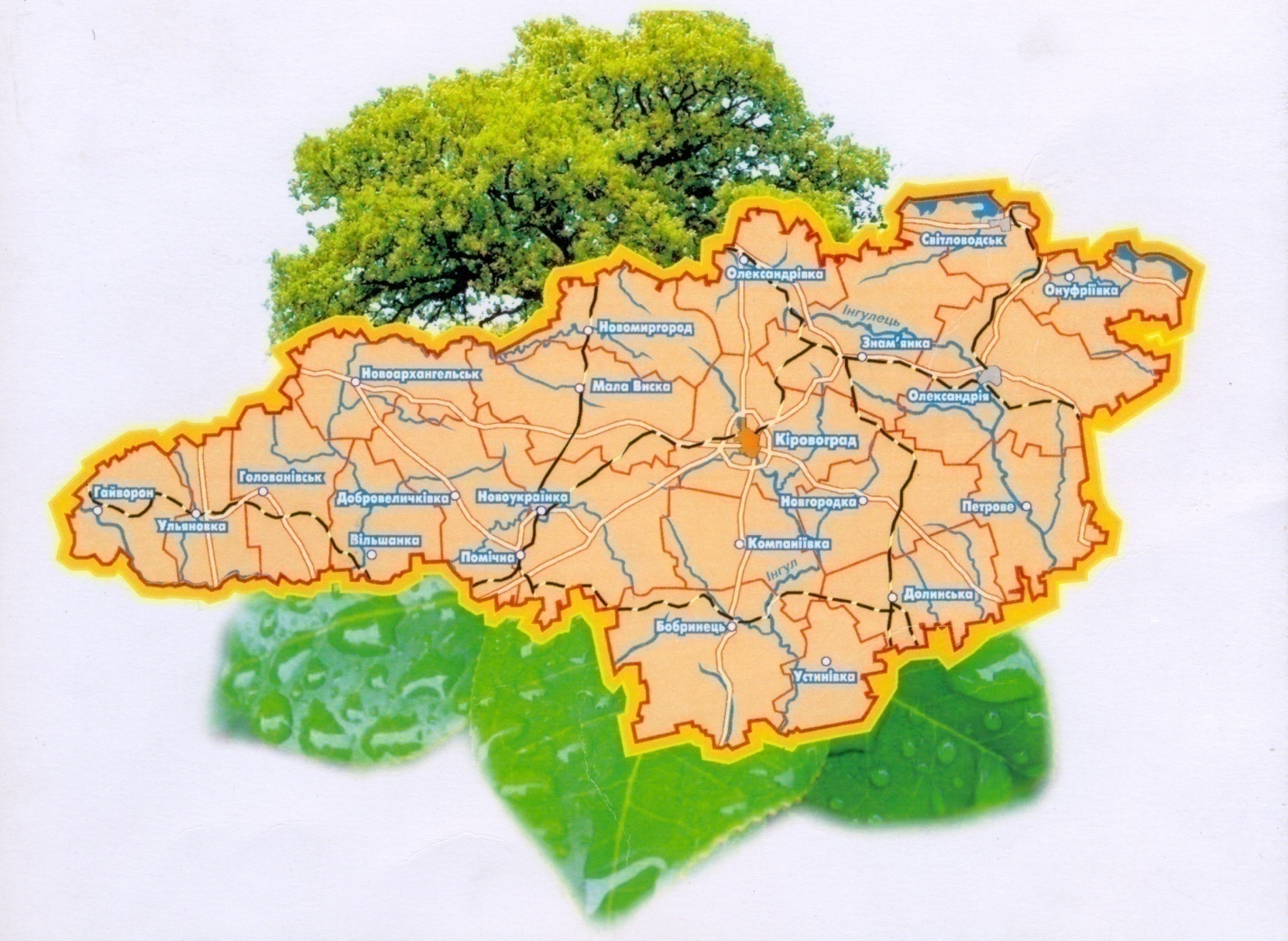 2017 рікЗмістстор.1. Загальна характеристикаДата утворення 							- 10 січня 1939 року;Територія, км2							- 24587,8;Кількість міст                                                                   - 12;з них: обласного підпорядкування                                 - 4;Кількість селищ міського типу                                       - 27;Кількість сільських населених пунктів                          - 991;у тому числі: кількість сіл                                               - 975;                       кількість селищ                                          - 16;Чисельність населення, тис. осіб			           - 965,7;Щільність населення, тис. осіб на 1км2		           - 0,039.2. Чисельність населенняТаблиця 11 Розрахунки (оцінки) чисельності населення здійснено на основі наявних адміністративних даних щодо державної реєстрації народження і смерті та зміни реєстрації місця проживання.2 За даними Головного управління Держземагенства у Кіровоградській області.3. Фізико-географічна характеристикаКіровоградська область розташована в центрі України, між Дніпром та Південним Бугом, в південній частині Придніпровської височини. Територія її становить 24,6 тис. км2, що складає 4,1% від площі усієї території України. Кіровоградщина являє собою підвищену хвилясту рівнину, розчленовану густою мережею річкових долин, ярів і балок.Клімат області помірно-континентальний, теплий. Середньорічна температура повітря 7-8 0С. Зима малоснігова, м’яка з частими відлигами. Середньомісячна температура найхолоднішого періоду зими (січень-лютий) по області мінус 5-8 0С. При різких змінах температур взимку на території області часто виникають тумани, ожеледь.Річна кількість опадів розподіляється нерівномірно. Найбільша їх кількість випадає в теплий період року (квітень-жовтень). Середньорічна кількість опадів по області 470-510. Сніг випадає кожну зиму, але сніговий покрив утримується недовго.Протягом року на території області спостерігаються сильні вітри більше 
15 м/сек. Бурі та урагани до 25-30 м/с характерні для осінньо - літнього періоду.Ґрунтовий покрив на території області характерний для перехідної зони від південного лісостепу до північного лісостепу і представлений більш, ніж 50 відмінами ґрунтів. Ґрунти мають високу родючість. В північній частині області переважають чорноземи, потужні малогумусні й середньогумусні із вмістом гумусу відповідно 5% та трохи більше  5,5 %. Для південно-західних районів найбільш поширеними ґрунтами є чорноземи звичайні, середньо- та 
малогумусні, а в південній частині - чорноземи звичайні неглибокі малогумусні та малопотужні. За механічним складом ґрунти північних районів – важко- суглинкові, південних - легкосуглинкові, а в Придніпров’ї – легко- та середньосуглинкові.Наявністю в межах області докембрійського щита зумовлене багатство та різноманітність мінеральних ресурсів. В надрах області розвідано 31 вид корисних копалин, відкрито 390 родовищ, з яких розробляється 71. Мінерально-сировинна база складається з паливно-енергетичної сировини (уранова руда, буре вугілля, горючі сланці), сировини для металургійної промисловості (залізна руда, металічний нікель та кобальт), будівельної сировини (червоні, рожеві та сірі граніти, піски, цегельна сировина тощо), підземних вод, графіту та інших.На території краю протікає 438 річок, нараховується 1074 річечки та струмочки загальною довжиною відповідно 5558 і 2595 км, збудовано 
2185 ставків і 85 водосховищ. Переважають так звані малі річки, найбільші з яких Інгулець, Тясмин, Інгул, Синюха, Велика Вись, Чорний Ташлик і Ятрань належать до басейнів Дніпра та Південного Бугу.4.Виробничий комплексТаблиця 25. Перелік екологічно небезпечних об’єктівТаблиця 3ДП "Східний гірничо-збагачувальний комбінат"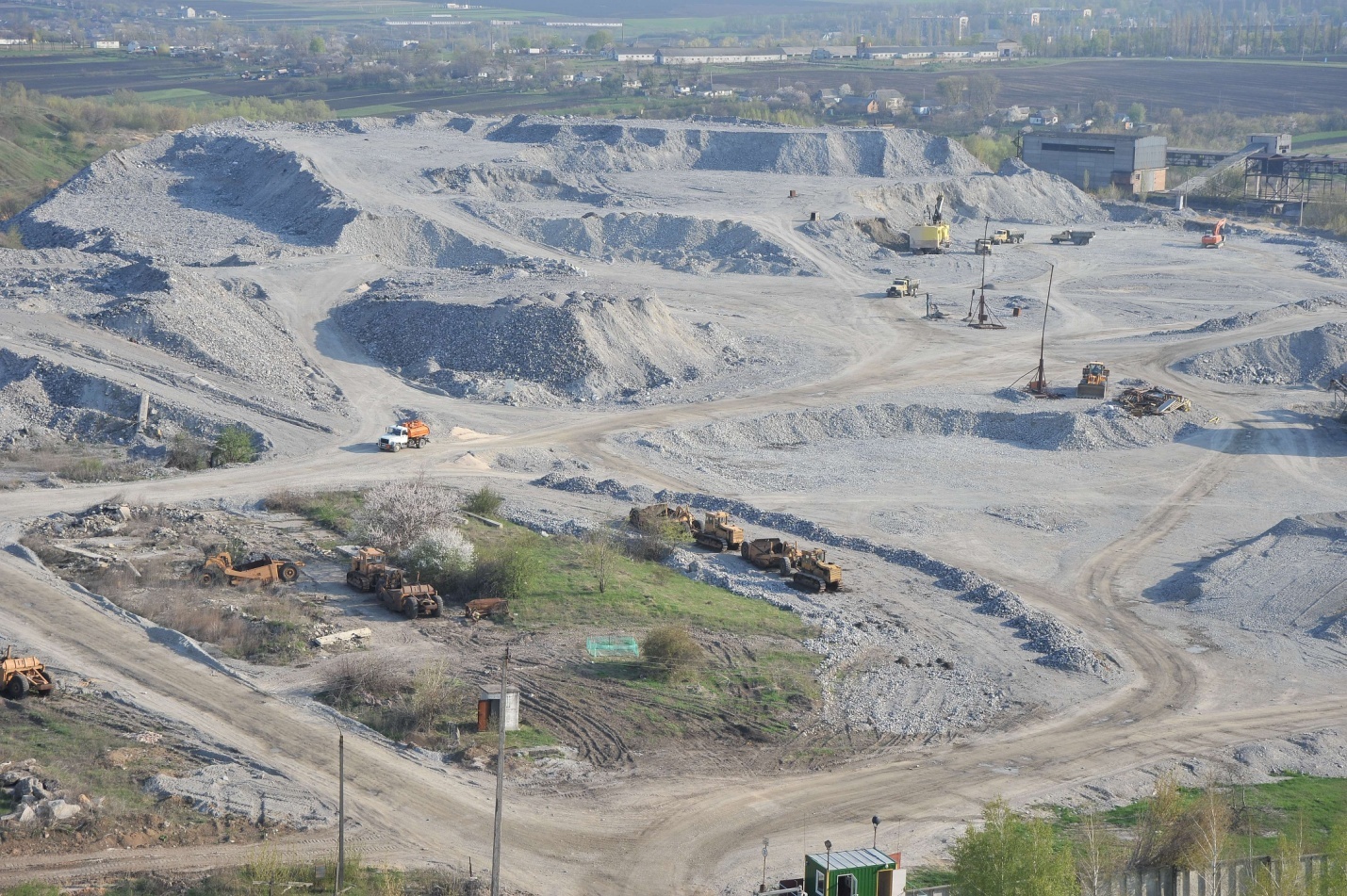 ТОВ "Побужський феронікелевий комбінат"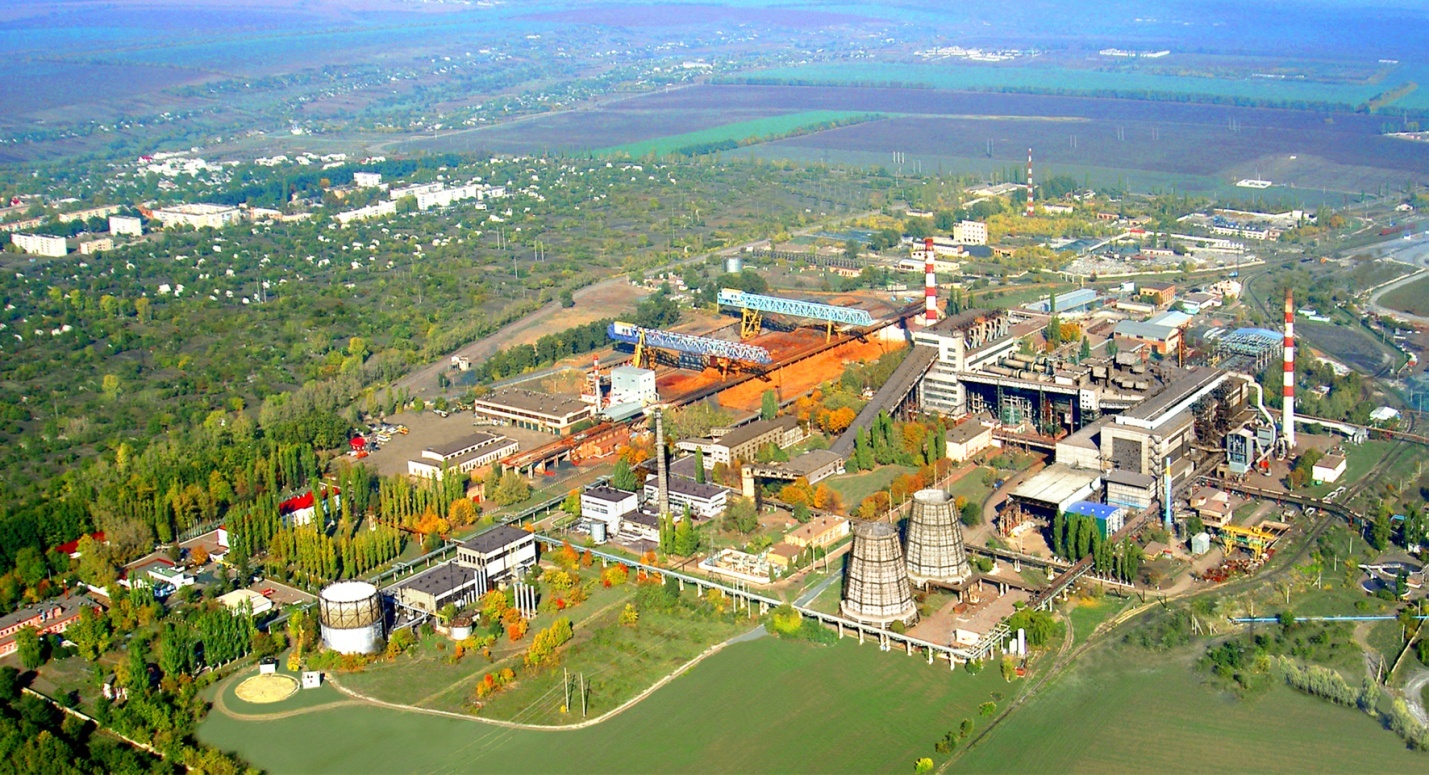 6. Атмосферне повітряДинаміка викидів в атмосферне повітряТаблиця 4* - державний облік об’єктів здійснюються Міністерством екології та природних ресурсів України (відповідно до постанови Кабінету Міністрів України 13 травня 2001 року № 1655).**- відповідно до плану статистичних спостережень інформація буде надана у ІІ кварталі 2018 р.*** - дана інформація не передбачена Планом державних статистичних спостережень (відповідно до постанови Кабінету Міністрів України 16 березня 2017 року № 175-р).**** - не можливо надати інформацію із-за відсутності даних від пересувних джерел та автомобільного транспортуЗагальна кількість суб’єктів підприємницької діяльності, що здійснюють викиди забруднюючих речовин в атмосферне повітря, од.Діаграма 1Викиди забруднюючих речовин в атмосферне повітрявід стаціонарних джерел, тис. тоннДіаграма 2Викиди забруднюючих речовин від стаціонарних джерел у розрахунку на км², тис. тоннДіаграма 3Викиди забруднюючих речовин від стаціонарних джерел у розрахунку  на одну особу, кгДіаграма 4Найбільші середні і максимальні концентрації забруднюючих речовин(в кратності ГДК) в атмосферному повітрі містТаблиця 5Динаміка викидів забруднюючих речовин в атмосферне повітряТаблиця 6***- дана інформація не передбачена планом державних статистичних спостережень (відповідно до постанови Кабінету Міністрів України 16 березня 2017 року № 175-р).Основні  забруднювачі  атмосферного  повітря  за  2016  рікТаблиця 7Викиди забруднюючих речовин в атмосферне повітря за видами економічної діяльності у 2016 роціТаблиця 87. Водні ресурсиХарактеристика річокТаблиця  9Примітка. У протяжність річок по території регіону врахована довжина Дніпра (по фарватеру 68 км)Дозвільна діяльність у сфері водокористуванняТаблиця 10*Підстави для анулювання дозволу на спеціальне водокористування:згідно з поданою водокористувачем заявою (клопотанням) – анульовано 36 дозволів наступним водокористувачам, а саме: АЗС № 12-03 ПІІ «Лукойл», АЗС № 12-04               ПІІ «Лукойл», АЗС № 12-09 ПІІ «Лукойл», АЗС № 12-10 ПІІ «Лукойл», АЗС № 12-11            ПІІ «Лукойл», ПАТ «Новоархангельський сирзавод», ТОВ «Струмок», ДП «Дослідне господарство Ставидлянське» КДСПДСНААНУ, ПАТ «Центральний гірничо-збагачувальний комбінат», СФО «Россолан», ТОВ «Новомиргородський цукор»,                   ФГ «Неофіти», ПП «Еллада», ТОВ «Завод модифікованих жирів», ПАТ «Креатив»,
СТОВ «Мир», ПАТ «Гайворонський спецкар’єр», ПАТ «Олександрійський Райагрохім», КП «Мала Виска», ПАТ «Червона Зірка»,  філія «Кременчуцького ГЕС» ПАТ «Укргідро-енерго», Головківська ЗОШ І-ІІІ ступеня відділ освіти Олександрійської РДА,                     філія Кіровський ПАТ «Птахогосподарство» «Червоний прапор», МПП «Ерідон», 
ФОП Скалівенко О.В., ТОВ «Градолія», Помічнянський ККП, ДЗОВ «Жовтень», 
ДП «Кіровоградська мехколона», ТОВ «Придніпровський олійноекстракційний завод», ПП «Акрополь», Новоархангельське ЖКП, ОКВП «Дніпро-Кіровоград» (Олександрійське ВКГ, Світловодське ВКГ, Знам’янське ВКГ, Кіровоградське ВКГ).Водні об’єкти регіонуТаблиця 11Динаміка водокористуванняТаблиця 12Обсяг оборотної, повторної і послідовно використаної водиТаблиця 13Скидання зворотних вод та забруднюючих речовин  водокористувачами –забруднювачами поверхневих водних об’єктівТаблиця 14Обсяги забору, використання води з природних об’єктівта скидання зворотних вод, млн.куб.мДіаграма 5Скидання забруднюючих речовин із зворотними водами у поверхневі водні об’єктиТаблиця 15Обсяги забруднюючих речовин, які скинуто зі зворотними водамиу поверхневі водні об’єкти, тис. т.Діаграма 6Середньорічні концентрації речовин у контрольних створах водних об’єктів Кіровоградської області за 2016 рік(в одиницях кратності відповідних ГДК)Таблиця 16Інструментально-лабораторний контроль якості поверхневих водТаблиця 178. ЗЕМЕЛЬНІ РЕСУРСИСтруктура земельного фонду регіонуТаблиця 18Порушені, відпрацьовані землі та їх рекультиваціяТаблиця 19Консервація деградованих і малопродуктивних земель за 2016  рікТаблиця 20Водоохоронні зони та прибережні захисні смуги водних об’єктів регіонуТаблиця 21 Поширеність деградаційних процесівТаблиця 22Характеристика ґрунтів за вмістом  гумусу, азоту, фосфору та калію за результатами агрохімічної паспортизацією (раз на 5 років).Характеристика ґрунтів за вмістом гумусуТаблиця 23Характеристика ґрунтів за вмістом азоту, що легко гідролізується9. Лісові ресурси Лісовий фонд регіону (станом на 01.01.2017 року)Таблиця 24* пункт 2 повторюється для кожної категорії цільового призначення земель, у яких є лісові ділянки.Непридатні для використання в сільському господарстві, деградовані і малопродуктивні землі, можливі для лісорозведення, станом на 01.01.2017 рокуТаблиця 25Лісовий фонд регіону в розрізі категорій земель (станом на 01.01.2017 року)Таблиця 26Проведення рубок головного користування за 2016 рікТаблиця 27Лісовідновлення за 2016 рік(в розрізі державних органів влади) Таблиця 28Лісорозведення (створення нових лісових насаджень) за 2016 рік  (в розрізі державних органів влади) Таблиця 29Проведення лісогосподарських заходів, пов’язаних ізвирубуванням деревини за 2016 рікТаблиця 30Динаміка загибелі лісових культур, насаджень та незімкнутих лісових культурТаблиця 31Використання лісових ресурсів за 2016 рік Заготівля лісових ресурсів побічного користування та другорядних лісових матеріалів здійснювалосяна підставі лімітів, затверджених рішенням Кіровоградської обласної ради від 31.01.2014 р. № 587Таблиця 3210. НадраСтан основних виявлених осередків і ділянок забруднення підземних вод у звітному роціТаблиця 33Примітка : графи 10, 11, 12 заповнюються один разПоширення екзогенних геологічних процесів (ЕГП)(За даними Державного науково-виробничого підприємства “Державний інформаційний геологічний фонд України” ДНВП “ГЕОІНФОРМ УКРАЇНИ”)Таблиця 34Родовища, що експлуатуютьсяТаблиця 35Родовища підземних вод, що експлуатуютьсяТаблиця 3611. Рослинний світВиди рослин та грибів, що охороняютьсяТаблиця 37 Динаміка охорони, невиснажливого використання та відтворення дикорослих рослин та грибівТаблиця 38Перелік видів рослин та грибів, що підлягають особливій охороні на території області (станом на 01.01.2017 року)Таблиця 39Інформація про інвазійні (чужорідні) види рослин Таблиця 40                                            БРУСЛИНА КАРЛИКОВА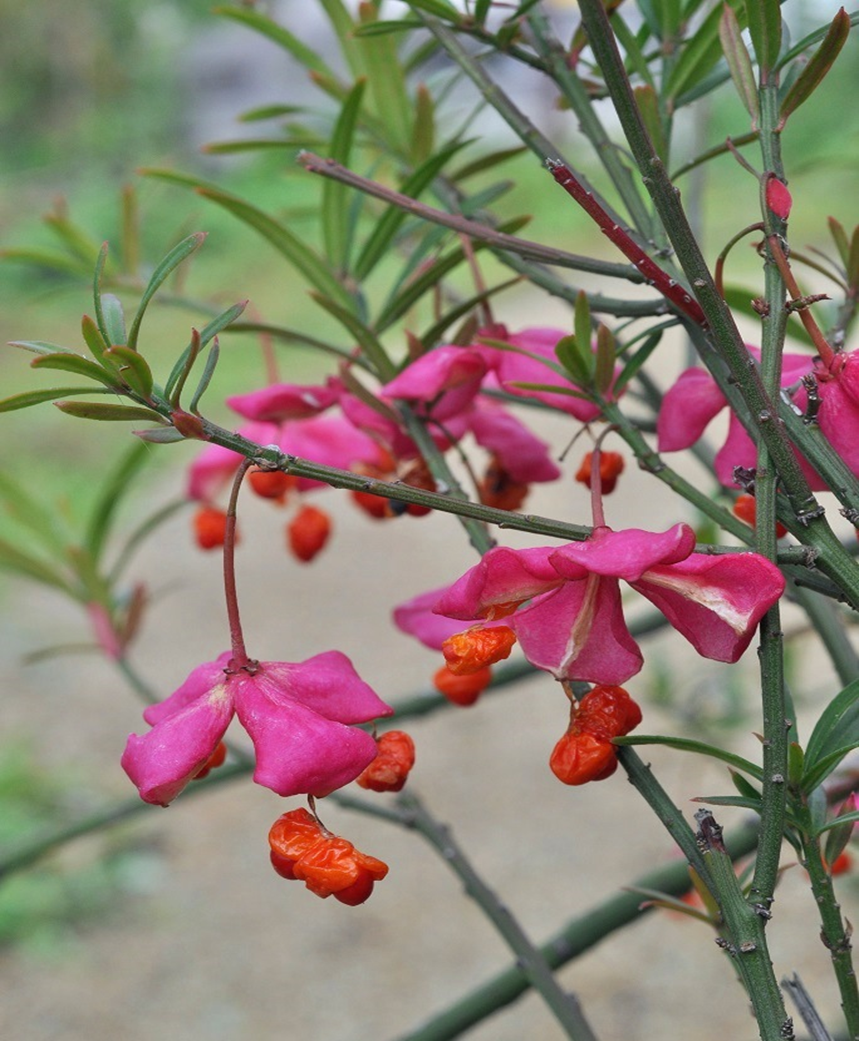 Хамефіт. Сланкий вічнозелений кущ 10 – 50 см заввишки. Листки шкірясті, видовженоланцетні. Квітки бурувато-червоні, зібрані по 2–3 у напівзонтики. Коробочки 4-лопатеві, повислі, блідо-жовті або зеленкуваті. Виділяють дві екологічні форми — низькорослу неквітучу, призвичаєну до затінених місць та високорослу, квітучу і плодоносну, призвичаєну до освітлених місць. Цвіте в липні, плодоносить у серпні–вересні. Основним способом розмноження є вегетативний. В Україні зафіксовано близько 30 локальних популяцій виду, площа яких від 0,3 до 20 га. Середня щільність популяцій 1–5 пагонів на 1 м2, максимальна — 17 пагонів на м2. Бруслина відноситься до рідкісного виду з диз’юктивним ареалом. Спостерігається зменшення щільності популяцій внаслідок вирубки лісів, гідромеліорації, витоптування худобою, відсутності насіннєвого розмноження.	КОВИЛА НАЙКРАСИВІША 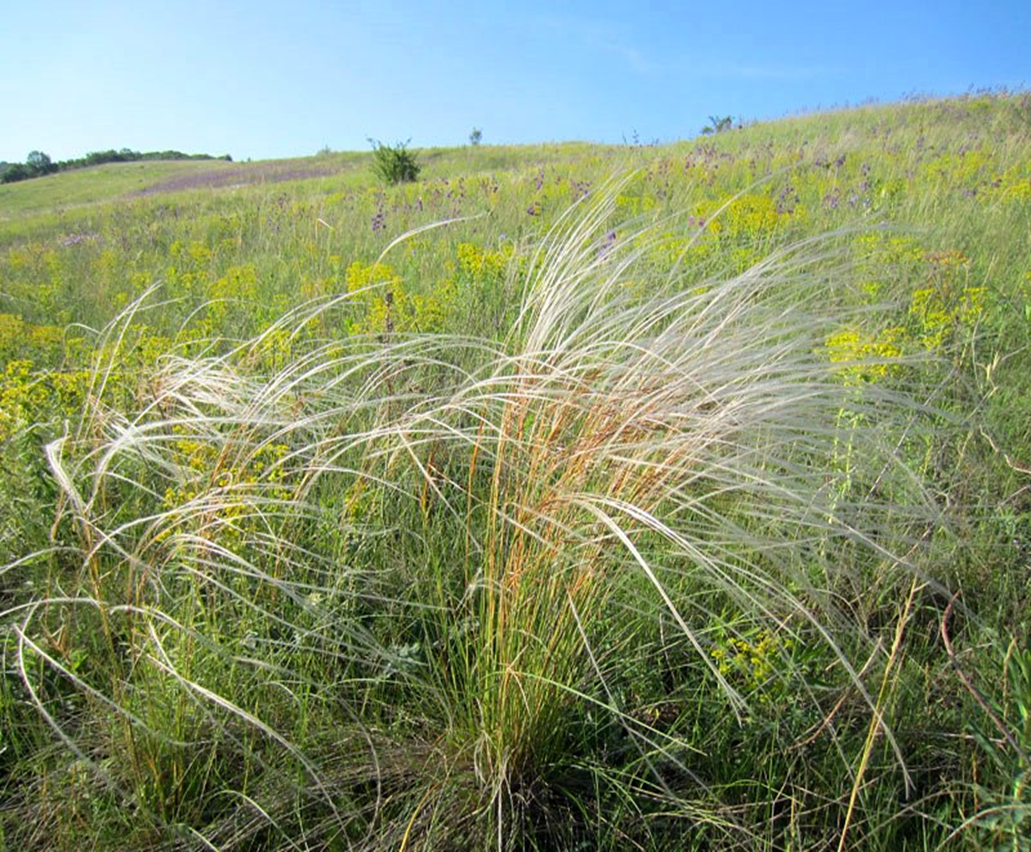 Гемікриптофіт. Багаторічна трав’яна рослина. Стебла 40–90 см завдовжки, голі. Листки до 3 мм завширшки, нещільно вздовж складені, зовні голі, гладенькі або шорсткі від густих шипиків і сосочків, зсередини — щетинистоволосисті. Волоть 15–20 см завдовжки, вузька, стиснута. Остюк завдовжки 50 см, пірчастий, його гола частина коричнево-бура. Цвіте у травні–липні. Плодоносить у червні– липні. Розмножується насінням.Вид росте переважно на схилових місцезростаннях зі змитими ґрунтами, частіше з відслоненнями карбонатних порід, або карбонатних лесів, невибагливий до багатства ґрунту на азотні сполуки. На пологих степових схилах, серед чагарників та на галявинах байрачних лісів, також на карбонатних добре розвинених чорноземах, іноді на карбонатних супіщаних та піщаних чорноземах.Популяції локальні, не займають великих площ. Окремі масиви степу з едифікаторною роллю виду трапляються тільки в пд.-сх. регіонах України. Їх стан дуже залежний від характеру господарського використання території.КОРУЧКА ТЕМНО-ЧЕРВОНА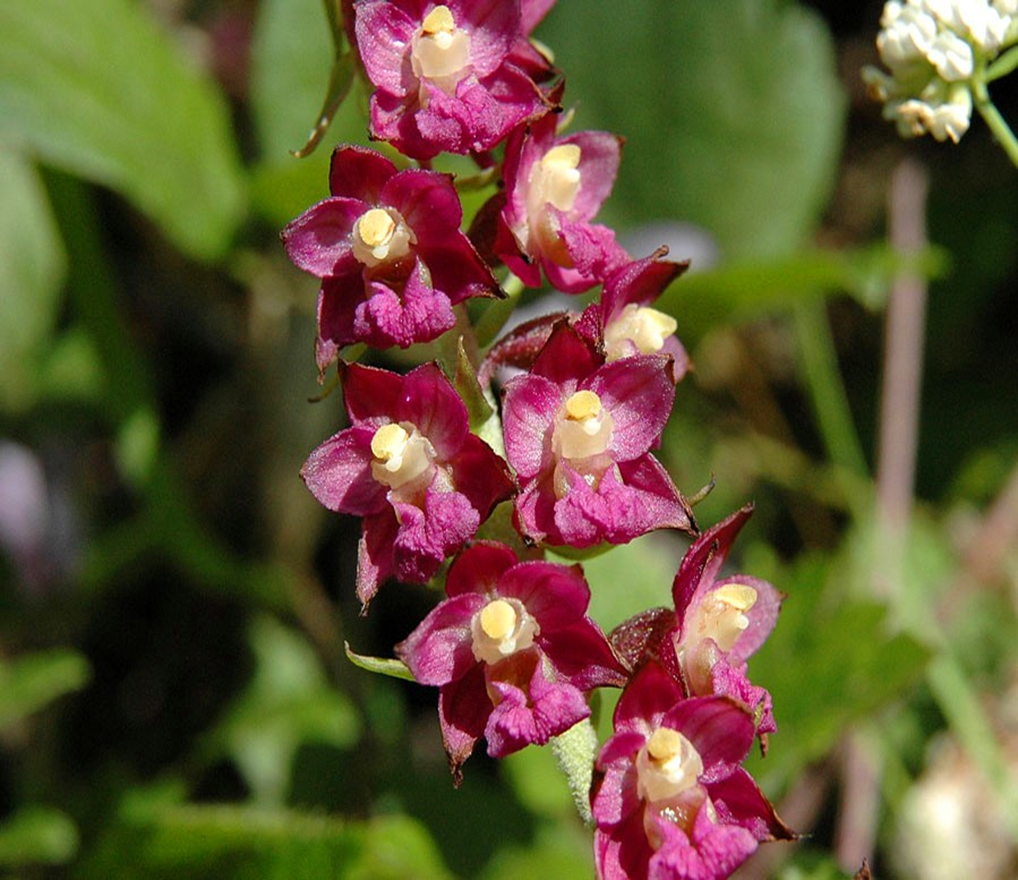 Гемікриптофіт. Багаторічна трав’яна рослина, 25–70 см заввишки. Кореневище коротке, товсте, горизонтальне. Стебло у верхній частині коротко-густоопушене, буро-фіолетове. Листків 5–9, довші за міжвузля, нижні — довгасто-яйцеподібні або еліптичні, 4–8 см завдовжки, верхні — ланцетні, загострені. Суцвіття — довга, пряма негуста майже однобічна китиця, вісь суцвіття густо опушена Приквітки ланцетні. Квітки пурпурові, із запахом ванілі. Листочки оцвітини до 6–7 мм завдовжки, яйцеподібні, загострені, складені широким дзвоником, внутрішні трохи коротші за зовнішні. Губа 5,5–6,5 см завдовжки, її гіпохілій чашоподібно увігнутий, з широким переднім входом, епіхілій серцеподібний, загострений, при основі з двома зморщеними горбочками. Зав’язь пряма, не скручена, густо опушена. Цвіте у червні–липні. Плодоносить у серпні–вересні. Розмножується насінням, дуже рідко — кореневищем.	Місцезростання: Листяні, хвойні та мішані ліси, узлісся, серед чагарників, кам’янисті схили (переважно на вапняках).	Причина зміни чисельності: Антропогенне порушення природних біотопів, зокрема вирубування лісів.ЛЮБКА ДВОЛИСТА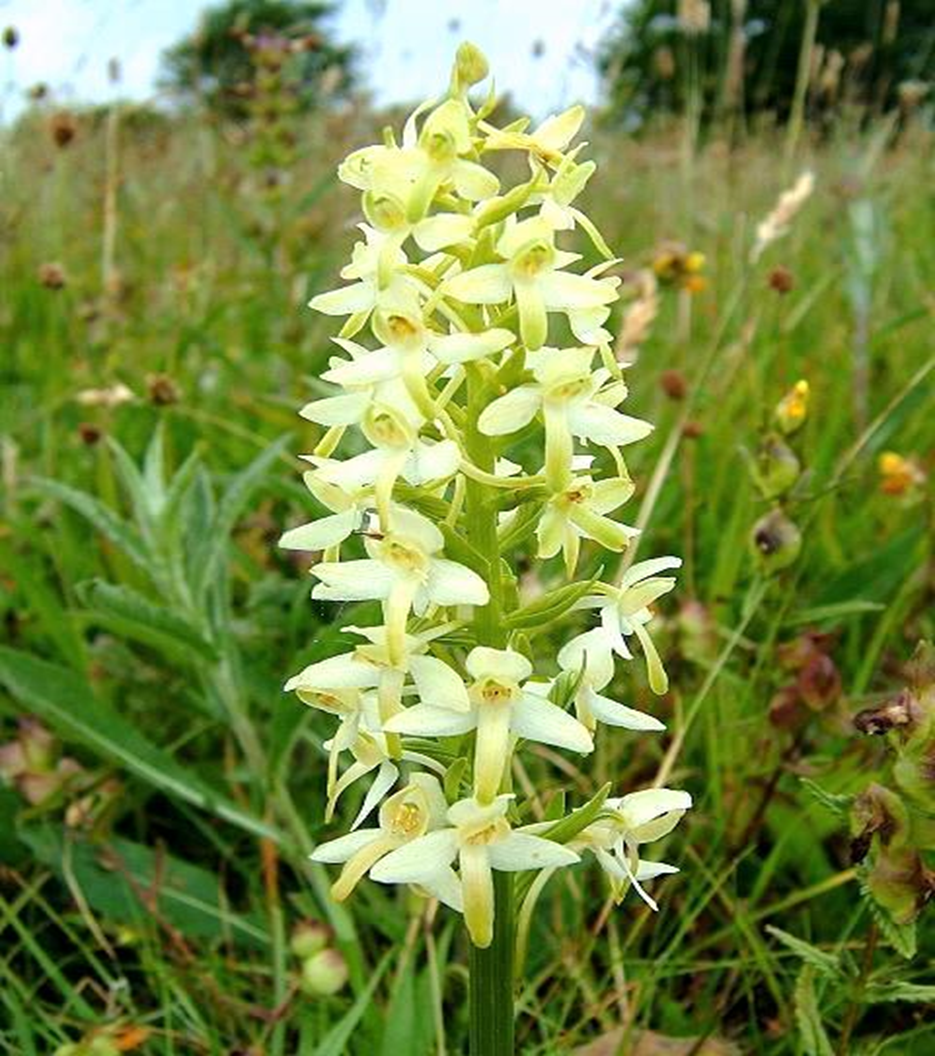 Геофіт. Багаторічна трав’яна рослина 20– 60 см заввишки. Бульби цілісні, овальні. Стебло високе, струнке, при основі обгорнуте 2–3 бурими піхвами, листків 4–6, нижні 2–3 великі, еліптичні, зближені при основі стебла. Суцвіття китицеподібне, циліндричне, негусте, 10–25 см завдовжки. Квітки великі, білі, пахучі. Губа довга, лінійна, спрямована донизу, значно довша за інші листочки оцвітини. Шпорець зігнутий, в 1,5–2 рази довший за зав’язь. Цвіте у червні–липні, плодоносить у серпні–вересні. Розмножується насінням. Рослина зацвітає на 11-му році життя. Тривалість життя до 27 років. Найчастіше на післялісових луках, та у розріджених букових лісах, серед чагарників та на узліссях.Причини зміни чисельності: Рубки лісів, меліоративні заходи, рекреаційні навантаження, зривання квітів, заготівля бульб.12. Тваринний світВиди тваринного світу, що охороняютьсяТаблиця 41   Перелік видів тварин, що охороняються, в регіоні (станом на 01.01.2017 року)Таблиця 42Перелік видів тварин, що охороняються, і які з'явились чи зникли в регіоні за останні три рокиТаблиця 43Інформація про чужорідні види тварин (види-вселенці)Таблиця 44Динаміка чисельності основних видів мисливських тварин (особин)Таблиця 45ДРОХВА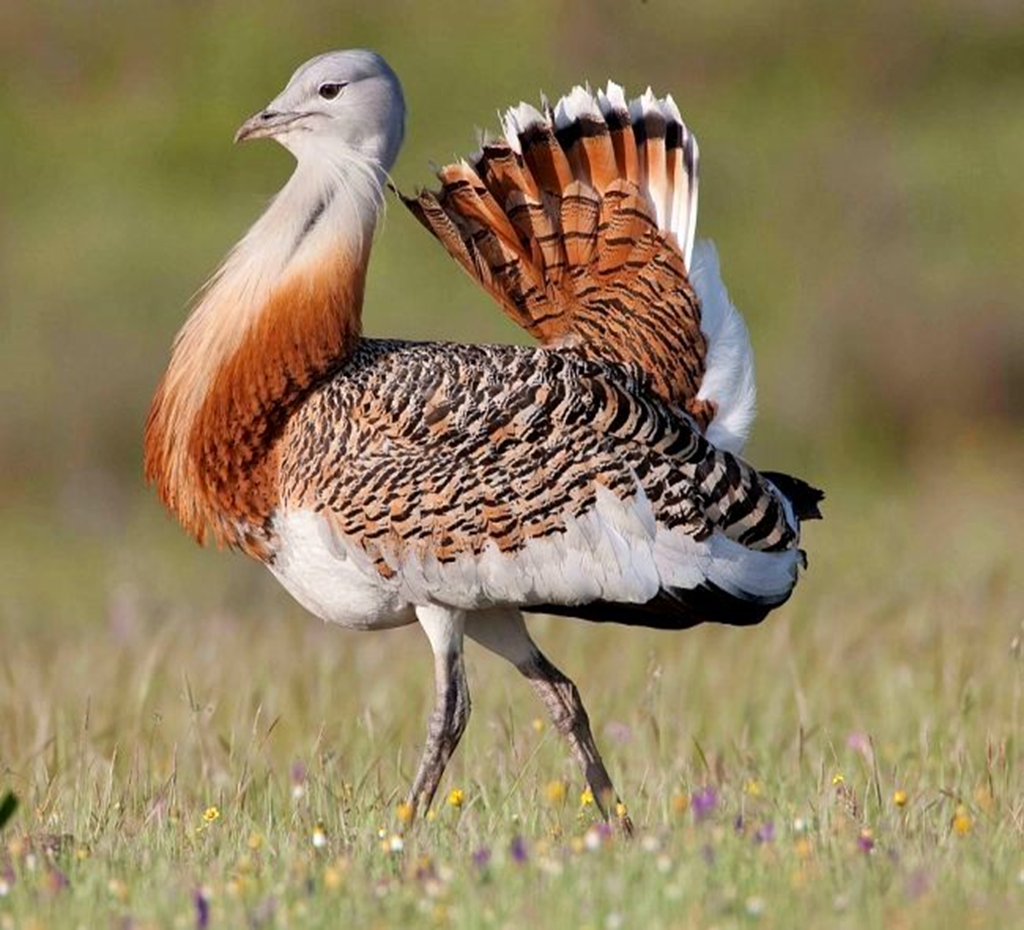 Клас — Птахи (Aves), ряд — Журавлеподібні (Gruifor mes), родина — Дрохвові (Otididae). Один з 2-х видів роду; єдиний вид роду у фауні України, представлений номінативним підвидом.	Маса — до 18 кг, довжина тіла — 75-105 см, розмах крил — 190–260 см. Верх тулуба, частина верхніх покривних пер крил та хвоста руді з чорними смужками; голова і шия сірі; дзьоб темно-сірий; райдужна оболонка ока коричнева; у самця нижня частина тулуба і крил біліша, воло і передня частина шиї руді, видовжені пера під основою дзьоба — «вуса».	В Україні гніздиться у степовій частині Лівобережжя. Чисельність скорочується через заростання ланів та пасовищ; зменшення місць для водопою; знищення гнізд під час випасання худоби, сінокосіння та обробітку ланів; розлякування птахів, зростання кількості здичавілих собак та воронових птахів; вилучення з природи кладок та виводків; відстріл на місцях зимівлі.ПОЛОЗ ЖОВТОЧЕРЕВИЙ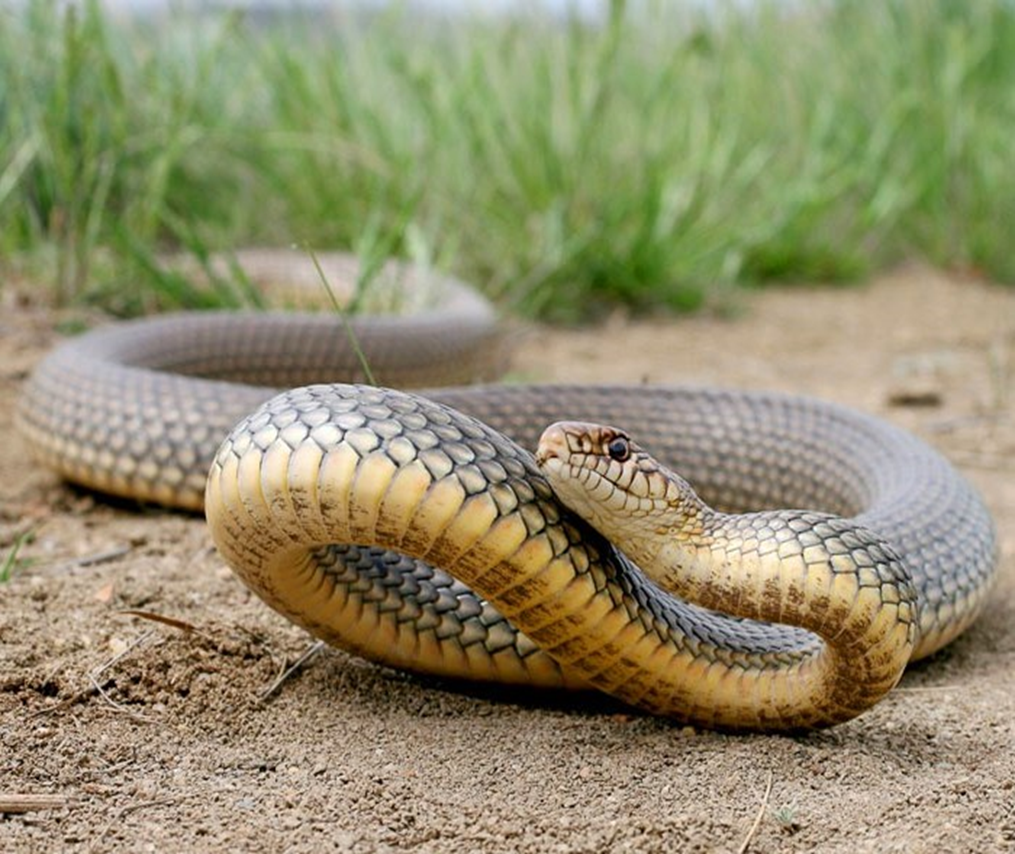 Клас — Плазуни (Reptilia), ряд — Змії (Serpentes), родина — Вужеві (Colubridae). Єдиний представник роду у фауні України та найбільша змія у фауні Європи. В Україні відомі екземпляри із загальною довжиною тіла до 2 м. Тіло струнке, з довгим хвостом, який лише у 2,3–3,9 раза коротший за тулуб. Луска гладенька, навколо середини тулуба 19 рядів лусок. У дорослих змій верхня сторона тіла сіра або бурувата, нижня — солом’яножовта, без будь-яких плям. Молоді особини мають характерний малюнок.Зазвичай щільність популяцій не перевищує 1–2 екз. на 1 км маршруту або декількох особин на гектар. Але у найбільш сприятливих біотопах утворюються локальні поселення з високою щільністю (20–50 ос./га).Вид перебуває під особливою охороною Бернської конвенції. Причинами зміни чисельності є розорювання степових ділянок, безпосереднє знищення змій людиною та загибель на автошляхах.СТРІЧКАРКА ТОПОЛЕВА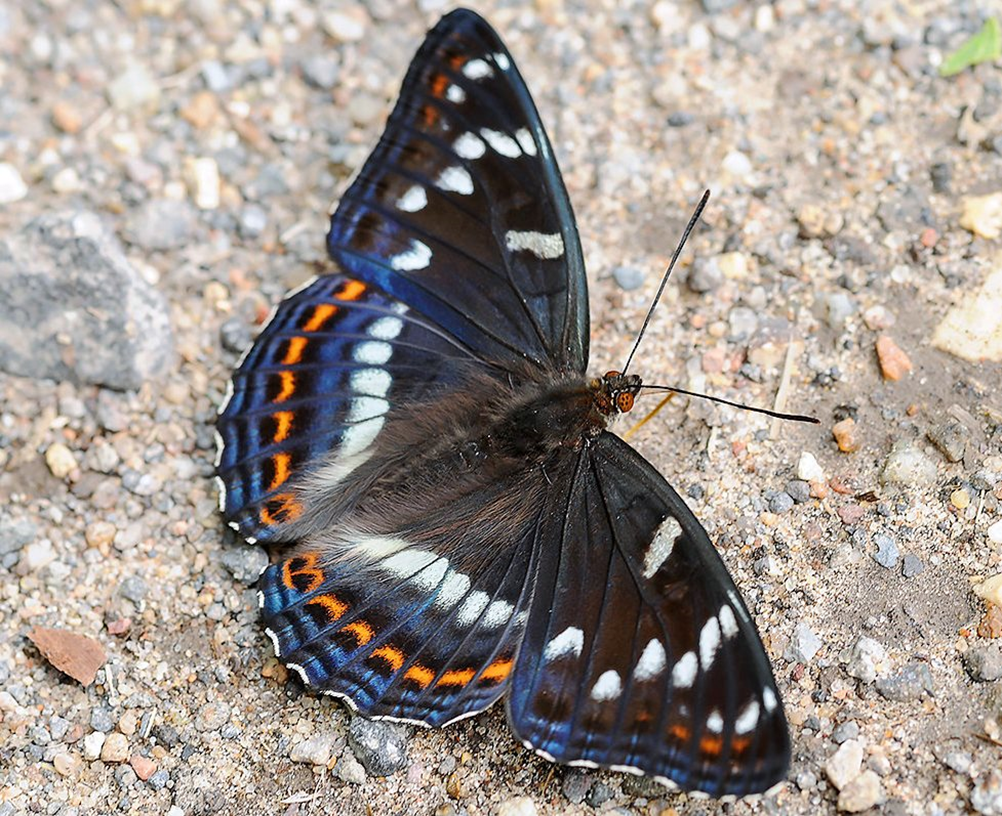 Клас — Комахи (Insecta), ряд — Лускокрилі (Lepidoptera), родина — Німфаліди (Nymphalidae). Один з 3 видів численного роду у фауні України.Розмах крил — 64–85 мм. Крила бурі, у самців — з фіолетовим вилиском, з серпоподібними жовтогорячими плямами перед облямівкою, передні крила з великими білими плямами, на задніх — біла перев’язка, особливо розвинута у самок. Нижній бік крил іржаво-жовтий з сіро-синьою облямівкою біля внутрішнього краю задніх крил і з поперечною смугою такого ж забарвлення.Зустрічається на добре прогрітих сонцем лісових ділянках (узбіччя доріг, просіки, береги водойм, вирубки з поростю осики тощо). Локальний. Дає 1 генерацію на рік. Літ метеликів починається наприкінці травня і триває до середини липня. Вранці метелики трапляються на поверхні ґрунту, на свіжому гною, кізяках і гнилих плодах, у спеку — на водопої у вогких місцях, особливо на лісових дорогах, після полудня — у кронах дерев. Самка відкладає яйця по одному на поверхню листя осики. Гусінь може живитися також листям осокора. Зимує гусінь ІІ віку в сигароподібному коконі на гілках, заляльковується навесні. Лялечка прикріплена до поверхні листка павутинням.Причини зменшення чисельності: руйнування або перетворення місць перебування виду (зміна породної структури лісів та густоти деревного покриву, знищення осики як малоцінної деревної породи), хімічна обробка лісу.ТХІР ЛІСОВИЙ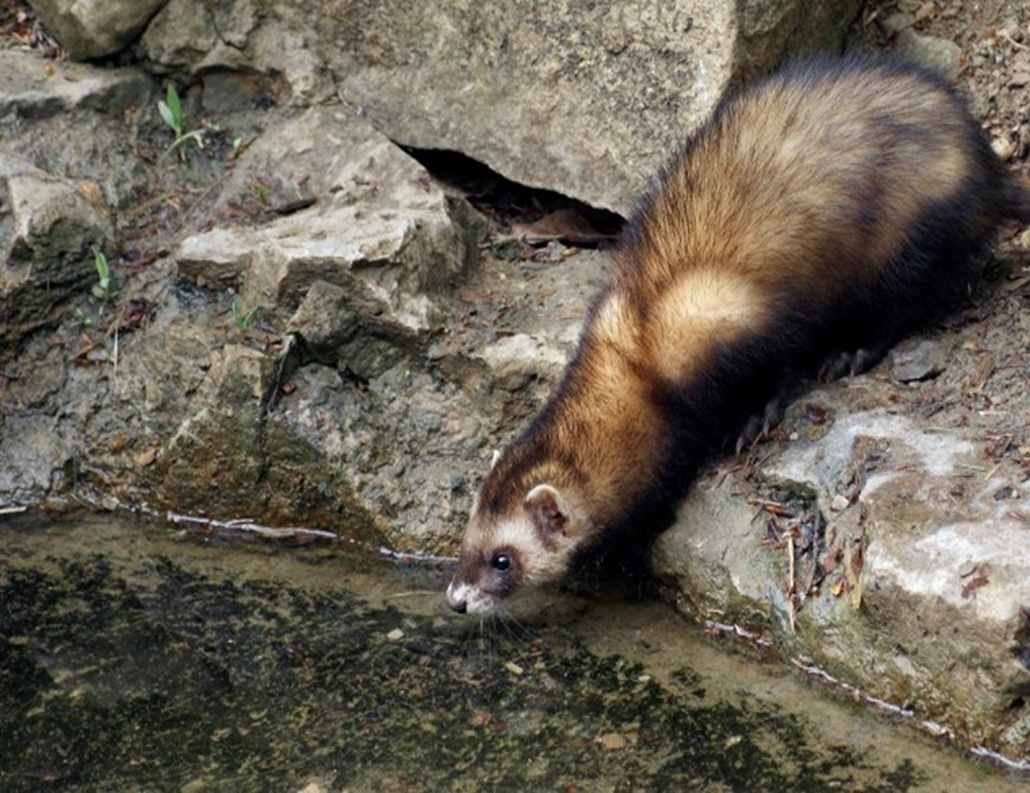 Клас — Ссавці (Mammalia), ряд — Хижі (Carnivora), родина — Куницеві (Mustelidae). Один з 20-ти видів роду; один з 6-ти видів роду в фауні України. Приземистий невеликий звір з витягнутим і гнучким тулубом, короткими лапами і довгими гострими кігтями. Довжина тіла — 36–48 см, хвіст короткий, 8,5–17 см, маса — від 1 до 1,7 кг. Живіт, ноги, груди, горло і хвіст чорнобурі. На голові чорна«маска».Осілий вид. В природних біотопах може рити нори, поселятися в норах інших тварин, використовувати пустоти серед скель, каміння та коріння дерев, купи хмизу, дуплисті пеньки, скирти. Вид з чітко вираженим синантропізмом. В населених пунктах поселяється в присадибних спорудах, на горищах жилих будівель, в купах дров, стодолах. Живиться дрібними ссавцями, птахами. Полює на земноводних, плазунів, при нагоді поїдає рибу, рослинний корм. Може запасати корм. Зустрічається у відкритих біотопах з заростями чагарників, в берегових урвищах, ярах, острівних і байрачних лісах, садах, парках, в агроценозах поблизу населених пунктів, в лісосмугах.Добування основних видів мисливських тварин (особин)Таблиця 46Динаміка вилову риби												Таблиця 47Кількість виявлених фактів браконьєрстваТаблиця 48Перелік наукових досліджень щодо стану дикої фауни і заходів, вжитих щодо охорони тваринного світу, у тому числі на виконання вимог міжнародних договорів України у галузі дикої фауни та рішень її керівних органівТаблиця 4913. Природно-заповідний фондРозподіл земель об’єктів ПЗФ за угіддямиТаблиця 50Розподіл лісових земель об’єктів ПЗФ за їх категоріямиТаблиця 51Розподіл територій та об’єктів природно-заповідного фонду (ПЗФ) за їх значенням, категоріями та типами (станом на 01.01.2017 року)                                                                                                             Таблиця 52Динаміка структури природно-заповідного фонду                                                                                                                                                                                                                                     Таблиця 53* - сумарна площа територій та об’єктів ПЗФ без урахування площі тих об’єктів ПЗФ, що входять до складу територій інших об’єктів ПЗФ,Розподіл земель об’єктів ПЗФ за землекористувачами, власниками земліТаблиця 54ПРИРОДНО-ЗАПОВІДНІ ОБ’ЄКТИ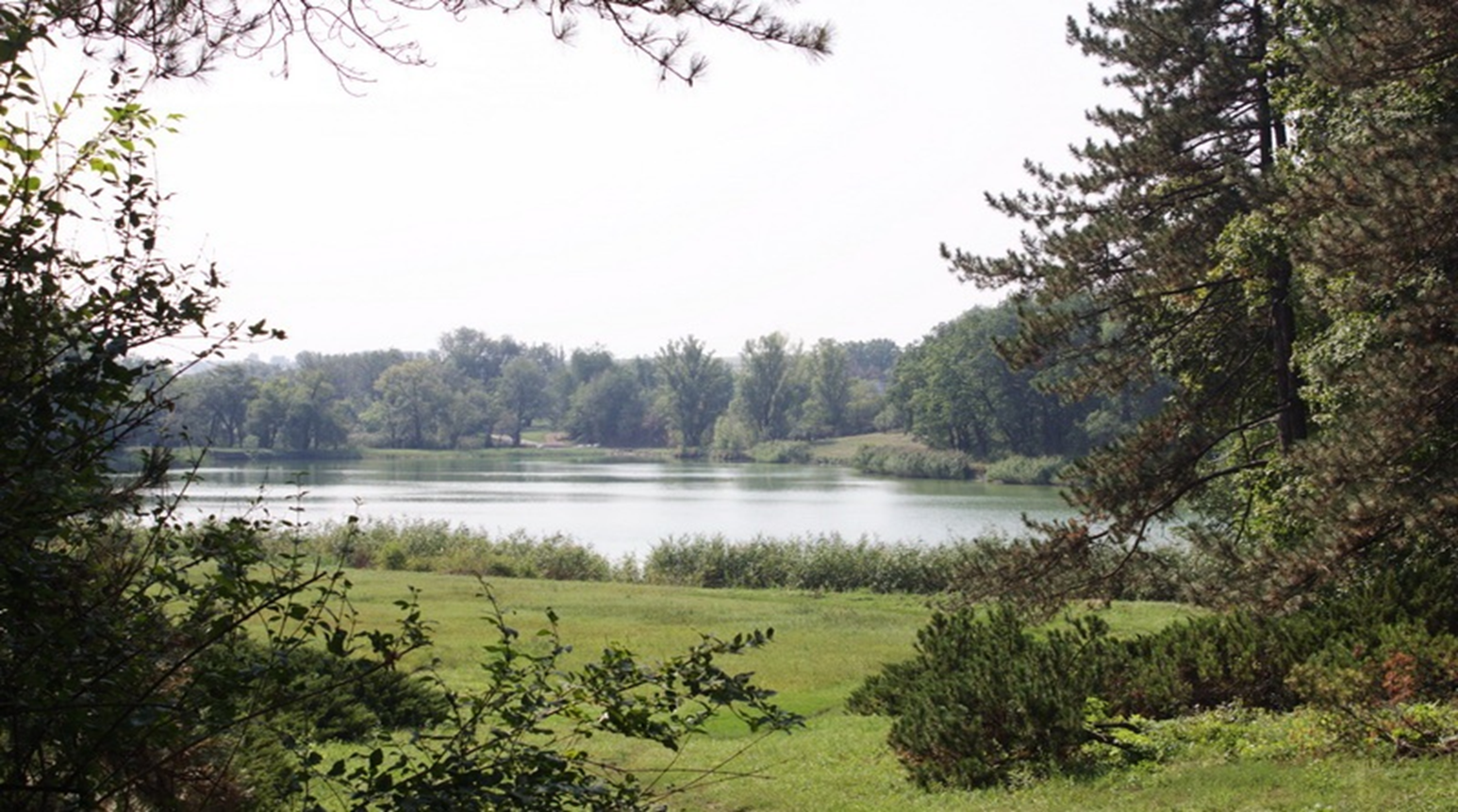 Ботанічний заказник загальнодержавного значення “Боковеньківська балка” Долинський район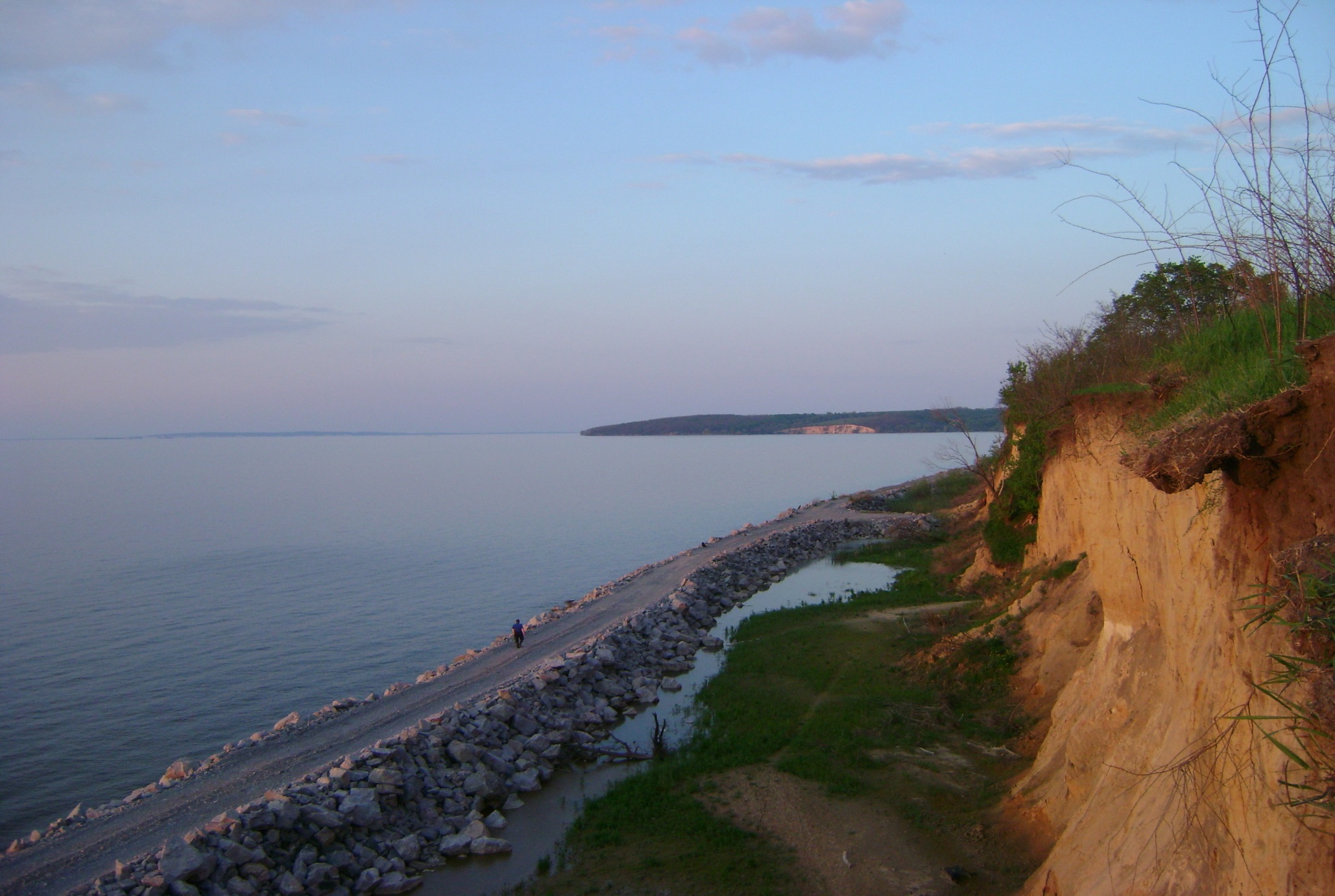 Ботанічний заказник загальнодержавного значення “Цюпина балка”на південній межі с. Велика Андрусівка Світловодського району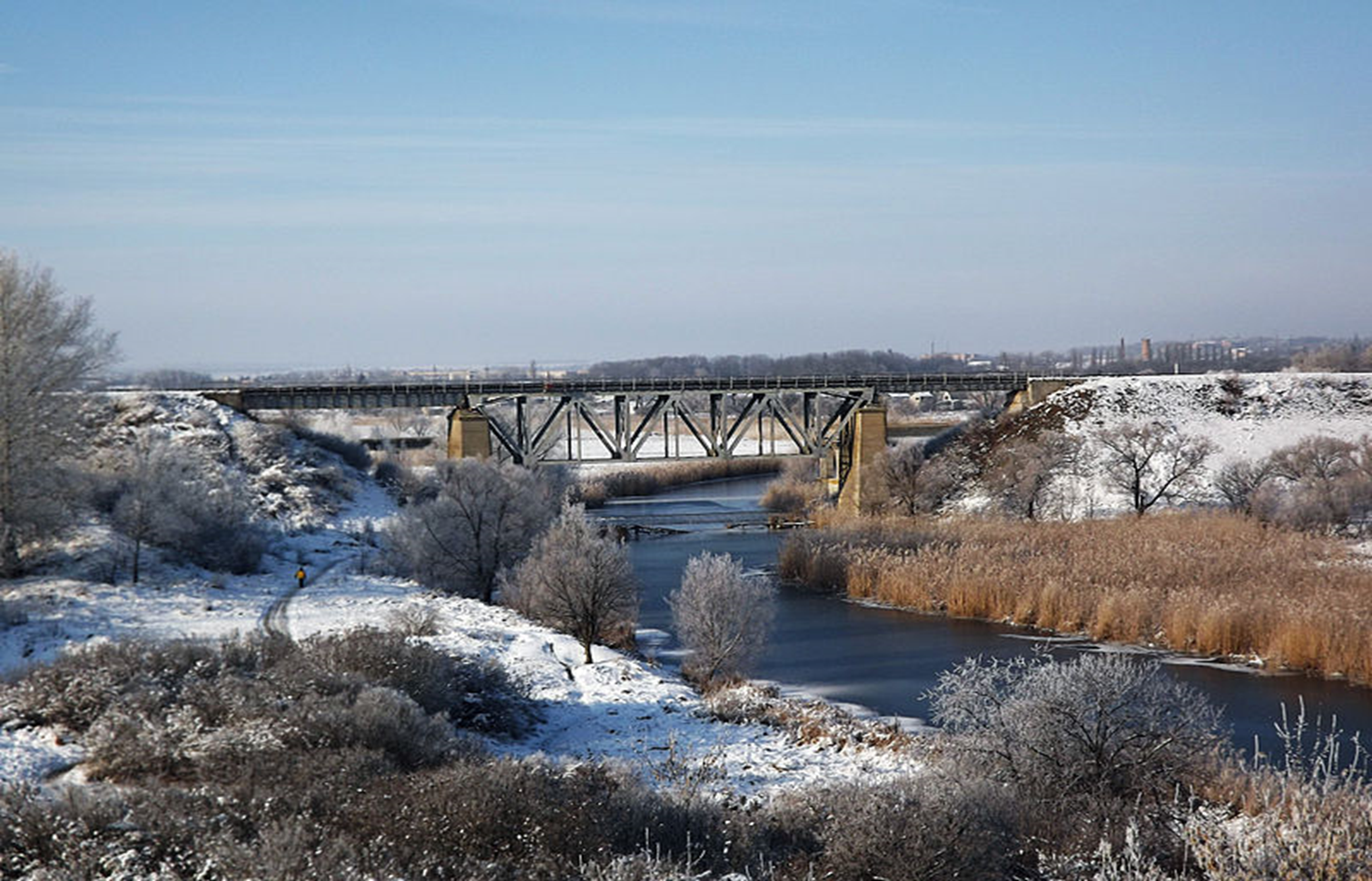 Ландшафтний заказник місцевого значення “Панські гори”на лівому березі р. В. Вись Новомиргородський район Заповідне урочище місцевого значення “Сальківське”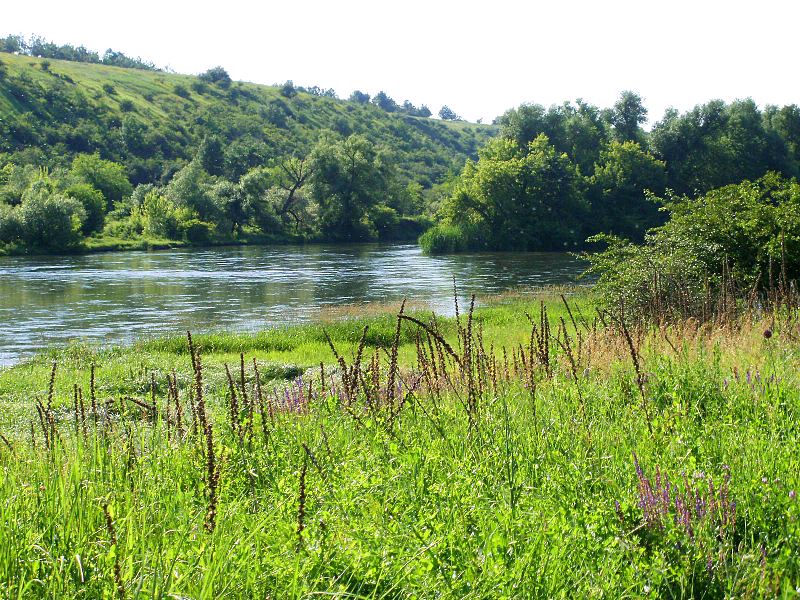 на захід від с. Завалля на лівобережжі Південного Бугу Гайворонський район14. Формування екологічної мережіСкладові структурних елементів екологічної мережів розрізі одиниць адміністративно-територіального устрою регіонуТаблиця 5515. Поводження з відходами та небезпечними хімічними речовинамиЗагальні показники поводження з відходами за звітний періодДинаміка основних показників поводження з відходами I-ІV класів небезпеки (тис. тонн)(за формою статзвітності 1-відходи)Таблиця561З урахуванням обсягів відходів утворених у домогосподарствах. Підприємства - основні накопичувачі промислових відходів(за даними статзвітності 1-нв)Таблиця57Вказати  підприємства, які накопичують значні обсяги промислових відходів15.1 Управління відходамиСхеми санітарної очисткиТаблиця58       * - інформація відсутняІнфраструктура місць видалення відходів (МВВ) за критерієм екологічної безпекиТаблиця 59Стан обліку та паспортизації  місць видалення відходів (МВВ) (на 01.01.2017 року) Таблиця 60Інфраструктура утилізації та оброблення відходів Таблиця 61Суб’єкти підприємницької діяльності, що здійснюють діяльність у сфері поводження з небезпечними відходами на території регіонуТаблиця 62Суб’єкти підприємницької діяльності, що здійснюють збирання, заготівлю  відходів як вторинної сировини Таблиця63Впровадження роздільного збирання ресурсоцінних компонентів твердих побутових відходів(ТПВ)Таблиця 64Впровадження роздільного збирання небезпечних відходів у складі побутових відходів(приймання/збирання/вилучення небезпечних відходів у складі побутових від населення)Таблиця 65Будівництво (реконструкція) полігонів побутових відходів, сміттєсортувальних, сміттєпереробних та сміттєспалювальних станцій (заводів, комплексів)Таблиця6615.2 Поводження з непридатними та забороненими до використання пестицидами та отрутохімікатамиСтан зберігання заборонених і непридатних до використання пестицидів (станом на кінець 01.01.2017 року)Таблиця67У 2012 році усі наявні на території області непридатні до використання пестициди і агрохімікати були вивезені за межі Кіровоградщини з метою їх знешкодження на підставі угоди, укладеної між Міністерством екології та природних ресурсів України та ТОВ “С.І. Груп Консорт ЛТД” від 31 травня 2012 року № 14/7.16. Радіаційна безпекаЕксплуатація атомних електростанцій та пунктів захоронення радіоактивних відходів (ПЗРВ)Таблиця 68Використання джерел іонізуючого випромінювання (ДІВ)Таблиця 69Забруднення території  техногенними  та техногенно-підсиленими джерелами природного походженняТаблиця 7017. Моніторинг довкілляСистема спостережень за станом довкілляТаблиця 7118. Державний нагляд (контроль) за додержанням вимог природоохоронного законодавстваТаблиця 72*- у колонках 4,5,6 зазначається інформація за останні роки, станом на момент підготовки Екологічного паспорту регіону  19. Планування природоохоронної діяльностіПерелік регіональних (місцевих) природоохоронних програм  Таблиця 73Взаємодія із засобами масової інформації та зв’язки з ромадськістюТаблиця 74Громадські екологічні організації, що діють на території області 
(загальнодержавні, місцеві)Таблиця 75Перелік природоохоронних заходів, фінансування яких здійснювалось за рахунок коштів Державного фонду охорони навколишнього природного середовища у 2014-2016 роках     						Таблиця 76Перелік природоохоронних заходів, фінансування яких здійснювалось за рахунок коштів обласного фонду охорони навколишнього природного середовища у 2014-2016 роках                 						Таблиця 7720. Найважливіші екологічні проблеми області та стан і перспективи їх вирішенняАналіз ключових екологічних показників розвитку області за підсумками 2016 році свідчить про наявність кількох найбільш гострих і актуальних проблем регіону у сфері захисту довкілля, а саме:щорічне збільшення обсягів відходів, що накопичуються у спеціально відведених місцях видалення відходів (далі – МВВ);відсутність сучасної системи поводження з твердими побутовими відходами (далі – ТПВ).Проблематика накопичення у МВВ відходів промислового виробництва є досить гострою для Кіровоградської області та переважним чином пов'язана із господарською діяльністю ПрАТ "Центральний гірничо-збагачувальний комбінат" (далі – ПрАТ "ЦГЗК"), яка здійснюється на території Петрівського району області (добування залізної руди кар'єрним способом).Так, за даними державного статистичного спостереження, у 2015 році із утворених загалом по області 33,3 млн. т відходів, 30,3 млн. т або 91% складали відходи, утворені у результаті господарської діяльності ПрАТ "ЦГЗК". За підсумками 2016 року питома вага відходів ПрАТ "ЦГЗК" у загальному обсязі утворених в області відходів складала 91%.Отже, із року в рік маємо чітку тенденцію, яка засвідчує, що понад 90% відходів, що утворюються в області, – це відходи від господарської діяльності ПрАТ "ЦГЗК".При цьому, протягом останніх трьох років зазначене підприємство демонструє погіршення динаміки за показником питомої ваги утилізованих відходів, тобто все більше відходів даного підприємства видаляються (та, відповідно, накопичуються) у МВВ, тоді як частка відходів, що переробляються та/або утилізовуються – знижується.Так, у 2013 році із 36,0 млн. т утворених у результаті господарської діяльності ПАТ "ЦГЗК" відходів перероблено та/або утилізовано близько 
17,49 млн. т (або біля 48,6% від загального числа утворених відходів підприємства), у 2014 році – із 36,5 млн. т утворених відходів перероблено та/або утилізовано біля 10 млн. т (або 27,5%), у 2015 році – із 30,3 млн. т утворених відходів перероблено та/або утилізовано біля 10 млн.т. (або 33%), у 2016 році – із 30,3 млн. т утворених відходів перероблено та/або утилізовано біля 2,1 млн.т. (або 7 %).Отже, очевидним є погіршення показника частки утилізованих відходів.	Незважаючи на ряд існуючих проблем, стан навколишнього природного середовища Кіровоградської області за низкою важливих показників має тенденцію до покращення.	Так, за даними статистичного спостереження у 2016 році порівняно з 2015 роком обсяг викидів забруднюючих речовин від стаціонарних джерел зменшився на 16,5% і це при тому, що в області зафіксовано зростання індексу промислового розвитку, у 2015 році – 73 %, у 2016 році – 118 %. 	Обсяг викидів від стаціонарних джерел у розрахунку на 1 особу у 
2016 році по області становив 12,2 кг, що суттєво менше порівняно із сусідніми з Кіровоградщиною Вінницькою, Полтавською та Черкаською областями – 
75,0 кг, 39,2 кг та 42,27 кг відповідно).Відбувається зменшення майже в 4 рази скиду недостатньо очищених зворотних вод у водні об'єкти області. Так, у 2016 році даний показник становив 1,429 млн. м3, у 2015 році – 4,187 млн. м3, у 2014 – 4,276 млн. м3. З метою відтворення та захисту водних ресурсів області у 2016 році виділено кошти з обласного фонду охорони навколишнього природного середовища (далі – ОФОНПС) у сумі 20059,7 тис. грн. на виконання таких природоохоронних заходів: реконструкція системи транспортування стічних вод на каналізаційні очисні споруди в м.Знам'янці Кіровоградської області – 6,4 тис.грн. (профінансовано – 6,4 тис.грн.);реконструкція системи відведення сирого осаду та надлишково активного мулу з впровадженням технології інтенсифікації процесу зневоднення  осаду на мулових майданчиках Марто-Іванівських очисних споруд (Кіровоградська область, Олександрійський район, с.Марто-Іванівка) - 4800,0 тис.грн. (профінансовано - 4461,1 тис.грн.);реконструкція насосної станції та внутрішньодворових каналізаційних мереж с.Вільне Кіровоградського району, Кіровоградської області                                (з виготовленням проектно-кошторисної документації) - 1360,172 тис.грн. (профінансовано - 300,0 тис.грн.);	реконструкція русла річки Березівка (відновлення і підтримання сприятливого гідрологічного режиму та санітарного стану) в м. Олександрія Кіровоградської області – 1466,76 тис.грн. (профінансовано - 1246,8 тис.грн.);	реконструкція каналізаційної насосної станції в с.Степове, Кіровоградського району, Кіровоградської області – 1700,0 тис.грн. (профінансовано – 1698,5 тис.грн.);	реконструкція очисних споруд  КЗ «Кіровоградська обласна психіатричної лікарня» в селищі Новому м. Кіровограда (з виготовленням проектно-кошторисної документації) – 5000,0 тис.грн. (профінансовано – 5000,0 тис.грн).;	реконструкція напірного каналізаційного колектору Олександрійського геріатричного пансіонату зі спеціальним відділенням по вул.Героїв Сталінграда, 10 в  м. Олександрії – 1497,622 тис.грн. (профінансовано –                 1281,2 тис.грн.);	реконструкція внутрішніх каналізаційних мереж будівлі дошкільного навчального закладу №4 «Казка» та зовнішніх мереж каналізації в межах території навчального закладу по вул.Щорса, 9 у м.Долинська, Долинського району Кіровоградської області - 903,351 тис.грн. (профінансовано -                       608,6 тис.грн.);	реконструкція системи каналізації смт Олександрівка, Олександрівського району Кіровоградської області – 325,0 тис.грн. (профінансовано -                  324,0 тис.грн.);	реконструкція системи водовідведення житлового масиву по вул. Козачий шлях в смт Онуфріївка Кіровоградської області (коригування) –                              1615,429 тис.грн. ( профінансовано – 1615,429  тис.грн.);	будівництво напірної каналізаційної  мережі від багатоквартирних будинків по вул. Шевченка, с.Соколівське, Кіровоградського району, Кіровоградської області – 1305,0 тис.грн. (профінансовано – 906,3 тис.грн.);	дослідження екологічного стану Кременчуцького водосховища в районі водозабору водогону “Дніпро-Кіровоград” - 80,0 тис.грн. (профінансовано-        80,0 тис.грн.).Усього на виконання природоохоронних заходів у сфері відтворення водних ресурсів виконавцями робіт використано 17528,329 тис. грн.Окрім того, обласною державною адміністрацією на покращення стану водних ресурсів області залучено кошти з Державного бюджету України на загальну суму 46,1 млн.грн., із яких головними розпорядниками коштів фактично використано тільки 3,4 млн.грн. на реконструкцію каналізаційних очисних споруд в м.Світловодську Кіровоградської області. З метою збереження природного різноманіття існуючих ландшафтів, генофонду тваринного і рослинного світу, підтримання загального екологічного балансу, збереження для майбутніх поколінь природних комплексів та об’єктів, які мають особливу природоохоронну, наукову, естетичну, рекреаційну та іншу цінність, в області постійно ведеться цілеспрямована робота з підготовки та організації заходів з питань створення нових територій та об’єктів природно-заповідного фонду.Однак проблемними питанням у сфері розвитку природно-заповідного фонду на цей час залишається невирішеність на законодавчому рівні питання передачі місцевим державним адміністраціям повноважень у сфері природно-заповідного фонду, внаслідок цього не повною мірою забезпечується ефективне державне управління та регулювання у сфері організації, охорони і використання територій та об’єктів природно-заповідного фонду на місцевому рівні.Обласною державною адміністрацією та департаментом ведеться робота з Мінприроди України щодо необхідності внесення відповідних змін до Закону України “Про природно-заповідний фонд України” та передачі цих повноважень місцевим державним адміністраціям.Але, станом на 01 січня 2017 року згадані вище зміни до чинного законодавства України поки що не внесені.1.Загальна характеристика……………………………………… ……32.Чисельність населення ……………………………………………...33.Фізико-географічна характеристика ………………..……………...54.Виробничий комплекс ……………………………….……………...65.Перелік екологічно небезпечних об’єктів …….........……………...66.Атмосферне повітря ………………………………………………...87.Водні ресурси ………………………………………...……………...168.Земельні ресурси ……………………………………..……………...279.Лісові ресурси ………………………………………..……………...3010.Надра ………………………………………………….……………...3811.Рослинний світ.………………………...…………….........................5112Тваринний світ……………………………………………………….6413.Природно-заповідний фонд ………………………………………...7414.Формування екологічної мережі …………………………………...8415.Поводження з відходами та небезпечними хімічними  речовинами:……………………………..……………...……………8516Радіаційна безпека………………..………………...…………….....11817.Моніторинг довкілля ………………………………..……………...11918.Державний контроль за додержанням вимог природоохоронного законодавства ………………………………...12019.Планування природоохоронної діяльності………...……………...12120.Найважливіші екологічні проблеми регіону………...…………….136Кількість наявного населення на 01.01.2017р.1 (за оцінкою), тис. осібКількість наявного населення на 01.01.2017р.1 (за оцінкою), тис. осібКількість наявного населення на 01.01.2017р.1 (за оцінкою), тис. осібПлоща, км2Площа, км2Щільність наявного населення, тис. осіб/км2всьогоу тому числіу тому числіПлоща, км2Площа, км2Щільність наявного населення, тис. осіб/км2всьогоПлоща, км2Площа, км2Щільність наявного населення, тис. осіб/км2всьогоміськесільськеПлоща, км2Площа, км2Щільність наявного населення, тис. осіб/км21234556Міста обласного значенняМіста обласного значенняМіста обласного значенняМіста обласного значенняМіста обласного значенняМіста обласного значенняМіста обласного значенням. Кропивницький (міськрада)238,2238,2х103,32,3062,306м.Знам’янка (міськрада)28,228,00,220,91,3491,349м.Олександрія (міськрада)90,888,72,168,11,3331,333м.Світловодськ (міськрада)53,053,0х44,71,1861,186Усього410,2407,92,3237,01,7311,731Міста районного значенняМіста районного значенняМіста районного значенняМіста районного значенняМіста районного значенняМіста районного значенняМіста районного значенням.Благовіщенське6,06,0х–––м.Бобринець10,910,9х–––м.Гайворон14,814,8х–––м.Долинська19,319,3х–––м.Мала Виска10,810,8х–––м.Новомиргород11,311,3х–––м.Новоукраїнка17,017,0х–––м.Помічна9,09,0х–––Усього99,199,1х–––Кількість наявного населення на 01.01.2017р.1 (за оцінкою), тис. осібКількість наявного населення на 01.01.2017р.1 (за оцінкою), тис. осібПлоща2, км2Площа2, км2Щільність наявного населення, тис. осіб/км2міськесільськеПлоща2, км2Площа2, км2Щільність наявного населення, тис. осіб/км2РайониРайониРайониРайониРайониРайониРайониБлаговіщенський22,66,016,6700,80,0320,032Бобринецький25,810,914,91496,30,0170,017Вільшанський12,54,77,8645,10,0190,019Гайворонський37,821,316,5695,00,0540,054Голованівський30,812,018,8992,10,0310,031Добровеличківський33,814,719,11296,50,0260,026Долинський34,120,513,61275,90,0270,027Знам’янський22,7х22,71327,90,0170,017Кіровоградський37,1х37,11557,00,0240,024Компаніївський15,44,610,8967,50,0160,016Маловисківський43,120,522,61248,00,0350,035Новгородківський15,55,89,7996,60,0160,016Новоархангельський24,56,218,31205,80,0200,020Новомиргородський28,413,814,61032,20,0280,028Новоукраїнський41,717,024,71667,80,0250,025Олександрівський27,111,116,01158,90,0230,023Олександрійський35,210,025,21842,00,0190,019Онуфріївський18,28,69,6889,10,0200,020Петрівський24,08,115,91194,90,0200,020Світловодський12,2х12,21219,00,0100,010Устинівський13,03,59,5942,40,0140,014Усього555,5199,3356,224350,80,0230,023Усього по Кіровоградській області965,7607,2358,524587,80,0390,039Види економічної діяльності           Кількість   підприємств, од.           Кількість   підприємств, од.Види економічної діяльностізагальна		загальнаекологічно небезпечнихДобувна промисловість і розроблення кар'єрів521Переробна промисловість6501Постачання електроенергії, газу, пари та кондиційованого повітря38-Водопостачання; каналізація, поводження з відходами1281Будівництво477-Оптова та роздрібна торгівля; ремонт автотранспортних засобів і мотоциклів1544-Транспорт, складське господарство, поштова та кур'єрська діяльність250-Інші галузі4545-Всього7684-№ з/пНазва екологічно небезпечного об’єктуВид економічної діяльностіВідомча належність(форма власності)Примітка1ДП "Східний гірничо– збагачувальний комбінат"Добування уранової та торієвої руди. Виробництво та переробка ядерного паливаЗагально-державна власністьНакопичено43799,575 тис. тонн відходів у хвостосховищі у балці “Щербаківська” (Петрівський район)2ТОВ "Побужський феронікелевий комбінат"Виробництво кольорових металів (нікелю)Приватна власністьВикиди забруднюючих речовин в атмосферне повітря 3371,402 т на рік3Кіровоградське ВКГ ОКВП "Дніпро-Кіровоград"Забір, очищення та скид стічних водКомунальна власністьСкид 12572,604 тис. м3 стічних вод на рікПоказники2014 рік2015 рік2016 рік1234Загальна кількість суб’єктів підприємницької діяльності, що здійснюють викиди забруднюючих речовин в атмосферне повітря, од.209331233Загальна кількість суб’єктів підприємницької діяльності, поставлених на державний облік, од.***Загальна кількість суб’єктів підприємницької діяльності, що мають дозвіл на викиди забруднюючих речовин в атмосферне повітря, од.265629673463Потенційний обсяг викидів забруднюючих речовин в атмосферне повітря від стаціонарних джерел за суб’єктами підприємницької діяльності, поставленими на облік, тис. тонн***Викиди забруднюючих речовин в атмосферне повітря від стаціонарних та пересувних джерел, тис. тонну тому числі:64,061,64****       від стаціонарних джерел, тис. тонн11,814,1511,8       від пересувних джерел, тис. тонн52,247,49***       у тому числі від автомобільного транспорту, тис. тонн44,0539,35****Викиди забруднюючих речовин в атмосферне повітря від стаціонарних та пересувних джерел у розрахунку на км2, тонн2,62,5***Викиди забруднюючих речовин в розрахунку на одиницю валового регіонального продукту, т/млн. грн.2,231,6**Викиди забруднюючих речовин в атмосферне повітря від стаціонарних джерел у розрахунку на км2, тонн0,480,580,5Викиди забруднюючих речовин в атмосферне повітря від стаціонарних джерел у розрахунку на одну особу, кг12,014,4912,2Викиди забруднюючих речовин в атмосферне повітря від пересувних джерел у розрахунку на км2, тонн2,121,93***Назва забруднюючої речовиниМістоГДК,мг/ м3Середня концентрація,мг/ м3Максимальна з разових концентрацій, 
мг/ м3                                                  Кропивницький                                                  Кропивницький                                                  Кропивницький                                                  Кропивницький                                                  КропивницькийПил0,51,91,2Розчинені сульфати-0,40,1Діоксид азоту0,20,80,35Оксид вуглецю5,00,61,0Формальдегід0,0351,40,3Діоксид сірки0,50,40,1Оксид азоту0,40,30,1Сажа0,150,71,3                                                  Олександрія                                                  Олександрія                                                  Олександрія                                                  Олександрія                                                  ОлександріяПил 0,51,71,2Розчинені сульфати-0,40,1Діоксид сірки 0,50,40,1Діоксид азоту0,20,80,35Сажа0,151,21,3                                                 Світловодськ                                                 Світловодськ                                                 Світловодськ                                                 Світловодськ                                                 СвітловодськПил0,50,470,6Діоксид сірки0,50,220,2Оксид вуглецю50,330,6Діоксид азоту0,20,070,7Оксид азоту0,40,660,4Формальдегід0,0350,661,01Назва забруднюючої речовини2014 рік2015 рік2016 рік12341.Викиди забруднюючих речовин, усього, тис. тонн64,061,6411,8у тому числі від:1.1стаціонарних джерел11,814,1511,8метали та їх сполуки0,30,380,3стійкі органічні забруднювачі000оксид вуглецю2,42,592,2діоксид та інші сполуки сірки1,82,20,9оксиди азоту1,21,21,3речовини у вигляді суспендованих твердих частинок3,03,584,0неметанові леткі органічні сполуки0,971,051,11.2. пересувних джерел52,247,49***сірчистий ангідрид0,780,7***1234оксиди азоту7,06,4***оксиди вуглецю37,734,3***неметанові леткі органічні сполуки5,75,1***речовини у вигляді суспендованих твердих частинок0,80,8***у тому числі від:1.2.1. автомобільного транспорту:44,0539,35***сірчистий ангідрид0,40,4***оксиди азоту4,33,7***оксид вуглецю33,830,5***неметанові леткі органічні сполуки4,94,3***речовини у вигляді суспендованих твердих частинок-0,4***2. Парникові гази, усього, млн.т СО2 – екв.0,4761,71,0№з/пНазва об’єктуНазва забруднюючої речовиниЧастка викидів забруднюючої речовиниЧастка викидів забруднюючої речовиниЧастка викидів забруднюючої речовиниЧастка викидів забруднюючої речовиниЧастка оснащення джерел викидів установками очистки газу, %Ступінь очищення установок очистки газу, %Заходи, спрямовані на зменшення викидівЗаходи, спрямовані на зменшення викидівЗаходи, спрямовані на зменшення викидівЗаходи, спрямовані на зменшення викидів№з/пНазва об’єктуНазва забруднюючої речовиниВсього викидів, т/рік До загального обсягу викидів об’єкту, %До загального обсягу викидів (населеного пункту), % До загального обсягу викидів (району), %Частка оснащення джерел викидів установками очистки газу, %Ступінь очищення установок очистки газу, %Загальний обсяг витрат за кошторисною вартістю, тис.грн.Фактично витрачено з початку виконання заходу, тис.грн.Зменшення викидів після впровадження заходу т/рікЗменшення викидів після впровадження заходу т/рік№з/пНазва об’єктуНазва забруднюючої речовиниВсього викидів, т/рік До загального обсягу викидів об’єкту, %До загального обсягу викидів (населеного пункту), % До загального обсягу викидів (району), %Частка оснащення джерел викидів установками очистки газу, %Ступінь очищення установок очистки газу, %Загальний обсяг витрат за кошторисною вартістю, тис.грн.Фактично витрачено з початку виконання заходу, тис.грн.ОчікуванеФактичне123456789101112131.ТОВ “Побужськийферонікелевий комбінат”, Голованівський район,смт Побузьке,вул. Промислова, 12Всього, у тому числі:Метали та їх сполукиРечовини у вигляді твердих суспендованих частокСполуки азотуСполуки сіркиОксид вуглецю3371,402311,8101480,681241,180278,7831054,613100,09,243,97,28,331,3-48,7------2.КС “Олександрівська”,Олександрівське ЛВУМГ,Олександрівський район,смт  ОлександрівкаВсього, 
у тому числі:Сполуки азотуОксид вуглецюМетан1015,58599,9031,069910,624100,09,80,189,7-14,7------3.КС “Задніпровська”, Кременчуцького ЛВУМГ,Світловодський район,с. ПавлівкаВсього, 
у тому числі:Сполуки азотуОксид вуглецюМетан605,870256,72537,328302,224100,042,46,249,9-8,8------123456789101112134ПрАТ “Центральний гірничо-збагачувальний комбінат”(Петрівський рудник),Петрівський р-н,смт ПетровеВсього з них:Речовини у вигляді твердих суспендова-них частинокСполуки азотуОксид вуглецю592,110573,1695,44512,978100,096,80,92,2-8,6--723,9723,9173,500171,9205ПАТ “Кіровоградолія”, 
м. Кропивницький,вул. Урожайна, 30Всього, 
у тому числі:Речовини у вигляді твердих суспендованих частокСполуки азотуСполуки сіркиОксид вуглецюНеметановані леткі органічні сполуки482,09854,12361,26914,839101,791242,415100,011,212,73,121,150,3-7,0------6.КС “Кіровоградська”,Олександрівське ЛВУМГ,Компаніївський район,с. Мар’ївка Всього, 
у тому числі:Сполуки азотуОксид вуглецюМетан445,752199,04625,639217,066100,044,75,848,7-6,4------7.ПрАТ “Креатив”,
м.Кропивницький,пр.Промисловий, 19,пр.Інженерів, 10АВсього, 
у тому числі:Сполуки азотуНеметановані леткі органічні сполуки407,79018,634197,9351004,648,5-5,9------№ з/пВиди економічної діяльностіОбсяги викидів по регіонуОбсяги викидів по регіону№ з/пВиди економічної діяльностітонну % до підсумку1234Усі види економічної діяльності11813,9100у тому числі:1Сільське господарство, мисливство, лісове господарство723,15,41.1Сільське господарство, мисливство та пов’язані з ними послуги723,15,31.2Вирощування зернових культур (крім рису), бобових культур і насіння олійних культур584,44,91.3Розведення свиней124,71,11.4Допоміжна діяльність у рослинництві 12,30,12Лісове господарство та пов’язані з ним послуги1,50,13Добування інших корисних копалин та розроблення кар’єрів 1084,59,23.1Добування піску, гравію, глин і каоліну1027,18,73.2Добування інших корисних копалин та розроблення 
кар’єрів, н.в.і.у.53,50,54Добування металевих руд816,56,94.1Добування залізних руд592,15,04.2Добування уранових і торієвих руд224,41,95Виробництво харчових продуктів, напоїв та цукру2021,317,15.1Виробництво олії та тваринних жирів147412,55.2Виробництво м’ясних продуктів21,10,25.3Виробництво продуктів борошномельно-круп’яної промисловості50,90,45.4Виробництво цукру438,83,75.5Виробництво какао, шоколаду та цукрових кондитерських виробів18,90,25.6Виробництво напоїв5,40,056Оброблення деревини та виробництво виробів з деревини, крім меблів34,10,36.1Виробництво фанери, дерев’яних плит і панелей, шпону30,40,37Виробництво хімічних речовин і хімічної продукції131,81,17.1Виробництво фарб, лаків і подібної продукції, друкарської фарби та мастик129,21,18Виробництво гумових та пластмасових виробів5,20,0449Виробництво іншої неметалевої мінеральної продукції494,34,29.1Виробництво цегли, черепиці та інших будівельних виробів із випаленої глини474,84,010Металургійне виробництво та виробництво готових металевих виробів3399,928,810.1Виробництво інших кольорових металів3371,428,510.2Лиття чавуну28,50,211Виробництво готових металевих виробів, крім машин та устаткування14,90,13123411.1Виробництво машин та устаткування, н.в.і.у.74,40,611.2Виробництво електричного устаткування15,90,1311.3Виробництво інших транспортних засобів0,10,000812Виробництво меблів54,60,513Виробництво та розподілення електроенергії, газу та пари та кондиційованого повітря174,01,514Будівництво будівель13,20,1115Оптова та роздрібна торгівля, крім торгівлі автотранспортними засобами та мотоциклами18,60,215.1Роздрібна торгівля, крім торгівлі автотранспортними засобами та мотоциклами49,40,416Наземний та трубопровідний транспорт2211,718,716.1Вантажний залізничний транспорт65,40,616.2Трубопровідний транспорт2146,218,216.3Складське господарство та допоміжна діяльність у сфері транспорту285,92,417Операції з нерухомим майном4,00,0318Інша професійна, наукова та технічна діяльність4,20,03619Державне управління й оборона; обов’язкове соціальне страхування41,40,420Освіта66,80,621Охорона здоров’я 37,20,322Надання послуг із забезпеченням проживання21,30,2Назва річкиПротяжність по території регіону, кмКількість населених пунктів вздовж берегової смугиКількісь гребель (водосховищ), од.Кількість трубопроводів, які проходять через річкуКількість трубопроводів, які проходять через річкуКількість трубопроводів, які проходять через річкуКількість трубопроводів, які проходять через річкуКількість напірних каналізаційних колекторів, що перетинають водний об’єкт, од. Назва річкиПротяжність по території регіону, кмКількість населених пунктів вздовж берегової смугиКількісь гребель (водосховищ), од.газо-нафто-аміако-продукто-Кількість напірних каналізаційних колекторів, що перетинають водний об’єкт, од. Великі річкиВеликі річкиВеликі річкиВеликі річкиВеликі річкиВеликі річкиВеликі річкиВеликі річкиВеликі річкиДніпро684-----Південний Буг8491-----Усього:152131-----Середні річкиСередні річкиСередні річкиСередні річкиСередні річкиСередні річкиСередні річкиСередні річкиСередні річкиВелика Вись1661648---8Висунь16-21---1Інгул1751638---8Інгулець17514311---11Синюха90203-----Тясмин30413---3Чорний Ташлик10673-----Ятрань5031-----Усього:808802031---31Малі річкиМалі річкиМалі річкиМалі річкиМалі річкиМалі річкиМалі річкиМалі річкиМалі річкиУсього:62746056363---63РАЗОМ72346988494--94Дозволи на спеціальне водокористуванняЗа рокамиЗа рокамиЗа рокамиЗа рокамиЗа рокамиЗа рокамиДозволи на спеціальне водокористування2014 рік2014 рік2015 рік2015 рік2016 рік2016 рікДозволи на спеціальне водокористуваннякороткостроковийдовгостроковийкороткостроковийдовгостроковийкороткостроковийдовгостроковий1234567- у разі використання води водних об'єктів загальнодержавного значення591985823538119видано вперше625725327анульовано*105268*28*1234567- у разі використання води водних об'єктів місцевого значення000000видано впершеанульовано*продовжено строкВодні об’єктиОдиниця виміруКількістьПриміткаУсьогоод.4489До кількості водних об’єктів 4488 входить: 1599 – річок, з них: (2- великі, 8 - середні, 1589 – малі)9 – озер2795 – ставки85 – водосховищаЗамкнена природна водойма - 1у тому числі:-До кількості водних об’єктів 4488 входить: 1599 – річок, з них: (2- великі, 8 - середні, 1589 – малі)9 – озер2795 – ставки85 – водосховищаЗамкнена природна водойма - 1місцевого значенняод.-До кількості водних об’єктів 4488 входить: 1599 – річок, з них: (2- великі, 8 - середні, 1589 – малі)9 – озер2795 – ставки85 – водосховищаЗамкнена природна водойма - 1з них передано в оренду, зокремаод.-До кількості водних об’єктів 4488 входить: 1599 – річок, з них: (2- великі, 8 - середні, 1589 – малі)9 – озер2795 – ставки85 – водосховищаЗамкнена природна водойма - 1водосховищ (крім водосховищ комплексного призначення)од.-До кількості водних об’єктів 4488 входить: 1599 – річок, з них: (2- великі, 8 - середні, 1589 – малі)9 – озер2795 – ставки85 – водосховищаЗамкнена природна водойма - 1ставківод.-До кількості водних об’єктів 4488 входить: 1599 – річок, з них: (2- великі, 8 - середні, 1589 – малі)9 – озер2795 – ставки85 – водосховищаЗамкнена природна водойма - 1озерод.-замкнених природних водоймод.-акваторій (водного простору) внутрішніх морських вод, територіального моря, виключної (морської) економічної зони Україниод.-загальнодержавного значенняод.4489з них передано в оренду, зокремаод.1225водосховищ (крім водосховищ комплексного призначення)од.51ставківод.1171озерод.2замкнених природних водоймод.1акваторій (водного простору) внутрішніх морських вод, територіального моря, виключної (морської) економічної зони Україниод.-ПоказникиОдиниця виміру2014 рік2015 рік2016 рік12345Забрано води з природних джерел, усьогомлн. м3253,6211,0200,8у тому числі:поверхневоїмлн. м3235,3185,30183,67підземноїмлн. м318,325,7017,13морськоїмлн. м3--Забрано води з природних джерел у розрахунку на одну особум3258,6216,832207,9Використано свіжої води, усьогомлн. м392,8240,9950,3у тому числі на потреби:господарсько-питні млн. м319,3118,5418,9виробничі млн. м314,9521,0429,86сільськогосподарські млн. м32,410,049зрошеннямлн. м31,331,3561,51Використано свіжої води у розрахунку на одну особум394,6642,13252,09Втрачено води при транспортуваннімлн. м39,418,2037,624% до заб-раної води10,1420,03,8Скинуто зворотних вод, усьогомлн. м395,644,1347,96у тому числі:у підземні горизонтимлн. м31,6929,741,468у накопичувачі млн. м33,895на поля фільтраціїмлн. м3у поверхневі водні об’єктимлн. м390,0130,2542,0Скинуто зворотних вод у поверхневі водні об’єкти,усьогомлн. м390,0130,2542,0з них: нормативно очищених, усьогомлн. м320,6219,8014,99у тому числі: на спорудах біологічного очищеннямлн. м315,4114,9814,85на спорудах фізико-хімічного очищеннямлн. м32,9763,8380,003на спорудах механічного очищеннямлн. м32,2360,980,133 нормативно (умовно) чистих без очищеннямлн. м365,116,28218,28 забруднених, усьогомлн. м34,2764,1661,429у тому числі: недостатньо очищених млн. м34,2764,1871,429без очищеннямлн. м3000Скинуто зворотних вод у поверхневі водні об’єкти у розрахунку на одну особум397,7931,0861,48Види економічної діяльності2014 рік2014 рік2015 рік2015 рік2016 рік2016 рікВиди економічної діяльностімлн. м3 на рік% економії свіжої води за рахунок оборотноїмлн. м3 на рік% економії свіжої води за рахунок оборотноїмлн. м3 на рік% економії свіжої води за рахунок оборотноїУсього по області132,689,77150,787,78149,783,19у тому числі:промисловість126,695,89132,095,62132,095,95сільське господарствожитлово-комунальне господарство4,95539,522,78125,141,76623,26Назва водокористувача-забруднювача2014 рік2014 рік2015 рік2015 рік2016 рік2016 рікНазва водокористувача-забруднювачаоб'єм скидання зворотних вод, млн.м3обсяг забрудню-ючих речовин,тоб'єм скидання зворотних вод, млн.м3обсяг забрудню-ючих речовин,тоб'єм скидання зворотних вод, млн.м3обсяг забрудню-ючих речовин,тр. Інгулець басейн р. Дніпро р. Інгулець басейн р. Дніпро р. Інгулець басейн р. Дніпро р. Інгулець басейн р. Дніпро р. Інгулець басейн р. Дніпро р. Інгулець басейн р. Дніпро р. Інгулець басейн р. Дніпро Знам’янське ВКГ ОКПВ ”Дніпро-Кіровоград”   0,673426,70,859514,20,66419,1р.Інгул басейн р.Південний Бугр.Інгул басейн р.Південний Бугр.Інгул басейн р.Південний Бугр.Інгул басейн р.Південний Бугр.Інгул басейн р.Південний Бугр.Інгул басейн р.Південний Бугр.Інгул басейн р.Південний БугІнгульська шахта Схід ГЗК2,8346589,452608,66066,94--Скидання забруднюючих речовинпо регіону2014 рік2014 рік2015рік2015рік2016 рік2016 рікСкидання забруднюючих речовинпо регіонуобсяг забруд-нюючихречовин,тис. т% до загаль-ного обсягуобсяг забруд-нюючихречовин,тис. т% до загаль-ного обсягуобсяг забруд-нюючихречовин,тис. т% до загаль-ного обсягуСкинуто забруднюючих речовин, усього17,664-16,303-7,415-Скинуто забруднюючих речовин з перевищенням нормативів гранично допустимого скидання------Місце спостереження за якістю водиПоказники складу та властивостей Показники складу та властивостей Показники складу та властивостей Показники складу та властивостей Показники складу та властивостей Показники складу та властивостей Показники складу та властивостей Показники складу та властивостей Показники складу та властивостей Показники складу та властивостей Показники складу та властивостей Показники складу та властивостей Показники складу та властивостей Показники складу та властивостей Місце спостереження за якістю водиЗавислі речовиниБСК5МінералізаціяСульфатиХлоридиАзот амонійнийНітратиНафтопродуктиНітритиФосфатиЗалізоМідьЦинкАПАР123456789101112131415Контрольні створи водного об’єкту господарсько-побутового призначенняр. Дніпро 582 км, Придніпровська зрошувальна станція с. Подорожнє Світловодського району0,510,890,250,080,070,150,01-0,020,050,170,02-0,1Кременчуцьке водосховище – м. Світловодськ, 4,5 км вище міста-0,340,350,550,080,850,01-0,95-0,84,02,0-Кременчуцьке водосховище – м. Світловодськ, в межах міста-0,420,370,590,080,950,01-1,1-0,75,01,7-р. Інгулець права притока р. Дніпро, 
502 км, с. Диківка, Диківське водосховище0,71,110,670,220,170,170,01-0,0060,240,170,02-0,15р. Інгулець, права притока р. Дніпро 483 км, с. Марто-Іванівка0,381,000,510,260,160,260,32-0,10,440,130,02-0,10р. Інгулець, 393 км, Іскрівське водосховище, смт. Петрове, питний водозабір0,511,030,560,330,160,120,02-0,020,120,270,02-0,15р. Інгул, ліва притока р. П. Буг, 3 км вище м. Кропивницького-0,081,152,820,421,280,02-2,45-0,482,01,3123456789101112131415р. Інгул, ліва притока р. П.Буг  318 км, питний водозабір, м. Кропивницький0,471,010,730,350,200,150,04-0,020,10,170,02-0,10р. Сугоклея, права притока р. Інгул  4 км, м. Кропивницький0,731,110,950,630,230,160,12-0,030,010,130,02-0,10р. Інгул 305км, с. Первозванівка, нижче скиду ДП"СхідГЗК" Інгульської шахти" та Кіровоградського ВКГ ОКВП "Дніпро-Кіровоград"0,881,000,920,490,320,200,56-0,090,540,400,02-0,15р. Інгул ліва притока р. П.Буг,
м. Кропивницький, 2,5 км нижче міста-0,141,283,100,501,490,03-3,55-1,132,02,0-р. Грузька, права притока р. Інгул  4 км, Лелеківське водосховище, Кіровоградська приміська зрошувальна станція1,000,990,690,400,160,180,01-0,0030,030,100,02-0,15р. Плетений Ташлик, права притока 
р Чорний Ташлик 2 км, с. Новоалександрівка0,671,170,900,530,200,150,04-0,010,030,200,02-0,15р. Чорний Ташлик, ліва притока р. Синюха  89 км, с. Звірівка Новоукраїнського району0,501,040,920,580,250,150,15-0,060,040,230,02-0,15р. Кільтень, ліва притока р. Велика Вись 24 км, с. Нововознесенка Маловисківського району0,501,070,570,170,170,100,03-0,010,150,230,02-0,10р. Сухоклея, права притока р. Інгул  26 км, 
м. Бобринець, питний водозабір0,501,021,160,840,280,150,05-0,020,010,130,02-0,10р. Велика Вись, ліва притока р. Синюха 
95 км, с. Лікареве Новомиргородського району0,311,170,710,240,170,220,01-0,010,170,230,02-0,10р. Чорний Ташлик, ліва притока р. Синюха  51 км, питний водозабір, м. Помічна0,581,090,990,610,260,20,14-0,030,030,200,02-0,10Назва водного об’єктуКількість контрольних створів, в яких здійснювались вимірювання, од.Кількість контрольних створів, в яких здійснювались вимірювання, од.Відібрано та проаналізовано проб води, од.Кількість показників, у тому ислі забруднюючих речовин, що визначалися, одКількість випадків та назва речовин з перевищенням ГДК, од.Назва водного об’єктуусьогоз перевищенням ГДКВідібрано та проаналізовано проб води, од.Кількість показників, у тому ислі забруднюючих речовин, що визначалися, одКількість випадків та назва речовин з перевищенням ГДК, од.123456р. Дніпро11329ХСК -  3р. Дніпро11329БСКп - 3р. Інгулець331629ХСК -  17р. Інгулець331629БСКп - 17р. Інгулець331629Лужність – 4р. Інгулець331629Жорсткість - 8р. Інгулець331629Магній - 8р. Інгул222429ХСК -  23р. Інгул222429БСКп - 23р. Інгул222429Лужність - 17р. Інгул222429Жорсткість – 17р. Інгул222429Магній - 13р. Плетений Ташлик111229ХСК -  12р. Плетений Ташлик111229БСКп – 12р. Плетений Ташлик111229Лужність – 8р. Плетений Ташлик111229Жорсткість – 8р. Плетений Ташлик111229Магній – 12р. Чорний Ташлик 221629ХСК -  16р. Чорний Ташлик 221629БСКп - 16р. Чорний Ташлик 221629Лужність – 14р. Чорний Ташлик 221629Жорсткість – 14р. Чорний Ташлик 221629Магній – 16р. Чорний Ташлик 221629Сухий залишок - 4123456р. Сугоклея 111229ХСК -  12р. Сугоклея 111229БСКп - 12р. Сугоклея 111229Лужність – 5р. Сугоклея 111229Жорсткість – 5р. Сугоклея 111229Магній – 12р. Сугоклея 111229Водневий показник рН - 4р. Сугоклея 111229Сухий залишок - 3р. Грузька11329ХСК - 3р. Грузька11329БСКп - 3р. Грузька11329Водневий показник рН - 2р. Кільтень 11429БСКп - 4р. Кільтень 11429ХСК -  4р. Кільтень 11429Водневий показник рН - 1р. Кільтень 11429Лужність – 1р. Сухоклея 111229БСКп - 12р. Сухоклея 111229Лужність – 7р. Сухоклея 111229Жорсткість – 12р. Сухоклея 111229Сухий залишок – 12р. Сухоклея 111229ХСК – 12р. Сухоклея 111229Магній - 12р. Велика Вись11429ХСК– 4р. Велика Вись11429БСКп – 4р. Велика Вись11429Лужність – 4р. Велика Вись11429Жорсткість – 2р. Велика Вись11429Магній - 4Основні види земель та угідь2012 рік2012 рік2013 рік2013 рік2014 рік2014 рік2015 рік2015 рік2016 рік2016 рікОсновні види земель та угідьусього, тис. га% до загаль-ної площі територіїусього,тис. га% до загаль-ної площі терито-ріїусього, тис. га% до загаль-ної площі терито-ріїусього, тис. га% до загаль-ної площі терито-ріїусього, тис. га% до загаль-ної площі території1234567891011Загальна територія 2458,81002458,81002458,81002458,81002458,8100у тому числі:----------1. Сільськогосподар-ські угіддя2035,782,82034,882,82032,882,72032,382,72032,382,7з них:----------рілля1763,871,71764,471,81764,571,81764,571,81764,571,8перелоги----------багаторічні насадження25,51,025,41,025,41,025,41,025,41,0сіножатіі пасовища246,410,024510,0242,49,9242,49,9242,49,92. Ліси і інші лісовкриті площі 186,27,6186,87,61897,71897,71897,7з них вкриті лісовою рослинністю164,46,7164,46,7166,76,8166,76,8166,76,83. Забудовані землі88,83,689,13,689,53,689,53,689,53,64. Відкриті заболочені землі10,60,410,60,410,60,410,60,410,60,45. Відкриті землі без рослинного покриву або з незначним рослинним покривом (піски, яри, землі, зайняті зсувами, щебенем, галькою, голими скелями)13,30,513,30,513,30,513,30,513,30,56. Інші землі47,31,947,41,947,31,947,21,947,21,9Усього земель (суша)2381,996,9238296,9238296,9238296,9238296,9Території, що покриті поверхневими  водами76,93,176,83,176,83,176,83,176,83,1Землі2012 рік2013 рік2014 рік2015 рік2016 рік123456Порушені, тис. га 4,724,7244,7634,7634,786% до загальної площі території0,190,1920,1930,1930,194Відпрацьовані, тис. га0,9070,5410,5860,5860,739% до загальної площі території0,0370,0220,0230,0230,03Рекультивовані, тис. га0----% до загальної площі території0----Види земельУсього на початок рокуУсього на початок рокуПроведено консерваціюПроведено консерваціюПотребують консерваціїПотребують консерваціїВиди земельтис. га% до зага-льної площі територіїтис. га% до зага-льної площі територіїтис. га% до зага-льної площі території1234567Орні землі0,0850,003--270,011,0------------За рокамиЗа рокамиЗа рокамиЗа рокамиЗа роками2012 рік2013 рік2014 рік2015 рік2016 рікЗагальна площа встановлених водоохоронних зон водних об’єктів, га з них:-----які внесено до державного земельного кадастру-----Загальна площа прибережних захисних смуг водних об’єктів, га з них:--35,184--які внесено до державного земельного кадастру--5,793--Види деградованих земельЗа рокамиЗа рокамиЗа рокамиЗа рокамиВиди деградованих земель2015 рік2015 рік2016 рік2016 рікВиди деградованих земельПлоща земель, підданих впливу,тис. га% від загальної площі регіонуПлоща земель, підданих впливу, тис. га% від загальної площі регіону12345Дефляційно небезпечні землі (с/г угіддя)----Землі (с/г угіддя), піддані водній ерозії1034,742,081034,742,08Землі (с/г угіддя), піддані сумісній дії водної та вітрової ерозії----Землі (с/г угіддя) з кислими ґрунтами----Землі (с/г угіддя) із засоленими ґрунтами----Землі (с/г угіддя) із солонцюватими ґрунтами----Землі (с/г угіддя) із солонцевими комплексами----Землі (с/г угіддя) осолоділі ----Землі (с/г угіддя) перезволожені----Землі (с/г угіддя) заболочені----Землі (с/г угіддя) кам’янисті ----12345Землі, що піддані зсувам----Землі над породами, що  здатні  до карстування, у тому числі під ________ од. карстопроявів----Забруднені  землі (с/г угіддя), які не використовуються у с/г виробництві----Землі, що перебувають у стані консервації----Підтоплені землі----Порушені землі4,7630,1934,7860,193Площа ґрунтів, %Площа ґрунтів, %Площа ґрунтів, %Площа ґрунтів, %Площа ґрунтів, %Площа ґрунтів, %Середньозважений показник, %дуже низький< 1,1низький1,1-2,0середній2,1-3,0підвищений3,1-4,0високий4,1-5,0дуже високий> 5,0Середньозважений показник, %0,00,03,132,757,07,24,22Площа ґрунтів, %Площа ґрунтів, %Площа ґрунтів, %Площа ґрунтів, %Середньозважений показник, мг/кг ґрунту (Корнфілд)дуже низький< 100низький101,0-150,0середній151,0-200,0підвищений> 200Середньозважений показник, мг/кг ґрунту (Корнфілд)17,474,48,20,0120№ з/пЗагальна площа, гаВкриті лісовою рослинністю, гаЗагальний запас деревини, тис. м3Примітка123456ІУсього лісового фонду (сума рядків 1+2)189,1166,81.Усього земель лісогосподарського призначенняу тому числі:1.1державних лісогосподарських підприємств1.2комунальних лісогосподарських підприємств---1.3власників лісів---1.4не наданих у користування (землі запасу)---2.*Усього лісових ділянок, розташованих на землях іншого призначення---2.1державних підприємств---2.2комунальних підприємств---2.3приватних підприємств---2.4інших організацій та установ---2.5не наданих у користування (землі запасу)---3.Загальний запас деревини лісового фондуХХ4.Запас деревини у розрахунку на один гектар лісового фондуХХ5.Площа лісів у розрахунку на одну особуХ-Х6.Запас деревини у розрахунку на одну особуХХ-7.Лісистість (відношення покритої лісом площі до загальної площі області)ХХВиди деградованих і малопродуктивних земельВиди деградованих і малопродуктивних земельВиди деградованих і малопродуктивних земельВиди деградованих і малопродуктивних земельВиди деградованих і малопродуктивних земельВиди деградованих і малопродуктивних земельяриеродовані балкикрутосхилипіскипустирі, галявиникар’єри1234567Загальна площа, га3,5--0,3-4,7у тому числі можливі для лісорозведення:------посадка лісу------посів лісу------№ з/пМіністер-ства, відомства (постійні лісокорис-тувачі, власники лісів), іншіЗагальна площа, га Лісові землі, тис. гаЛісові землі, тис. гаЛісові землі, тис. гаЛісові землі, тис. гаЛісові землі, тис. гаЛісові землі, тис. гаНелісові землі, тис. гаНелісові землі, тис. гаНелісові землі, тис. гаНелісові землі, тис. гаНелісові землі, тис. гаНелісові землі, тис. га№ з/пМіністер-ства, відомства (постійні лісокорис-тувачі, власники лісів), іншіЗагальна площа, га вкриті лісовою рослин-ністювкриті лісовою рослин-ністюне вкриті лісовою рослинністюне вкриті лісовою рослинністюне вкриті лісовою рослинністю усього лісо-вих зе-мельу тому числі сільськогосподарські угіддяу тому числі сільськогосподарські угіддяу тому числі сільськогосподарські угіддяу тому числі сільськогосподарські угіддяінші нелі-сові земліусього нелісо-вих земель№ з/пМіністер-ства, відомства (постійні лісокорис-тувачі, власники лісів), іншіЗагальна площа, га усьогоу тому числі лісові куль-туринезім-кнуті лісові куль-туриінші не вкриті лісовою рослин-ністюусьогоне вкритих лісовою рослин-ністю усього лісо-вих зе-мельсіно-жатіріл-ляпасо-вищара-зомс/г угідьінші нелі-сові земліусього нелісо-вих земель123456789101112131415І. Землі лісогосподарського призначенняІ. Землі лісогосподарського призначенняІ. Землі лісогосподарського призначенняІ. Землі лісогосподарського призначенняІ. Землі лісогосподарського призначенняІ. Землі лісогосподарського призначенняІ. Землі лісогосподарського призначенняІ. Землі лісогосподарського призначенняІ. Землі лісогосподарського призначення1.Агентство лісових ресурсів128,28109,0475,526,546,2312,77121,810,030,300,020,405,726,47ІІ. Землі природно-заповідного  та іншого природоохоронного призначенняІІ. Землі природно-заповідного  та іншого природоохоронного призначенняІІ. Землі природно-заповідного  та іншого природоохоронного призначенняІІ. Землі природно-заповідного  та іншого природоохоронного призначенняІІ. Землі природно-заповідного  та іншого природоохоронного призначенняІІ. Землі природно-заповідного  та іншого природоохоронного призначенняІІ. Землі природно-заповідного  та іншого природоохоронного призначенняІІ. Землі природно-заповідного  та іншого природоохоронного призначенняІІ. Землі природно-заповідного  та іншого природоохоронного призначення1.Агентство лісових ресурсів24,8820,5214,030,400,651,0521,5900003,293,29ІІІ. Землі промисловості, транспорту, зв'язку, енергетики, оборони та іншого призначенняІІІ. Землі промисловості, транспорту, зв'язку, енергетики, оборони та іншого призначенняІІІ. Землі промисловості, транспорту, зв'язку, енергетики, оборони та іншого призначенняІІІ. Землі промисловості, транспорту, зв'язку, енергетики, оборони та іншого призначенняІІІ. Землі промисловості, транспорту, зв'язку, енергетики, оборони та іншого призначенняІІІ. Землі промисловості, транспорту, зв'язку, енергетики, оборони та іншого призначенняІІІ. Землі промисловості, транспорту, зв'язку, енергетики, оборони та іншого призначенняІІІ. Землі промисловості, транспорту, зв'язку, енергетики, оборони та іншого призначенняІІІ. Землі промисловості, транспорту, зв'язку, енергетики, оборони та іншого призначення1.Агентство лісових ресурсів0000000000000 ІV. Землі історико-культурного природно-заповідного  призначення ІV. Землі історико-культурного природно-заповідного  призначення ІV. Землі історико-культурного природно-заповідного  призначення ІV. Землі історико-культурного природно-заповідного  призначення ІV. Землі історико-культурного природно-заповідного  призначення ІV. Землі історико-культурного природно-заповідного  призначення ІV. Землі історико-культурного природно-заповідного  призначення ІV. Землі історико-культурного природно-заповідного  призначення ІV. Землі історико-культурного природно-заповідного  призначенняАгентство лісових ресурсів10,599,424,530,480,430,9110,3400,0100,010,240,25123456789101112131415 V. Інше V. Інше V. Інше V. Інше V. Інше V. Інше V. Інше V. Інше V. ІншеАгентство лісових ресурсів92,8178,1056,965,665,1510,8189,880,030,290,020,392,192,93Назва лісокористува-чаРозра-хунко-ва –лісосі-каКате-горія лісівПлоща, га Усього,тис. м3У тому числі за господарствамиУ тому числі за господарствамиУ тому числі за господарствамиУ тому числі за господарствамиУ тому числі за господарствамиУ тому числі за господарствамиНазва лісокористува-чаРозра-хунко-ва –лісосі-каКате-горія лісівПлоща, га Усього,тис. м3хвойніхвойнітвердолистянітвердолистянім’яколистянім’яколистяніНазва лісокористува-чаРозра-хунко-ва –лісосі-каКате-горія лісівПлоща, га Усього,тис. м3площа, галіквідна деревина, тис. м3площа, галіквідна деревина, тис. м3площа, галіквідна деревина, тис. м31234567891011Підприємства Агентства лісових ресурсівзатвер-джена1-5,98-0-5,08-0,9Підприємства Агентства лісових ресурсівзатвер-джена2-6,10-0-5,91-0,19Підприємства Агентства лісових ресурсівзатвер-джена3-30,09-0-30,70-0,20Підприємства Агентства лісових ресурсівзатвер-джена4-0-0-0-0Підприємства Агентства лісових ресурсівзатвер-дженаРазомХ42,98Х0Х41,69Х1,29Підприємства Агентства лісових ресурсівосвоєна1286,70700255,8630,847Підприємства Агентства лісових ресурсівосвоєна2235,77500225,41610,359Підприємства Агентства лісових ресурсівосвоєна39929,470009929,47000Підприємства Агентства лісових ресурсівосвоєна400000000Підприємства Агентства лісових ресурсівосвоєнаРазом15041,9520014640,74641,206Підприємства Агентства лісових ресурсівнеос-воєнаРазомХ1,028Х0ХХ0,084№ з/пОргани державної влади, постійні лісокористувачі, власники лісів,лісовідновлення, галісовідновлення, галісовідновлення, галісовідновлення, га№ з/пОргани державної влади, постійні лісокористувачі, власники лісів,у тому числі:у тому числі:у тому числі:усього№ з/пОргани державної влади, постійні лісокористувачі, власники лісів,посадкалісу, гапосівлісу, гаприродне поновлення лісу, гаусього1234561Держлісагентство 1.1ДП «Голованівський лісгосп»26,572,415,6114,51.2ДП «Долинський лісгосп»44--441.3ДП «Компаніївський лісгосп»-7,9512,91.4ДП «Олександрівський лісгосп»118--21201.5ДП «Оникіївський лісгосп»40,2351,276,41.6ДП «Онуфріївський лісгосп»4,918,825,248,91.7ДП «Світловодський лісгосп»29,3-5180,31234561.8ДП «Чорноліський лісгосп»37,853,2-91Усьогоза Держлісагентством300,7187,31005882Мінагрополітики----Усьогоза Мінагрополітики----3Міноборони----4Мінприроди----5Інші----№ з/пОргани державної влади, постійні лісокористувачі, власники лісів,Створення нових  лісових насаджень, гаСтворення нових  лісових насаджень, гаСтворення нових  лісових насаджень, гаСтворення нових  лісових насаджень, гаСтворення нових  лісових насаджень, гаСтворення нових  лісових насаджень, гаСтворення нових  лісових насаджень, гаСтворення нових  лісових насаджень, га№ з/пОргани державної влади, постійні лісокористувачі, власники лісів,лісорозведення,  галісорозведення,  галісорозведення,  галісорозведення,  галісорозведення,  галісорозведення,  гаприродне самозаліснення земель, гаусього створено нових лісів, га№ з/пОргани державної влади, постійні лісокористувачі, власники лісів,посадка, гапосів, гау тому числіу тому числіу тому числіу тому числіприродне самозаліснення земель, гаусього створено нових лісів, га№ з/пОргани державної влади, постійні лісокористувачі, власники лісів,посадка, гапосів, газаліснення малопродуктивних земель, газаліснення ярів, балок, кар’єрів, гастворення нових полезахисних лісових смуг, газаліснення інших земель, гаприродне самозаліснення земель, гаусього створено нових лісів, га1345678910111Держлісагентство 1.1ДП «Голованівський лісгосп»10------101.2ДП «Долинський лісгосп»142,2------142,21.3ДП «Компаніївський лісгосп»61,7------61,71.4ДП «Олександрівський лісгосп»18------181.5ДП «Оникіївський лісгосп»14,61-----15,61.6ДП «Онуфріївський лісгосп»50------501.7ДП «Світловодський лісгосп»29------291.8ДП «Чорноліський лісгосп»23,5------23,5Усього за Держлісагентство3491-----3502Мінагрополітики--------Усього за Мінагрополітики--------123456789103Міноборони--------4Мінприроди--------5Інші--------Категорія лісівЗагальна площа,гаЛіквідна деревина, тис. м3У т. ч. за господарствамиУ т. ч. за господарствамиУ т. ч. за господарствамиУ т. ч. за господарствамиУ т. ч. за господарствамиУ т. ч. за господарствамиКатегорія лісівЗагальна площа,гаЛіквідна деревина, тис. м3хвойніхвойнітвердолистянітвердолистянім’яколистянім’яколистяніКатегорія лісівЗагальна площа,гаЛіквідна деревина, тис. м3площа, га ліквідний запас, тис. м3площа, га ліквідний запас, тис. м3площа, га ліквідний запас, тис. м3123456789 Усього рубок, пов’язаних  з веденням лісового господарства Усього рубок, пов’язаних  з веденням лісового господарства Усього рубок, пов’язаних  з веденням лісового господарства Усього рубок, пов’язаних  з веденням лісового господарства Усього рубок, пов’язаних  з веденням лісового господарства Усього рубок, пов’язаних  з веденням лісового господарства Усього рубок, пов’язаних  з веденням лісового господарства Усього рубок, пов’язаних  з веденням лісового господарства Усього рубок, пов’язаних  з веденням лісового господарства1127169,080300,283124168,77900,018254721,367968,25845113,109003186892,4821216,509174685,62610,347400000000Разом3686182,92924715,0534,38167,51410,365                                             у тому числі:  1. Рубки догляду                                              у тому числі:  1. Рубки догляду                                              у тому числі:  1. Рубки догляду                                              у тому числі:  1. Рубки догляду                                              у тому числі:  1. Рубки догляду                                              у тому числі:  1. Рубки догляду                                              у тому числі:  1. Рубки догляду                                              у тому числі:  1. Рубки догляду                                              у тому числі:  1. Рубки догляду 13032,853300,092732,7630021662,400380,5281281,8720036764,018630,6356133,38300400000000Разом11459,2711311,25310148,01800  2. Лісовідновні рубки   2. Лісовідновні рубки   2. Лісовідновні рубки   2. Лісовідновні рубки   2. Лісовідновні рубки   2. Лісовідновні рубки   2. Лісовідновні рубки   2. Лісовідновні рубки   2. Лісовідновні рубки 100000000250,5950050,59500330,4610030,46100400000000Разом81,0560081,05600          3. Суцільні санітарні рубки          3. Суцільні санітарні рубки          3. Суцільні санітарні рубки          3. Суцільні санітарні рубки          3. Суцільні санітарні рубки          3. Суцільні санітарні рубки          3. Суцільні санітарні рубки          3. Суцільні санітарні рубки          3. Суцільні санітарні рубки114452,30010,19614352,1040025211,953296,742235,21100328563,522295,31425557,86100400000000Разом481127,7755912,252421115,17610,347                                 4. Розрубка, розчистка ліній електропередач                                 4. Розрубка, розчистка ліній електропередач                                 4. Розрубка, розчистка ліній електропередач                                 4. Розрубка, розчистка ліній електропередач                                 4. Розрубка, розчистка ліній електропередач                                 4. Розрубка, розчистка ліній електропередач                                 4. Розрубка, розчистка ліній електропередач100000000200000000300000000400000000Разом000000005. Розрубка, розчистка автомобільних доріг5. Розрубка, розчистка автомобільних доріг5. Розрубка, розчистка автомобільних доріг5. Розрубка, розчистка автомобільних доріг5. Розрубка, розчистка автомобільних доріг5. Розрубка, розчистка автомобільних доріг5. Розрубка, розчистка автомобільних доріг100000000200000000123456789300000000400000000Разом00000000Усього00000000Держліс-агентствоМінагро-політики Мін-оборониМін-природиІншіУсього12345671. усього загиблих лісових насаджень, га52-----у тому числі від:пожеж------несприятливихпогодних умов------хвороб та шкідників лісу 28-----господарської діяльності   людини (забудова,  ЛЕП,кар’єри, газопроводи тощо) ------1.1 з них загиблих лісових культур,  га24-----у тому числі від:пожеж------несприятливихпогодних умов23-----хвороб та шкідників лісу ------господарської діяльності   людини (забудова, ЛЕП, кар’єри, газопроводи тощо)------Інше1-----Розподіл загиблих лісових культур за роком створення------20123-----201312-----201413-----201510-----20161-----№ з/пОргани державної влади, постійні лісокористувачі, власники лісів,  Лісові ресурси побічного  користування _______Ліміт________фактично заготовленоЛісові ресурси побічного  користування _______Ліміт________фактично заготовленоЛісові ресурси побічного  користування _______Ліміт________фактично заготовленоЛісові ресурси побічного  користування _______Ліміт________фактично заготовленоЛісові ресурси побічного  користування _______Ліміт________фактично заготовленоЛісові ресурси побічного  користування _______Ліміт________фактично заготовленоЛісові ресурси побічного  користування _______Ліміт________фактично заготовленоЛісові ресурси побічного  користування _______Ліміт________фактично заготовленоЛісові ресурси побічного  користування _______Ліміт________фактично заготовленоЛісові ресурси побічного  користування _______Ліміт________фактично заготовленоДругорядні лісові матеріали_______Ліміт_______фактично заготовленоДругорядні лісові матеріали_______Ліміт_______фактично заготовленоДругорядні лісові матеріали_______Ліміт_______фактично заготовленоДругорядні лісові матеріали_______Ліміт_______фактично заготовленоДругорядні лісові матеріали_______Ліміт_______фактично заготовленоДругорядні лісові матеріали_______Ліміт_______фактично заготовленоДругорядні лісові матеріали_______Ліміт_______фактично заготовленогриби ягодилікарські рослини плодигоріхивипас худобисінокосінняпідстилкаочереттощоживицяпнілубдеревні сокидеревна зеленьновор. ялинкатощо13456789101112131415161718191Держлісагентство ---- -------------1.1ДП «Голованівський лісгосп»---------------500 500-1.2ДП «Долинський лісгосп»---------------5000 2900-1.3ДП «Компаніївський лісгосп»---------------5000 2400-1.4ДП «Олександрівський лісгосп»---------------2000 2000-1.5ДП «Оникіївський лісгосп»---------------8000 4800-1.6ДП «Онуфріївський лісгосп»---------------2000 1100-1.7ДП «Світловодський лісгосп»---------------6000 400-1.8ДП «Чорноліський лісгосп»---------------2000 3300-1.9ДСДЛЦ «Веселі боковеньки»---------------10000 4900-Усього за Держлісагентство---------------40500 17400-2Мінагрополітики-----------------12345678910111213141516171819Усього за Мінагрополітики-----------------3Мінприроди -----------------4Міноборони-----------------5Інші----------------------------------№№  з/п____№№накартіБасейнпідземнихвод( БПВ-1 )Річковий  басейн( РБ )Одиниця адмініс-тративно-територі-ального поділу регіону Ділянка,осередокзабруд-нення  і його місце  знаход-женняДата виявлення ділянки,осердкуГеологіч-ний індексзабрудне-ного  водонос-ногогоризонтуЗахище-ність  водонос-ногогоризонту(відповід-но до картизахище-ності )Типзабруд-ненняХарактеристика  ділянок,осередків  забрудненняна  дату  виявленняХарактеристика  ділянок,осередків  забрудненняна  дату  виявленняХарактеристика  ділянок,осередків  забрудненняна  дату  виявленняХарактеристика  ділянок,осередків  забрудненняна  звітний  періодХарактеристика  ділянок,осередків  забрудненняна  звітний  періодХарактеристика  ділянок,осередків  забрудненняна  звітний  періодДжерело забруд-ненняНаявністьрежимноїмережі(кількістьта  номерисвердло-вин)№№  з/п____№№накартіБасейнпідземнихвод( БПВ-1 )Річковий  басейн( РБ )Одиниця адмініс-тративно-територі-ального поділу регіону Ділянка,осередокзабруд-нення  і його місце  знаход-женняДата виявлення ділянки,осердкуГеологіч-ний індексзабрудне-ного  водонос-ногогоризонтуЗахище-ність  водонос-ногогоризонту(відповід-но до картизахище-ності )Типзабруд-ненняплощазабруд-нення , км2глибина за-лягання за-брудненоговодоносного горизонту (покрівля-подошва), м__________глибина ви-значення за-бруднення, мосновні забрудню-ючі  ком-поненти,їх кіль-кісний склад ,мг/дм3площазабруд-нення, км2глибина  проникненнязабруднен-ня, м__________глибина  випробуван-ня, мосновні забрудню-ючі  компонен-ти,  їх кількісний склад , мг/дм3Джерело забруд-ненняНаявністьрежимноїмережі(кількістьта  номерисвердло-вин)1234567891011121314151617Усього  нових  ділянок,  осередків  забруднення  в  межах  одиниці адміністративно-територіального устрою  Усього  нових  ділянок,  осередків  забруднення  в  межах  одиниці адміністративно-територіального устрою  Усього  нових  ділянок,  осередків  забруднення  в  межах  одиниці адміністративно-територіального устрою  Усього  нових  ділянок,  осередків  забруднення  в  межах  одиниці адміністративно-територіального устрою  Усього  нових  ділянок,  осередків  забруднення  в  межах  одиниці адміністративно-територіального устрою  ------------Усього  нових  ділянок,  осередків  забруднення  в  межах  адміністративних  районівУсього  нових  ділянок,  осередків  забруднення  в  межах  адміністративних  районівУсього  нових  ділянок,  осередків  забруднення  в  межах  адміністративних  районівУсього  нових  ділянок,  осередків  забруднення  в  межах  адміністративних  районівУсього  нових  ділянок,  осередків  забруднення  в  межах  адміністративних  районів------------Усього  нових  ділянок,  осередків  забруднення  в  межах  басейнів  підземних  водУсього  нових  ділянок,  осередків  забруднення  в  межах  басейнів  підземних  водУсього  нових  ділянок,  осередків  забруднення  в  межах  басейнів  підземних  водУсього  нових  ділянок,  осередків  забруднення  в  межах  басейнів  підземних  водУсього  нових  ділянок,  осередків  забруднення  в  межах  басейнів  підземних  вод------------Усього  нових  ділянок,  осередків  забруднення  в  межах  річкових  басейнівУсього  нових  ділянок,  осередків  забруднення  в  межах  річкових  басейнівУсього  нових  ділянок,  осередків  забруднення  в  межах  річкових  басейнівУсього  нових  ділянок,  осередків  забруднення  в  межах  річкових  басейнівУсього  нових  ділянок,  осередків  забруднення  в  межах  річкових  басейнів------------№ з/пВид (ЕГП)Площа поширення кв.км.Кількість проявів, од.% ураженості регіону123451.Зсувні процеси3040140На території області зсуви поширені в басейнах річок Інгул, Інгулець, Велика Вись, Тясмин, Чорний Ташлик у кількості 140 одиниць і займають площу 3,04 тис.кв.км, з них 12 зсувів, площею 0,22 тис.кв.км, знаходяться в стадії активізації, ураженість території області складає 0,01%. На забудованих територіях зафіксовано 18 зсувів, небезпечним надалі залишається активний зсув техногенного походження у м.Олександрії, що має площу 0,05 кв.км. В зоні зсуву знаходиться 1 господарський об'єкт.Схили відпрацьованого Байдаківського вуглерозрізу, розташованого на південній околиці м. Олександрії, використовуються під виробничу та дачну забудову. Розвиток зсувних деформацій на схилах кар’єру, що мав місце раніше, призупинився через занепад виробництва та скорочення об’ємів поливів на дачних ділянках, зменшилось техногенне навантаження на схил. Тіла зсувів заросли чагарниками, в межах новоутворених зсувних ділянок зміщень не відзначалось. Зсувні ділянки в районі вуглерозрізу зберігають стабільність.2.Карстові процеси1120–На території області карст у карбонатних породах займає площу 1120 кв.км (4,55 %), з них карст покритого типу поширений на площі 20 кв.км (0,08 %), перекритого типу – на площі 1100 кв.км (4,47 %). Поверхневі карстопрояви не зафіксовані.3.Процеси підтоплення5752Підтоплення є одним з найбільш розповсюджених сучасних геологічних процесів, що розвивається як в природних умовах, так і під впливом техногенних чинників. Останні часто мають визначальне значення, особливо як наслідок проведення водогосподарських заходів (наявність іригаційних систем, водосховищ, каналів, втрат з комунікацій тощо). Польові обстеження зафіксували збільшення площі підтоплення на території області на 0,003 тис.кв.км.12345На території області розвивається на площі 0,057 тис.кв.км, ураженість складає 0,24 % території області. Підтоплення, обумовлене зниженням дренуючої здатності річок і балок, характерне для сходу, південного сходу та заходу області (найбільше потерпають Олександрійський, Долинський, Бобринецький, Гайворонський райони), які мають рівнинний рельєф та слабке ерозійно-долинне розчленування.Підтоплення відмічається в межах 17 районів області, підтопленим є 51 населений пункт. Від підтоплення потерпають міста Долинська, Кропивницький, Світловодськ, де воно має переважно локальний прояв у межах долиноподібних понижень рельєфу. Під впливом підпору Кременчуцького водосховища на площі до 10,0-15,0 кв.км підтоплення має техногенний характер.4.Осідання земної поверхні над гірничними виробками10 кв.км–Осідання земної поверхні над гірничими виробками є одним з найбільш значних проявів впливу гірничих робіт на геологічне середовище.На території області осідання земної поверхні над гірничими виробками фіксується в Олександрійському районі на площі 10 кв.км (0,04 % території). Глибина осідань коливається від 3,0 до 5,0 м, довжина осідань не перевищує 20,0 м. Підтоплення в межах осідання відсутні. Забудовані території в межах осідання відсутні.5.Лесові ґрунти20 330–Лесові ґрунти, що мають здатність до просідання, займають площу 20330 кв.км, (82,64 % території області), з них на площі 13500 кв.км (54,87 %) поширені ґрунти, які характеризуються І типом ґрунтових умов за просіданням, ті, що характеризуються ІІ типом, займають площу 6830 кв.км (27,77 %). На площі 
290 тис.кв.км поширені непросідаючі лесові ґрунти. Переважно на лесових ґрунтах ІІ типу розбудовані  міста області (Кропивницький, Олександрія, Знам'янка, Долинська, Бобринець, Світловодськ), а також більшість селищ міського типу.№ з/пКількість родовищ, сировина за напрямками використанняКількість родовищ, сировина за напрямками використанняМісцезнаходження об’єкта, назва родовищаПлоща, гаПлоща, гаПлоща рекультивованих земель, гаОбсяг накопичених порід, млн.т/м.кубОбсяг накопичених порід, млн.т/м.кубМожливість переведення відвалів, хвостосховищ у ранг техно-генних родовищусьо-горозробляєтьсяМісцезнаходження об’єкта, назва родовищародовищавідвалівПлоща рекультивованих земель, гавідвалихвосто -сховищаМожливість переведення відвалів, хвостосховищ у ранг техно-генних родовищ12345678910І. Горючі корисні копалиниІ. Горючі корисні копалиниІ. Горючі корисні копалиниІ. Горючі корисні копалиниІ. Горючі корисні копалиниІ. Горючі корисні копалиниІ. Горючі корисні копалиниІ. Горючі корисні копалиниІ. Горючі корисні копалиниІ. Горючі корисні копалиниБуре вугілляБуре вугілляБуре вугілляБуре вугілляБуре вугілляБуре вугілляБуре вугілляБуре вугілляБуре вугілляБуре вугілля4311Бандурівське (ділянка – Протопопівська, південна лінза, ділянка – Північна) бурого вугілля.пн. околиця с.Протопопівки Олександрійського району10,4ІІ. Металеві корисні копалиниІІ. Металеві корисні копалиниІІ. Металеві корисні копалиниІІ. Металеві корисні копалиниІІ. Металеві корисні копалиниІІ. Металеві корисні копалиниІІ. Металеві корисні копалиниІІ. Металеві корисні копалиниІІ. Металеві корисні копалиниІІ. Металеві корисні копалини1972.42залізисті кварцитиПетрівське родовище залізистих кварцитів;1,0 км на пд.-сх. від с.Петрового266,03.Артемівське родовище залізистих кварцитів;16,0 км на пн. від з.ст.Петрове175,04.44уранМічурінське родовище урану;пд. околиця м.Кропивницького466,25.Ватутінське родовище (ділянка №1 Центральна, ділянка №2 Південно-Східна) урану;5,0 км на пд.-зх. від смт Смоліного78,9123456789106.Новокостянтинівське родовище урануМаловиськівський район-7.Центральне родовище урану;пд.-сх. частина м.Кропивницького17,68.11розсипні ільменітиБирзулівське родовище розсипних ільменітів;зх. околиця с.КоробчиногоНовомиргородського району1200,09.102руди хрому, нікелю, кобальтуСхіднолиповеньківський рудопрояв;0,5 км на схід від с. Липовеньок Голованівського району15,09.2руди хрому, нікелю, кобальтуСхіднолиповеньківський рудопрояв;0,5 км на схід від с. Липовеньок Голованівського району15,010Пушківське родовище (ділянка- Північна);Південно-східна околиця 
с. Пушкового Голованівського району21,6ІІІ. Неметалеві корисні копалиниІІІ. Неметалеві корисні копалиниІІІ. Неметалеві корисні копалиниІІІ. Неметалеві корисні копалиниІІІ. Неметалеві корисні копалиниІІІ. Неметалеві корисні копалиниІІІ. Неметалеві корисні копалиниІІІ. Неметалеві корисні копалиниІІІ. Неметалеві корисні копалиниІІІ. Неметалеві корисні копалини11.31графітЗаваллівське родовище графіту;пд.-сх. околиця смт Завалля, Гайворонського району1064,112131сировина польово -шпатоваЛозуватське родовище пегматиту;1 км на пн. від с.Лозуватки Компаніївського району7,861374каоліниОбознівське родовище каоліну;1,0 км на пн. с.Обознівки Кіровоградського району28,314Балашівське родовище каоліну;3,0 км на пн.-зх. від м.Кропивницького51,71234567891015Вікненське родовище каоліну;між селами Вікнене та Берестяги Гайворонського району136,816Липовеньківське родовище (ділянка Південо-західна);1,5 км на захід від с.ЛиповеньокГолованівського району4,31711кварцити для вогнетривівМалоскелівське родовище кварцитів;15,0 км на зх. від з.ст.Павлиша6,31811сировина крем’янаКоноплянське родовище трепелу;10,0 км на пд. від м.Кропивницького50,719188 пісок будівельнийСмолінське родовище піску;5,0 км на зх. від с.Смоліного Маловиськівського району81,820Обознівське родовище піску;1,5 км на пд.-сх. від с.Обознівки Кіровоградського району3,2721Кремгесівське родовище піску;3,0 км на південь від м.Світловодська(користувач-ДП “Світловодський завод силікатних виробів)17,022Коноплянське родовище піску;0,6 км на пд.-зх. від с.Коноплянки Кіровоградського району(користувач-МП “Армікс”)9,061234567891023Коноплянське родовище піску;0,6 км на південь від с.ПервозванівкиКіровоградського району(користувач-ПАТ “Кіровоградський механічний завод)11,324Шостаківське родовище піску;1,0 км на зх. від с.Івано-Благодатного Кіровоградського району4,325Грузьке-2 родовище піску;0,5 км на пд.-зх. від с.Грузького Кіровоградського району6,026Кремгесівське (Світловодське) родовище піску;північна околиця м.Світловодська(користувач-ТОВ “Адорія”54,78278433 камінь облицювальний та будівельнийГайворонське-2 родовище мігматиту;південно-східна околиця м.Гайворона84,5428Євдокимівське родовище граніту;1,5 км на пд.-зх. від с.Євдокимівки Новоукраїнського району1,329Капустянське родовище граніту;0,5 км на пд.-зх. від с.Камяного Мосту Новоукраїнського району13,030Новопавлівське родовище (ділянка-Північна) граніту;1,0 км на сх. від с.Новопавлівки Кіровоградського району22,631Кирилівське родовище граніту;1,0 км на пн. від с.Кирилівки Добровеличківсько го району32,61234567891032Бантишівське родовище монцоніту;3,5 км на пд.-сх. від з.ст.Новоукраїнки24,333Войнівське родовище граніту;2,0 км на пд.-сх. від с.ВойнівкиНовоукраїнського району5,3334Крупське-2 родовище граніту;2,22.0 км на пд.-сх. від с.КрупськогоКіровоградського району35Капустянське родовище граніту (ділянка-Лівобережна (південно-східна частина));5,0 км на пд.-сх. від з.ст.Капустиного Новоукраїнського району2,1836Капустянське родовище граніту;1,0 км на пд.-сх. від з.ст.Кам’яного Мосту Новоукраїнського району29,437Оріхівське (ділянки – Лівобережна, Правобережна) родовище граніту;8,0 км на сх. від з.ст.Новоукраїнки16,9438Іванівське родовище чарнокіту;1,5 км на пд. від с.ІванівкиДолинського району3,239Власівське родовище граніту;9,0 км на пн. від м.Світловодська63,340Суботцівське родовище гнейсу;1,5 км на пд.-сх. від с.СуботцівЗнам’янського району34,841Савранське (ділянка – Північна) родовище граніту;12,0 км на пд.-зх. від с.Саврані Гайворонського району30,81234567891042Заваллівське родовище граніту;1,0 км на пн. від с.Завалля Гайворонського району16,2543Торговицьке родовище гнейсу;1,0 км на пд. від с.Торговиці Новоархангельсько го району9,9744Анастасіївське родовище граніту;4,9на місці колишнього с.АнастасіївкиМаловиськівського району45Новгородківське родовище граніту;0,25 км на пд. від смт Новгородки12,046Скопіївське родовище граніту;1,0 км на зх. від с.СкопіївкиДобровеличківського району22,3447Полум’янське родовище граніту;2,0 км на пд.-зх. від с.Полум’яногоБобринецького району60,648Деріївське родовище мігматиту;3,0 км на пд.-зх. від с.Деріївки Онуфріївського району14,749Живанівське (Південне) родовище граніту;2,5 км на пд.-зх. від с.Живанівки Компаніївського району(користувач - ДП «Кіровоградський облавтодор»)7,350Новофедорівське родовище гнейсу;1,5 км на пн зх від смт Новгородки28,51234567891051Кам’янське родовище лабродариту;2,7 км на зх. від с.Кам’янки Новомиргородського району4,552Сабівське (ділянка №1) родовище мігматиту;1,0 км на пд.-зх. від с.СабовогоНовоархангельського району17,253Суботцівське родовище граніту;4,0 км на пд.-зх. від с.Суботців Знам’янського району28,454Перлівське родовище граніту;2,5 км на пн. від с.ВойнівкиНовоукраїнського району19,355Тарасівське родовище мігматиту;0,8 км на сх. від с.ТарасівкиВільшанського району25,156Марфівське родовище граніту;0,5 км на південь від с.Марфівки Долинського району26,857Суботцівське (ділянка – Південна) родовище гнейсу;4,1 км на пд.-сх. від с.Суботців Знам’янського району20,058Лікарівське родовище лабродариту;0,8 км на пд.-зх. від с.ЛікаревогоНовомиргородського району4,659Гурівське родовище граніту;0,5 км на пд. від с.Гурівки Долинського району20,2260Живанівське (Південне) родовище граніту;2,5 км на південний захід від с.Живанівки Компаніївського району(користувіач - ПП «Гранум-Альфа»)57,06111сировина керамзитова; цегельно-черепичнаВеселівське родовище суглинку;3,0 км на пд.-сх. від м.Кропивницького129,062623сировина цегельно-черепичнаНовгородківське-ІІ родовище суглинку;пд.-зх. околиця смт Новгородки9,963Новоукраїнське-І родовище суглинку;пд.-сх. околиця м.Новоукраїнки9,064Соколівське родовище суглинку;1,0 км на пн. від с.Соколівського Кіровоградського району8,61№ з/пОб’єкт (родовище, ділянка, підприємство)Корисна копалина, одиниця виміруБалансові запасиВидобутокВтрати1234561Родовище Кіровоградське(ділянки-Кандаурівська).Северинівський водозабір, свердловини № 7, № 11-Б, № 12-БДП «СхідГЗК»Води прісні, тис.куб.м/добу7,5340,213 тис.м.куб/рік1234562Родовище Кіровоградське (ділянка Обознівська).Свердловини: № 10722; № 10723а; № 10723б;№ 10724а; № 10724б; № 8244; № 10727; № 10728; № 10730КП «Теплоенергетик»Води прісні,тис.куб.м/добу8,03Родовище Кіровоградське (водозабір Лелеківський 1, ділянка Лелеківська 1).свердловини: № 1; № 5; № 7; № 7б; № 9; № 10; № 10а; № 10б; № 11; 
№ 12а, № 12б; № 15а; № 16а; № 17а; № 19; № 20; № 21; № 24; № 25; 
№ 26а; № 31; № 32; № 33; № 37; № 38ОКПВ «Дніпро-Кіровоград»Води прісні,
тис.куб.м/добу17,4585,409 тис.м.куб/рік4Родовище Кіровоградське (водозабір «Холодні ключі», ділянка Базарна).Свердловини: № 1; № 2; № 3; № 4; № 5; № 6; № 7; № 8; № 9; № 10,      
№ 11; № 12; № 13; № 14; № 15; № 16; № 17.ОКПВ «Дніпро-КіровоградВоди прісні,
тис.куб.м/добу4,81010,76 тис.м.куб/рік5Знам’янське родовище (ділянка — Петрівська).Свердловини № 106/5, № 10833, № 2650КП «Знамянська обласна бальнеологічна лікарня»Вода мінеральна радоноватис.куб.м/добу0,4086Родовище Добровеличківське (ділянки-Добровеличківська, Тишлицька)КП «Комунальник»Води прісні,тис.куб.м/добу1,07Родовище Гайворонське (ділянка Будьонівська)Свердловини № 1; № 4; № 6; № 11; № 193; № 197; № 207; № 210; №212; № 219; № 220; № 222; №224Гайворонське ДКП водопровідно-каналізаційного господарстваВоди прісні,тис.куб.м/добу7,78Родовище Олександрійське(ділянка Ново-Пилипівська)Свердловини: № 2; № 3; № 4; № 5; № 11; № 12; № 13; № 14)ОКВП «Дніпро-Кіровоград»Води прісні, тис.куб.м/добу13,11234569Родовище Голованівське (ділянка Голованівська).Свердловини: № 2293; № 2297; № 2306; № 2307; № 2311; № 2313; 
№ 2314; № 2315)Голованівський комбінат комунальних підприємствВоди прісні,
тис.куб.м/добу3,110Родовище Заваллівське (ділянка Діючий водозабір).Свердловини: № 1а; № 4а; № 6а; № 7а; № 8а; № 10а; № 11а.Ділянка Північна: свердловини: № 55; № 53; № 54; № 53а; № 3РЕ; № 24; № 31.Ділянка Південна. Свердловини: № 1РЕ; № 17; № 30; № 33; № 39)ДП «Заваллівське управління комунального господарства».Води прісні,
тис.м.куб/добу6,811Родовище Вербівське (свердловина № 3).СТОВ «Зоря»Води мінеральнітис.куб.м/добу0,5012Родовище Польове (свердловини № 6456; № 0627; № 0629)ПАТ «Оболонь»Води прісні,
тис.куб.м/добу0,6413Родовище НовопавлівськеДП «Схід ГЗК»Води прісні,
тис.куб.м/добу0,8314Родовище Обознівське (ділянка Кар’єр № 1)ПАТ «Кіровоградське рудоуправління»Води прісні, тис.куб.м/добу2,93115Родовище Долинське (Ділянка Лозуватська)Долинське КП «Водоканал»Води прісні, тис.куб.м/добу5,016Родовище Новомиргородське(свердловини №№б/н, 1,2,6,7,41,92,175 та 182)КП «Новомиргородські муніципальні інженерні мережі»Води прісні, тис.куб.м/добуНе затверджені2014 рік2015 рік2016Види рослин та грибів на території області, од.165165165% від загальної чисельності видів України0,610,610,61Види рослин та грибів, занесені до Червоної книги України, од.737373Види рослин та грибів, занесені до додатків Конвенції про охорону дикої флори і фауни і природних середовищ існування в Європі, од.555Види рослин та грибів, занесені до додатків Конвенції про міжнародну торгівлю видами дикої фауни і флори, що перебувають під загрозою зникнення (CITES), од.---Усього видів рослин та грибів, занесених до Червоної книги України, екз.Усього рослин-них угрупо-вань, занесе-них до Зеленої книги України, од.Кількість видів рослин та грибів, занесених до Червоної книги України, відтворено на територіях та об’єктах ПЗФ, назва (українська, латинська), екз./ гаКількість популяцій видів рослин та грибів, занесених до Червоної книги України, які зникли, назва (українська, латинська), од.Усього видів рослин та грибів, занесених до Червоної книги України, екз.Усього рослин-них угрупо-вань, занесе-них до Зеленої книги України, од.Кількість видів рослин та грибів, занесених до Червоної книги України, відтворено на територіях та об’єктах ПЗФ, назва (українська, латинська), екз./ гаКількість популяцій видів рослин та грибів, занесених до Червоної книги України, які зникли, назва (українська, латинська), од.12348-Ботанічний заказник “Мюдівська балка” - 8:Цмин пісковийПарило звичайнеГорицвіт веснянийДеревійЦикорійМатеринка звичайнаКозельці українські-2Ботанічний заказник загальнодержавного значення “Богданівська балка” -2:Ковила волосиста (Stipacapillata)Астрагал шерстистоквітковий (Astragalus dasy anthus)1Ландшафтний заказник місцевого значення “Булгаківська балка” -1:Сон чорніючий (Pulsatilla nigricans Stork)1Геологічна пам’ятка природи місцевого значення ”Слони “ -1:Ковила Лессінга (Stipa lessingiana)1Заповідне урочище “Мертводдя” -1:Ковила волосиста (Stipacapillata)12344Заповідне урочище “Юр’ївська балка” -4:Ковила волосиста (Stipacapillata)Ковила пірчаста (Stipa pennata)Сон чорніючий (Pulsatilla nigricans Stork)Тюльпан дібровний (Tulipa quercetorum)3Ландшафтний  заказник загальнодержавного значення “Чорноташлицький” -3:Астрагал шерстистоквітковий (Astragalus dasy anthus)Сон-траваТирса2Заповідне урочище “Калмазівське”-2:Півники понтичні (Iris pontica)Гвоздика прибузька (Dianthus Hypanicus)1Заповідне урочище “Осичківське” -1:Лілія лісова (Lilium martagon)1Орнітологічний заказник загальнодержавного значення “Бандурівські ставки” -1:Осока ячменевидна1Заповідне урочище “Сальківське” -1:Ковила волосиста (Stipacapillata)1Заповідне урочище “Пушкове” -1:Лілія лісова (Lilium martagon)2Ботанічний заказник “Блакитний льон” -2:Ковила волосиста (Stipacapillata)Астрагал шерстистоквітковий (Astragalus dasy anthus)1Ботанічний заказник “Катеринівська балка” -1:Ковила волосиста (Stipacapillata)2Загальнозоологічний  заказник “Братолюбівська балка” -2:Ковила волосиста (Stipacapillata)Астрагал шерстистоквітковий (Astragalus dasy anthus)3Ботанічний заказник “Цілина” -3:Ковила волосиста (Stipacapillata)Ковила Лессінга (Stipa lessingiana)Астрагал шерстистоквітковий (Astragalus dasy anthus)1Ботанічний заказник “Василівська балка” -1:Астрагал шерстистоквітковий (Astragalus dasy anthus)2Ландшафтний заказник “Золота балка” -2:Астрагал шерстистоквітковий (Astragalus dasy anthus)Ковила волосиста (Stipacapillata)1Орнітологічний заказник “Шмаліївський” -1:Ковила волосиста (Stipacapillata)12342Ландшафтний заказник “Гурівський” -2:Тюльпан дібровний (Tulipa quercetorum)Ковила волосиста (Stipacapillata)2Ботанічний заказник “Верхів’я Кіровської балки” -2:Ковила волосиста (Stipacapillata)Астрагал шерстистоквітковий (Astragalus dasy anthus)2Ботанічний заказник “Верхів’я Ситаєвої балки” -2:Ковила волосиста (Stipacapillata)Астрагал шерстистоквітковий (Astragalus dasy anthus)5Ботанічний заказник загальнодержавного значення “Боковеньківська балка” -5:Ковила волосиста (Stipacapillata)Ковила Лессінга (Stipa lessingiana)Ковила пірчаста (Stipa pennata)Сон лучнийАстрагал шерстистоквітковий (Astragalus dasy anthus)3Ботанічний заказник “Клавина балка” -3:Ковила волосиста (Stipacapillata)Ковила Лессінга (Stipa lessingiana)Астрагал шерстистоквітковий (Astragalus dasy anthus)2Заповідне урочище “Балка Куца” -2:Ковила волосиста (Stipacapillata)Півники понтичні (Iris pontica)3Заповідне урочище“Антоновичські горби” -3:Астрагал шерстистоквітковий (Astragalus dasy anthus) Сон чорніючий (Pulsatilla nigricans Stork)Шафран сітчастий (Crocus reticulates)1Ботанічний заказник “Антоновичська балка” -1:Астрагал шерстистоквітковий (Astragalus dasy anthus)2Гідрологічна пам’ятка природи загальнодержавного значення “Болото Чорний ліс” -2:Глечики жовтіЛатаття біле3Ботанічна пам’ятка природи “Ковилові горби під Поповим” -3:Ковила пірчаста (Stipa pennata)Ковила пухнатолиста (Stipa dasyphylla)Сон чорніючий (Pulsatilla nigricans Stork)12345Ботанічна пам’ятка природи “Кудинове” -5:Ковила пірчаста (Stipa pennata)Ковила волосиста (Stipacapillata)Ковила вузьколиста(Stipa tirsa)Сон чорніючий (Pulsatilla nigricans Stork)Астрагал шерстистоквітковий (Astragalus dasy anthus)2Ботанічна пам’ятка природи “Польовий садок” -2:Ковила волосиста (Stipacapillata)Астрагал шерстистоквітковий (Astragalus dasy anthus)1Заповідне урочище “Сарганівський ліс” -1:Тюльпан дібровний (Tulipa quercetorum)1Заповідне урочище “Польський ліс”-1:Лілія лісова (Lilium martagon)1Ландшафтний заказник “Новомихайлівський” -1:Підсніжник білосніжний2Заповідне урочище “Кіліповське” -2:Ковила волосиста (Stipacapillata)Сон чорніючий (Pulsatilla nigricans Stork)3Заповідне урочище “Розлитий камінь” -3:Ковила волосиста (Stipacapillata)Сон чорніючий (Pulsatilla nigricans Stork)Астрагал шерстистоквітковий (Astragalus dasy anthus)2Ландшафтний заказник “Долинівсько-Покровський” -2:Астрагал шерстистоквітковий (Astragalus dasy anthus)Ковила волосиста (Stipacapillata)1Заповідне урочище “Кам’яна балка” -1:Ковила волосиста (Stipacapillata)3Загальнозоологічний  заказник “Гнила балка” -3:Ковила волосиста (Stipacapillata)Астрагал шерстистоквітковий (Astragalus dasy anthus)Шафран сітчастий (Crocus reticulates)1Ботанічна пам’ятка природи “Тернова балка” -1:Ковила волосиста (Stipacapillata)1Геологічна пам’ятка природи “Каскади” -1:Ковила волосиста (Stipacapillata)1Ботанічна пам’ятка природи “Оман високий” -1:Оман високий1Ботанічний заказник “Плетений Ташлик” -1:Ковила волосиста (Stipacapillata)12342Ботанічний заказник “Білопіль” -2:Ковила волосиста (Stipacapillata)Астрагал шерстистоквітковий (Astragalus dasy anthus)1Ботанічний заказник “Волова балка” -1:Астрагал шерстистоквітковий (Astragalus dasy anthus)4Ботанічний заказник “Квітуча балка” -4:Ковила волосиста (Stipacapillata)Ковила пірчаста (Stipa pennata)Сон чорніючий (Pulsatilla nigricans Stork)Астрагал шерстистоквітковий (Astragalus dasy anthus)3Ботанічний заказник загальнодержавного значення “Шурхи” -3:Ковила волосиста (Stipacapillata)Ковила Лессінга (Stipa lessingiana)Астрагал шерстистоквітковий (Astragalus dasy anthus)1Ландшафтний заказник загальнодержавного значення “Когутівка” -1:Ковила волосиста (Stipacapillata)2Ботанічний заказник “Балка Троянівська” -2:Ковила волосиста (Stipacapillata)Астрагал шерстистоквітковий (Astragalus dasy anthus)1Заповідне урочище “Василівське” -1:Коручка темно-червона (Epipactis atroru bens)1Заповідне урочище “Матвіїв яр” -1:Лілія лісова (Lilium martagon)1Ландшафтний заказник “Карпенків край” -1:Ковила волосиста (Stipacapillata)4Ландшафтний заказник загальнодержавного значення “Войнівський” -4:Ковила волосиста (Stipacapillata)Сон чорніючий (Pulsatilla nigricans Stork)Півники понтичні (Iris pontica)Гвоздика прибузька (Dianthus hypanicus)1Комплексна пам’ятка природи “Ташлицькі скелі” -1:Гвоздика прибузька (Dianthus hypanicus)2Ентомологічний заказник “Явдокимівський” -2:Ковила волосиста (Stipacapillata)Гвоздика прибузька (Dianthus hypanicus)2Ландшафтний заказник загальнодержавного значення “Миколаївський” -2:Лілія лісова (Lilium martagon)Сон лучний12341Ландшафтний заказник “Чагар” -1:Сон лучний1Ботанічна пам’ятка природи “Степові кургани” -1:Ковила волосиста (Stipacapillata)1Ландшафтний заказник “Розумівська балка”:Конюшина степова2Ботанічний  заказник “Братерські вали” -2:Ковила волосиста (Stipacapillata)Астрагал шерстистоквітковий (Astragalus dasy anthus)3Ботанічна пам’ятка природи “Жовтий льон” -1: Ковила волосиста (Stipacapillata)3Заповідне урочище “Шавлієва балка-3”:Ковила волосиста (Stipacapillata)Ковила Лессінга (Stipa lessingiana)Астрагал шерстистоквітковий (Astragalus dasy anthus)3Ландшафтний заказник “Велика і мала скелі” -3:Астрагал шерстистоквітковий (Astragalus dasy anthus)Ковила волосиста (Stipacapillata)Зозулинець болотний (Orchis palustris)4Ботанічний заказник загальнодержавного значення “Лікарівський” -4:Ковила волосиста (Stipacapillata)Ковила Лессінга (Stipa lessingiana)Сон чорніючий (Pulsatilla nigricans Stork)Тюльпан бузький (Tulipa hypanica)5Ботанічний заказник загальнодержавного значення “Бузове” -5:Ковила волосиста (Stipacapillata)Астрагал шерстистоквітковий (Astragalus dasy anthus)Сон чорніючий (Pulsatilla nigricans Stork)Тюльпан бузький (Tulipa hypanica)Рястка Буше (Ornithogallum bouchea)1Загальнозоологічний заказник “Деріївський” -1:  Зозулинець болотний (Orchis palustris)3Ландшафтний заказник “Суховершок” -3:Ковила волосиста (Stipacapillata)Астрагал шерстистоквітковий (Astragalus dasy anthus)Ковила пірчаста (Stipa pennata)2Заповідне урочище “Солдатське” -2:Ковила волосиста (Stipacapillata)Ковила Лессінга (Stipa lessingiana)12343Заповідне урочище “Литкеви” -3:Ковила волосиста (Stipacapillata)Ковила Лессінга (Stipa lessingiana)Ковила пірчаста (Stipa pennata)1Ландшафтний заказник “Майгорове” -1:Ковила волосиста (Stipacapillata)1Ландшафтний заказник “Недагарський” -1:Сон чорніючий (Pulsatilla nigricans Stork)1Заповідне урочище “Ясинуватка” -1:Астрагал шерстистоквітковий (Astragalus dasy anthus)2Ландшафтний заказник “Лозуватське” -2:Ковила волосиста (Stipacapillata)Ковила Лессінга (Stipa lessingiana)2Ботанічний  заказник загальнодержавного значення “Власівська балка” -2:Сон чорніючий (Pulsatilla nigricans Stork)Тюльпан дібровний (Tulipa quercetorum)2Заповідне урочище “Бабеньківське” -2:Сон чорніючий (Pulsatilla nigricans Stork)Ковила пірчаста (Stipa pennata)1Ботанічний  заказник загальнодержавного значення “Цюпина балка” -1:Астрагал шерстистоквітковий (Astragalus dasy anthus)1Ландшафтний заказник “Острів лисячий” -1:Ковила Дніпровська1Заповідне урочище “Барвінкова і тюльпанови гори” -1: Тюльпан дібровний (Tulipa quercetorum)1Загальнозоологічний заказник “Поселення Сиворакші ” -1:Ковила волосиста (Stipacapillata)3Ботанічний заказник “Степовий горб” -3:Ковила волосиста (Stipacapillata)Ковила Лессінга (Stipa lessingiana)Ковила пірчаста (Stipa pennata)4Ботанічний заказник “Роза” -4:Ковила волосиста (Stipacapillata)Ковила Лессінга (Stipa lessingiana)Ковила пірчаста (Stipa pennata)Астрагал шерстистоквітковий (Astragalus dasy anthus)2Ботанічний заказник “Ганно-Леонтовицька” -2:Гвоздика прибузька (Dianthus Hypanicus)Сон чорніючий (Pulsatilla nigricans Stork)2Заповідне урочище “Селіванівське” -2:Ковила волосиста (Stipacapillata)Сон чорніючий (Pulsatilla nigricans Stork)12342Заповідне урочище “Солоноозерне” -2:Ковила волосиста (Stipacapillata)Ковила Лессінга (Stipa lessingiana)3Ландшафтний заказник загальнодержавного значення “Монастирище” -3:Ковила волосиста (Stipacapillata)Ковила Лессінга (Stipa lessingiana)Ковила пірчаста (Stipa pennata) 2Ландшафтний заказник “Інгульські крутосхили” -2:Ковила волосиста (Stipacapillata)Півники понтичні (Iris pontica)2Ботанічна пам’ятка природи “Ковалівська” -2:Ковила волосиста (Stipacapillata)Ковила Лессінга (Stipa lessingiana)3“Балка “Очеретяна” - ботанічний заказник місцевого значення -3:Астрагал шерстистоквітковий (Astragalus dasy anthus)Сон чорніючий (Pulsatilla nigricans Stork)Ковила Лессінга (Stipa lessingiana)Назва виду (українська, латинська)Червона книга УкраїниБернська конвенціяCITESЄвропейський червоний списокМСОП123456Астрагал шерстистоквітковий(Astragalus dasy anthus)**Бран душка різнокольорова (Bulbocodium versi color)*Бруслина карликова (Euonymus nana)*Гвоздика прибузька (Dianthus hypanicus)***Гніздівка звичайна (Neottia nidus-avis)*Голонасінник одеський (Gymnospermium odes sanum)*Зозулинець болотний (Orchis palustris)*Ковила волосиста (Stipa capillata)*Ковила вузьколиста (Stipa tirsa)*Ковила Лессінга (Stipa lessingiana)*Ковила найкрасивіша (Stipa pulcherima)*Ковила пірчаста (Stipa pennata)*Ковила пухнатолиста (Stipadasyphylla)*Ковила українська (Stipa ucrainica)*Коручка болотна (Epipactis palustris) *Коручка морозниковидна (Epipactis hellebori)*123456Коручка темно-червона(Epipactis atrorubens)*Лілія лісова (Lilium martagon) *Любка дволиста(Platanthera bifolia)*Півники понтичні (Iris pontica)*Рябчик руський (Fritillaria ruthenica)*Рястка Буше (Ornithogallum bouchea)*Сальвінія плаваюча (Salvinia natans)**Сон чорніючий (Pulsatilla nigricans Stork)*Тюльпан гранітний (Tulipa graniticola) *Тюльпан дібровний (Tulipa quercetorum)*Тюльпан бузький (Tulipa hypanica)*Цибуля ведмежа (Allium ursinum)*Шафран сітчастий (Crocus reticulates ) *Усього2922Назва виду (українська, латинська)Занесення виду до карантинного спискуЗаходи із запобігання розповсюдженню видуАмброзія полинолиста(Ambrosia artemisiifotia L.)даАгротехнічні, хімічні і методиПовитиця польова (Cuscuta campestris Yunck)даАгротехнічні, хімічні і методи2014 рік2015 рік2016 рікВиди тварин, занесені до Червоної книги України, од.838383Види тварин, занесені до додатків Конвенції про міжнародну торгівлю видами дикої фауни і флори, що перебувають під загрозою зникнення (CITES), од.333Види тварин, занесені до додатків Конвенції про охорону дикої флори та фауни і природних середовищ існування в Європі (Бернської конвенції), од. 636363Види, занесені до додатків Конвенції про збереження мігруючих видів диких тварин (Боннської конвенції, CMS), од.---Види, що охороняються відповідно до Угоди про збереження афро-євразійських мігруючих водно-болотних птахів (AEWA), од.353535Види, що охороняються відповідно до Угоди про збереження популяцій європейських кажанів (EUROBATS), од.444Назва виду (українська і латинська)Червона книга УкраїниБернська конвенціяCITESCMSAEWAEUROBATSЄвропейський червоний списокМСОП123456789Багатозв'яз гірський український (Polydesmus montanus)*Борсук (Meles meles)*Бистрянка російська (Alburnoides rossicus)*Вечірниця  велетенська (Nyctalus lasiopte)****Вечірниця мала (Nyctalus leiseri)***Вечірниця руда (Nyctalus noctula)*Видра річкова (Lutra lutra)***Вовчок садовий (Eliomys quercinus)*Вухань звичайний (Plecotus auritus)*Гадюка Нікольського, гадюка лісостепова (Vipera nikolskii)*Горностай (Mustela erminea) **Голуб-синяк (Columba oenas)*Кутора мала (Neomys anomalus Cabrera)*Кажан пізній (Eptesicus serotinus)*Кіт лісовий (Felis sylvestris)*Клімена (Esperarge climene)*Косар (Platalea leucorodia)*Мишівка степова(Sicista subtilis)**Ендроміс березовий (Endromis versicolora)*Нічниця ставкова (Myotis dasycneme Boie)***Перев’язка звичайна (Vormela peregusna)**Тушканчик великий (Allactaga jaculus)*Тхір степовий (Mustela eversmanni)**Тхір лісовий (Mustela putorius)*123456789Ховрах європейський (Citellus citellus)*Хом'ячок сірий (Cricetulus migratorius)*Широковух європейський (Barbastella barbastella)***Баклан малий (Phalacrocorax pygmaeus)***Балабан (Falco cherrug Gray)***Беркут (Aquila chrysaetos)**Боривітер степовий (Falco naumanni)**Вівсянка чорноголова (Emberiza melano cepha)*Гага звичайна(Somateria mollisima)Дерихвіст лучний (Glareola pratincola)**Дерихвіст степовий (Glareola nordmanni)**Дрохва (Otis tarda)***Журавель сірий(Grus grus)**Журавель степовий (Anthropoides vigro)**Змієїд (Circaetus gallicus)**Казарка червоно вола (Rufibrenta ruficollis)***Канюк степовий (Buteo rufinus)**Кроншнеп великий (Numenius arquata)**Кроншнеп середній (Numenius phaeopus)**Крохаль довгоносий (Mergus serrator)**Кулик-сорока (Haematopus ostralegus)***Лебідь малий (Cygnus bewickii Yarrel)**Лежень (Burhinus oedicemus)**Лелека чорний (Ciconia nigra)***Лунь польовий (Circus cyaneus)***Лунь степовий (Circus macrourus)**Могильник (Aquila heliacal Savigny)****Огар (Haliaeetus albicilla )***Орел степовий (Aquila rapax)**Орлан-білохвіст (Haliaeetus albicilla)**Орел-карлик (Hieraatus pennatus)***Підорлик великий (Aquila clanga)**Підорлик малий (Aquila pomarina)*Поручайник (Tringa stagnatilis)**Пугач (Bubo bubo)*Реготун чорноголовий (Larus ichthyaetus)*Райдужниця велика (Apatura iris)*Сатир залізний (Hipparchia statilinus)*Сатурнія велика (Saturnia pyri)*Савка (Oxyura leucocephala)***Сипуха(Tyto alba)**Сиворакша (Coracias garrulus)*Сліпак подільський (Spalax zemni)*Скопа (pandion haliaetus)***Сапсан (Falco pe regrinus)***Сорокопуд сірий (Lanius excubitor)*Сорокопуд червоноголовий (Lanius senator)*Ходуличник (Himantopus himantopus)**Хохітва(Tetrax tetrax)**Чернь білоока (Aythya nyroca)**123456789Шпак рожевий (Sturnus roseus)*Шуліка рудий (Milvus milvus) ***Шуліка чорний (Milvus migrans)*Ялець звичайний (Leuciscus leuciscus)*Судак волзький, Берш (Sander volgensis)*Турун Ештрайхера (Carabus estreicheri)*Гадюка степова східна (Vipera ursinii renardi) **Мідянка(Coronella austriaca)**Полоз жовточеревий (Coluber jugularis)*Полоз лісовий (Elaphe longissima)**Бджола-тесляр звичайна (Xylocopa valga)*Бражник дубовий (Marumba quercus)*Бражник мертва голова (Acherontia atropos)*Бражник Прозерпіна (Proserpinus Proserpina)***Бражник скабіозовий (Hemaris tityus)*Ванесса чорно-руда (Nymphalis xanthomelus)Ведмедиця Гера (Callimorpha quadripunctaria)Ведмедиця-хазяйка  (Callimorpha dominula)Вусач великий дубовий західний (Cerambyx cerdo cerdo)***Вусач земляний хрестоносець (Dorcadion equestre)*Вусач мускусний (Aromia moschata)*Вусач червонокрил Келлера (Purpuricenus kaehleri)*Джміль вірменський (Bombus armeniacus)*Джміль глинистий (Bombus argillaceus)*Джміль-лезус (Bombus laesus)*Джміль моховий (Bombus muscorum)*Джміль пахучий (Bombus fragrans)*Джміль пластинчастозубий (Bombus serrisquama)Джміль незвичайний (Bombus paradoxus)*Джміль червонуватий (Bombus ruderatus)Джміль яскравий (Bombus ponorum)Дозорець-імператор (Anax imperator Leach)*Жук-олень (Lucanus cervus)**Жук-самітник (Osmoderma eremita)***Коник-пилохвіст український (Poecilimon schmidti)Совка сокиркова (Periphanes delphinii)*Стафілін волохатий (Emus hirtus)*Стрічкарка блакитна (Catocala fraxini)*Стрічкарка орденська малинова (Catocala sponsa)*Кошеніль польська (Porpyrophora polonica)*Красотіл пахучий (Calosoma sycophanta)**Красуня-діва (Calopteryx virgo)Ксилокопа фіолетова (бджола-тесляр фіолетова) (Xylocopa violacea)*123456789Ктир гігантський (Satanas gigas)Лилик двоколірний (Vespertilio murinus)*Ктир шершнеподібний (Asilus crabroniformis)*Махаон (Papilio machaon)*Мегахіла округла (Megachile rotundata)Мелітурга булаво вуса (Melitturga clavicornis)*Мнемозина (Parnassius mnemosyne)*Мінога українська (Eudontomyzon mariae)*Нетопир звичайний (Pipistrellus pipistrellus)*Нетопир Натузіуса (Pipistrellus nathusii)*Нічниця водяна (Myotis daubentonii)*Норка європейська (Mustela lutreola)*Осетер російський (Acipenser gueldenstaedtii)*Пістрянка весела (Lygaena laeta)Подалірій (Iphiclides podalirius)*Поліксена (Zerynthia polyxena)***Рофітоїдес сірий (Rhophitoides canus)Сатурнія мала (Eudia pavonia)*Сатурнія руда (Aglia tau)*Синявець-мелеагр (Polyommatus daphnis)Скарабей священний (Scarabaeus sacer)Сколія-гігант (Scolia maculata)Сколія степова (Scolia hirta)Стрічкарка тополева (Limenitis populi)Усього83633-35414-Назва видуЗ'явилисьЗниклиПричина1234----Назва виду (українська і латинська (наукова))Результати досліджень, заходи контролю чисельностіАмериканський білий метелик(Hyphantria cunea Drury)Частково розповсюджений по Кіровоградській області. Заходи контролю: агротехнічні, хімічні і механічні методиВиди мисливських тварин2014 рік2015 рік2016 рік1234Кабан11691158955Козуля584660056106Олень287286295РікВиди мисливських тваринЗатверджений ліміт добуванняВидано ліцензійДобутоНе використано ліцензійПричина невикористання12345672014Кабан1661661471Відсутній попит на ліцензії2014Козуля1341341251Відсутній попит на ліцензії2014Олень9990Відсутній попит на ліцензії2015Кабан1531531501Відсутній попит на ліцензії2015Козуля15515513210Відсутній попит на ліцензії2015Олень7761Відсутній попит на ліцензії2016Кабан137137112-Відсутній попит на ліцензії2016Козуля1781781653Відсутній попит на ліцензії2016Олень999-Відсутній попит на ліцензіїРікВиди мисливських тваринЗатверджений ліміт добуванняВидано ліцензійДобутоНе використано ліцензійПричина невикористання12345672014Кабан1661661471Відсутній попит на ліцензії2014Козуля1341341251Відсутній попит на ліцензії2014Олень9990Відсутній попит на ліцензії2015Кабан1531531501Відсутній попит на ліцензії2015Козуля15515513210Відсутній попит на ліцензії2015Олень7761Відсутній попит на ліцензії2016Кабан137137112-Відсутній попит на ліцензії2016Козуля1781781653Відсутній попит на ліцензії2016Олень999-Відсутній попит на ліцензіїВиявлено фактів браконьєрства, од.2014 рік2015 рік2016 рікТваринний світТваринний світТваринний світТваринний світДержлісгосп11716493УТМР-51ТВМР---Держекоінспекція112513Всього:128194107Рибні ресурсиРибні ресурсиРибні ресурсиРибні ресурсиКіровоградрибохорона51022Держекоінспекція499034Всього:499034Разом:182294175Назва дослідження або заходуВиконавець/виконавціОсновні досягнуті результатиНаукові дослідження на території Кіровоградської областіКіровоградська громадська організація «Науковий центр еколого-біологічних досліджень»Внесення змін до «Переліку видів судинних рослин, занесених до Червоної книги України, які поширені на території Кіровоградської області»На основі досліджень складено перелік з 65 видів рослин, що занесені до Червоної книги України та підлягають особливій охороні.№ графи за фор-мою 6-земУгіддяПлощі угідь у межах земель, наданих установам ПЗФ у постійне користуванняПлощі угідь у межах земель, наданих установам ПЗФ у постійне користуванняПлощі угідь у межах земель, що знаходяться у користуванні інших землекористувачів та земель запасуПлощі угідь у межах земель, що знаходяться у користуванні інших землекористувачів та земель запасуРазомРазом№ графи за фор-мою 6-земУгіддяга%га%га%123456783Сільськогосподарські землі, усього--67975,3467,7467975,3467,744з них: сільгоспугіддя--67975,3467,7467975,3467,7414-17 + 20інші------18забруднені сільськогосподарські угіддя, які не використовуються в сільськогосподарському виробництві------5із сільгоспугідь: рілля------6 перелоги------7 багаторічні насадження------11 сіножаті------12 пасовища--69773,5469,5369773,5469,5321Ліси та інші лісовкриті площі, усього--22230,7122,1522230,7122,1522з них:   лісові землі, усього--19166,5119,1019166,5119,1028             чагарники--200,700,20200,700,2034Забудовані землі, усього------63Відкриті заболочені землі, усього--7,020,017,020,0166Сухі відкриті землі з особливим рослинним покривом--7927,517,907927,517,9067Відкриті землі без рослинного покриву або з незначним рослинним покривом------68з них:  кам’янисті місця------69 піски (включаючи пляжі)------70 яри--7927,517,907927,517,901234567871 Інші------72Води, усього--2207,662,202207,662,2073з них:  природні водотоки--1304,531,301304,531,3074 штучні водотоки------75 озера, лимани------76 ставки------77 водосховища--903,130,90903,130,90Усього земель------Крім того, моря------РАЗОМ--100348,24100100348,24100№ графи за формою №1 Державного лісового кадаструКатегорії лісових земельПлоща в межах земель, наданих установам ПЗФ у постійне користуванняПлоща в межах земель, наданих установам ПЗФ у постійне користуванняПлоща в межах земель, що знаходяться у користуванні інших землекористувачів та земель запасуПлоща в межах земель, що знаходяться у користуванні інших землекористувачів та земель запасуРазомРазом№ графи за формою №1 Державного лісового кадаструКатегорії лісових земельга%га%га%123456782Вкриті лісовою рослинністю, усього20238,595,13у тому числі лісові культури13890,14Незімкнуті лісові культури398,35Лісові розсадники, плантації63,50,310Не вкриті лісовою рослинністю, усього1051,34,96у тому  числі: рідколісся7 згарища8 зруби113,89 галявини58,211Лісові шляхи, просіки тощо244,21,112Усього лісових земель21289,8100100100Категорії об’єктів ПЗФОб’єкти ПЗФОб’єкти ПЗФОб’єкти ПЗФОб’єкти ПЗФОб’єкти ПЗФОб’єкти ПЗФОб’єкти ПЗФОб’єкти ПЗФОб’єкти ПЗФ% площі окремих категорій до загальної площі ПЗФКатегорії об’єктів ПЗФЗагальнодержавного значенняЗагальнодержавного значенняЗагальнодержавного значеннямісцевого значеннямісцевого значеннямісцевого значенняразомразомразом% площі окремих категорій до загальної площі ПЗФКатегорії об’єктів ПЗФкіль-кість, од.площа, гаплоща, гакіль-кість, од.площа, гаплоща, гакіль-кість, од.площа, гаплоща, га% площі окремих категорій до загальної площі ПЗФКатегорії об’єктів ПЗФкіль-кість, од.усьогоу тому числі надана в постійне користуваннякіль-кість, од.усьогоу тому числі надана в постійне користуваннякіль-кість, од.усьогоу тому числі надана в постійне користування% площі окремих категорій до загальної площі ПЗФ1234567891011Природні заповідники----------Біосферні заповідники----------Національні природні парки----------Регіональні ландшафтні парки---277850,73-277850,7377,58Заказники, усього215728,00X8312765,00X10418493,00X18,43у тому числі:ландшафтні73844,40X499818,50X5613662,90X13,62лісові143,50X71102,10X81145,60X1,14ботанічні9741,50X19937,3196X281678,8196X1,65загальнозоологічні127,00X3220,30X4247,30X0,25орнітологічні2503,60X5736,40X71240,00X1,24ентомологічні--X14,30X14,30X0,004іхтіологічні--X--XXгідрологічні1568,00X--X1568,00X0,57загальногеологічні--X--X--X-палеонтологічні--X--X--X-карстово-спелеологічні--X--X--X-Пам’ятки природи, усього29,10X50525,48X52534,58X0,53у тому числі:комплексні17,10X7128,21X8135,31X0,13ботанічні--X28331,54X28331,54X0,331234567891011зоологічні--X20,40X20,40X0,0004гідрологічні12,00X1055,83X1157,83X0,06геологічні--X39,50X39,50X0,01Заповідні урочища--X553192,76X553192,76X3,18Ботанічні сади---------Дендрологічні парки1109,00----1109,000,11Парки-пам’ятки садово-паркового мистецтва263,70-5104,47-7168,170,17Зоологічні парки----------РАЗОМ265909,8019694492,3596222100402,1596100Категорії територій та об’єктів ПЗФНа 01.01.2012 рокуНа 01.01.2012 рокуНа 01.01.2013 рокуНа 01.01.2013 рокуНа 01.01.2014 рокуНа 01.01.2014 рокуНа 01.01.2015 рокуНа 01.01.2015 рокуНа 01.01.2016 рокуНа 01.01.2016 рокуКатегорії територій та об’єктів ПЗФкількість, од,площа, гакількість, од,площа, гакількість, од,площа, гакількість, од,площа, гакількіс-ть, од,площа, га1234567891011Природні заповідники----------Біосферні заповідники----------Національні природні парки----------Регіональні ландшафтні парки277850,73277850,73277850,73277850,73277850,73Заказники загальнодержавного значення215728,00215728,00215728,00215728,00215728,00Заказники місцевого значення7511441,937812081,298312765,008312765,008412818,9196Пам’ятки природи загальнодержавного значення29,1029,1029,1029,1029,10Пам’ятки природи місцевого значення48440,0250525,4850525,4850525,4850525,48Заповідні урочища512497,76542992,76553192,76553192,76553192,76Ботанічні сади загальнодержавного значення----------1234567891011Ботанічні сади місцевого значення----------Дендрологічні парки загальнодержавного значення1109,001109,001109,001109,001109,00Дендрологічні парки місцевого значення----------Зоологічні парки загальнодержавного значення----------Зоологічні парки місцевого значення----------Парки-пам’ятки садово-паркового мистецтва загальнодержавного значення263,70263,70263,70263,70263,70Парки-пам’ятки садово-паркового мистецтва місцевого значення5104,475104,475104,475104,475104,47РАЗОМ20798244,7121599464,53221100348,24221100348,24222100402,1596Фактична площа ПЗФ *97304,7198524,5399408,2499408,2499462,1596% фактичної площі ПЗФ від площі Кіровоградської області3,964,014,044,044,04№ рядка за формою6-земВласники землі, землекористувачі та землі державної власності, не надані у власність або користуванняПлощаПлоща№ рядка за формою6-земВласники землі, землекористувачі та землі державної власності, не надані у власність або користуванняга%12341.Сільськогосподарські підприємства (усього земель у власності та користуванні)424,100,422.Громадяни, яким надані землі у власність і користування3+4+5 +6Заклади, установи, організації; промислові та інші підприємства; підприємства та організації транспорту, зв’язку; частини, підприємства, організації, установи, навчальні заклади оборони85923,0785,627.1Природоохоронні установи (об’єкти ПЗФ), землі надані в постійне користування7.2 +7.3Підприємства, установи, організації оздоровчого, рекреаційного призначення12347.4Підприємства, установи, організації історико-культурного призначення10,000,018Лісогосподарські підприємства13833,7113,799Водогосподарські підприємства10 + 11Підприємства іноземних інвесторів та спільних підприємств12Землі запасу та землі, що не надані у власність та постійне користування в межах населеного пункту156,370,16РАЗОМ100348,24100№ з/пОдиниці адміністративно-територіального устрою регіонуЗагальна площа, тис. гаЗагальна площа екомережі, тис. гаСкладові елементи екомережі, тис, гаСкладові елементи екомережі, тис, гаСкладові елементи екомережі, тис, гаСкладові елементи екомережі, тис, гаСкладові елементи екомережі, тис, гаСкладові елементи екомережі, тис, гаСкладові елементи екомережі, тис, гаСкладові елементи екомережі, тис, гаСкладові елементи екомережі, тис, гаСкладові елементи екомережі, тис, гаСкладові елементи екомережі, тис, гаСкладові елементи екомережі, тис, га№ з/пОдиниці адміністративно-територіального устрою регіонуЗагальна площа, тис. гаЗагальна площа екомережі, тис. гаоб’єкти ПЗФводно-болотні угіддявідкриті заболочені земліводоохоронні зониприбережні захисні смугиліси та інші лісовкриті площікурортні та лікувально-оздоровчі територіїрекреаційні територіїземлі під консервацієювідкриті землі без рослинного покриву або з незначним рослинним покривомпасовища, сіножатірадіоактивно забруднені землі, що не використовуються в господарстві12345678910111213141516Кіровоградська область2458,8665100,425,310,658,323,3186,2-0,8-13,3246,8-№з/пПоказники2014 рік2015 рік2016 рік12345Утворено139748,56633344,734408,1Одержано від інших підприємств307,665288,738300,2у тому числі з інших країн---Спалено7,19938,531,6у т.ч. з метою отримання енергії4,92236,930,0Використано (утилізовано)11335,7268591,03944,9Знешкоджено (знищено)---Направлено в сховища організованого складування (поховання)28203,30624433,330131,9Передано іншим підприємствам356,336425,447453,1у тому числі іншим країнам---Направлено в місця неорганізованого складування за межі підприємств3,2534,14,3Втрати відходів внаслідок витікання, випаровування, пожеж, крадіжок7,2521,80,0Наявність на кінець звітного року у сховищах організованого складування та на території підприємств318700,084343823,1375580,4№ з/пНазва підприємстваНайменування відходуКлас небезпе-киНакопичено відходів станом на початок звітного періоду, тФактично утворилось відходів на підприємстві за 2016 рік (звітний), тНакопичено відходів станом на кінець звітного року, тМісце накопичення відходів123456781ПрАТ “Центральний гірничо-збагачувальний комбінат” смт Петровевідходи розроблення кар’єром руди залізної4283992500,00031299600,000313169600,000відвал2Балка “Щербаківська”ДП “Схід ГЗК” Петрівський район 1,5 км на схід від с. Володимирівкизалишки збагачення (у т.ч. шлам та «хвости») і брикетування руд уранових та торієвих442914984,399884591,00043799575,399відвал3Інгульська шахта ДП “Схід ГЗК”Кіровоградський район,с. Неопалимівказалишки розроблення руд уранових та торієвих48047387,00084411,0008131798,000відвал4ПАТ “Заваллівський графітовий комбінат”Гайворонський район, смт Завалля, вул. Жовтнева, буд. 14відходи (породи гірські, земля), що утворюються під час проведення розкривних робіт у процесі створення шахт (копалень) та кар’єрів 43688262,000574898,0004263160,000відвал5Заваллівська філія ТОВ “Заваллівський графіт”,Гайворонський район, смт Завалля, вул.Лермонтова, 2відходи промивання та очищення графіту4939579,500129149,0001868573,000відвал№ з/пНайменування населеного пунктуабо назва одиниці адміністративно-територіального устрою регіону (район), для якої розроблено схему санітарної очисткиДата розроблена / затверджена схема санітарної очисткиКількість сміттєсорту-вальних станцій, *од.Кількість сміттєсорту-вальних станцій, *од.Кількість сміттєпере-робних підприємств*од.Кількість сміттєпере-робних підприємств*од.Кількість полігонів/сміттєва-лищ побутових відходів, од.Кількість полігонів/сміттєва-лищ побутових відходів, од.Кількість полігонів/сміттєва-лищ побутових відходів, од.Кількість пунктів приймання/збирання небезпечних відходів у складі побутових або місць їх тимчасового розміщення до передачі спеціалізованим підприємст-вам*Кількість пунктів приймання/збирання небезпечних відходів у складі побутових або місць їх тимчасового розміщення до передачі спеціалізованим підприємст-вам*№ з/пНайменування населеного пунктуабо назва одиниці адміністративно-територіального устрою регіону (район), для якої розроблено схему санітарної очисткиДата розроблена / затверджена схема санітарної очисткиЗа схе-моюФак-тич-ноЗа схе-моюФак-тич-ноЗа схе-моюЗа схе-моюФактич-ноЗа схе-моюФак-тич-но12345678891011Бобринецький районБобринецький районБобринецький районБобринецький районБобринецький районБобринецький районБобринецький районБобринецький районБобринецький районБобринецький районБобринецький районБобринецький район1Бобринецька об’єднана територіальна громадаРішення виконавчого комітету Бобринецької міської ради № 121 від 26.06.2012 року *2с. ТарасівкаРішення Тарасівської сільської ради від 18 березня 
2013 року № 127 --3с. ВитязівкаРішення Витязівської сільської ради від 15 березня 
2013 року № 38 Вільшанський район (відсутні)Вільшанський район (відсутні)Вільшанський район (відсутні)Вільшанський район (відсутні)Вільшанський район (відсутні)Вільшанський район (відсутні)Вільшанський район (відсутні)Вільшанський район (відсутні)Вільшанський район (відсутні)Вільшанський район (відсутні)Вільшанський район (відсутні)Вільшанський район (відсутні)12345678991011Гайворонський районГайворонський районГайворонський районГайворонський районГайворонський районГайворонський районГайворонський районГайворонський районГайворонський районГайворонський районГайворонський районГайворонський район1м. Гайворонрішення сесії міської ради. від 04.06.2009р. № 13491112с-ще ЗавалляСхема санітарного очищення с-ща Завалля рішення сесії селищної ради від 01.02.2013р. № 3491113с-ще СальковеСхема санітарного очищення с-ща Салькове рішення сесії селищної ради від26.02.2013р. № 4131114с. БандуровеСхема санітарного очищення с. Бандурове рішення сесії сільської ради від 17.03.2013р. № 3401115с. БерестягиСхема санітарного очищення с. Берестяги рішення сесії сільської ради від 05.02.2013р. № 1411116с. ВікниноСхема санітарного очищення с. Вікнена рішення сесії сільської ради від 07.02.2013р. № 1321117с.Долинівка від 19.03.2013 року № 1418с. ЖакчикСхема санітарного очищення с. Жакчик рішення сесії сільської ради від 11.02.2013р. № 761119с. КазавчинСхема санітарного очищення с. Казавчин, с. Бугове рішення сесії сільської ради від 06.02.2013р. № 18011110с. КотовкаСхема санітарного очищення с.Котовка рішення сесії сільської ради.від.03.2013р. № 11311111с. МогильнеСхема санітарного очищення с. Могильне рішення сесії сільської ради від 12.02.2013р. № 21311112с. МощенеСхема санітарного очищення с.Мощене рішення сесії сільської ради від 06.02.2013р. № 15711113с. СолгутовеСхема санітарного очищення  с. Солгутове рішення сесії сільської ради від 02.2013р. № 15311114с. СоломіяСхема санітарного очищення с. Соломія рішення сесії сільської ради від 05.03.2013р. № 16611115с. ТаужнеСхема санітарного очищення с. Таужне рішення сесії сільської ради від 06.03.2013р. № 27511116с. ТополіСхема санітарного очищення с. Тополі рішення сесії сільської ради від 15.02.2013р. № 741111234567899101117с. Хащуватерішення сесії сільської ради 20.03.2013р. №37511118с. ЧемерпільСхема санітарного очищення с. Чемерпіль, с. Березівка рішення сесії сільської ради від 07.02.2013р. № 26611119с. ЧервонеСхема санітарного очищення с.Червоне рішення сесії сільської ради від 28.02.2013р. № 112111Голованівський районГолованівський районГолованівський районГолованівський районГолованівський районГолованівський районГолованівський районГолованівський районГолованівський районГолованівський районГолованівський районГолованівський район1смт ГолованівськРішення № 50 від 27.07.2011 р. 1112с. ВербівкаРішення № 7 від 22.02.2013 р. 1113с. ГрузькеРішення № 43 від 28.09.2012 р. 1114с. ЄмилівкаРішення № 4 від 26.02.2013 р. 5с. ЖуравлинкаРішення № 6 від 28.02.2013 р. 1116с. КапітанкаРішення № 17 від 28.02.2013 р. 1117с. КлиновеРішення № 16 від 28.02.2013 р. а  8с.КрасногіркаРішення № 5 від 28.02.2013 р. 1119с. КрутенькеРішення № 5 від 28.02.2013 р. 11110с. ЛебединкаРішення № 6 від 26.03.2013 р. 11111с. ЛиповенькиРішення № 130 від 12.03.2013 р. 11112с. ЛюшнюватеРішення № 9 від 27.02.2013 р. 11113с. МежирічкаРішення № 10 від 26.02.2013 р. 11114с. МолдовкаРішення № 258 від, 22.03.2013 р. 11115с. НаливайкаРішення № 10 від 26.02.2013 р. 16с. ПерегонівкаРішення № 143 від, 27.02.2013 р. 11117с. ПушківкаРішення № 123 від 14.02.2013 р. 11118смт. ПобузькеРішення № 124 від 14.01.2011 р. 19с. РоздолРішення № 15 від 28.02.2013 р. 11120с. РозкішнеРішення № 6 від, 29.03.2013 р. 22221с. СвірневеРішення № 7 від 28.02.2013 р. 11122с. СемидубиРішення № 5 від 28.02.2013 р. 11123с. ТроянкаРішення № 150 від 06.02.2013 р. 11124с. ШепиловеРішення № 119 від 08.10.2012 р. 11112345678991011Добровеличківський районДобровеличківський районДобровеличківський районДобровеличківський районДобровеличківський районДобровеличківський районДобровеличківський районДобровеличківський районДобровеличківський районДобровеличківський районДобровеличківський районДобровеличківський район1м. ПомічнаРозпорядження № 696  від 21.05.20102смт ДобровеличківкаРозпорядження селищного голови №323 від 17.10.2008Долинський районДолинський районДолинський районДолинський районДолинський районДолинський районДолинський районДолинський районДолинський районДолинський районДолинський районДолинський район1м. ДолинськаСхема санітарного очищення м. Долинська затверджена міським головою та начальником відділу санітарно-епідеміологічного контролю у Долинському та Устинівському  районах від 22.03 2013 року3с. АнтонівкаРішення виконавчого комітету сільської ради 
від 30.05.2008 р. № 234с. БогданівкаСхема без контейнерного збирання ТПВ в с. Богданівка від 25.04 2013р. № 1745с. Братський посадСхема без контейнерного збирання ТПВ в с. Богданівка від 25.04 2013р. № 1746с. МарфівкаСхема без контейнерного збирання ТПВ в с. Богданівка від 25.04 2013р. № 1747с. ВасилівкаРішення виконкому сільської ради від 01.03.2013 року  № 19, погоджено Долинською СЕС 8с. ГурівкаРішення сесії від 06.01.2012 р. № 1689с. ІванівкаРішення сесії від 05.02.2013 р. № 13110с.Зелений гайРішення сесії від 05.02.2013 р. № 13111с. КіровеРішення сесії с р від 23.03.2007 року № 7912с. ГаннівкаРішення сесії с р від 23.03.2007 року № 7913с. ЛаврівкаРішення виконкому сільської ради від 11.02.2011 р. №53, погоджено Долинською СЕС    14с. ПисанкаРішення від 21.03.2013 р. № 1215с. МаловодянеРішення від 21.03.2013 р.№ 1216с. Червоне озероРішення від 21.03.2013 р. № 1217с. Новогригорівка ПершаРішення сесії від 20.03.2013 року № 1401234567899101118с. Широка БалкаРішення сесії від 20.03.2013 року № 14019с. Новогригорівка ДругаРішення сесії від 21.03.2013 р. № 1420с. ОлександрівкаРішення ради від 25.03.2013 р. № 179 «Про затвердження схеми санітарної очистки населених пунктів Олександрівської сільської ради та графік вивезення побутових відходів з  населених пунктів Олександрівської сільської ради на сміттєзвалище на 2013-2015 роки»22с. Федоро-ШуліченеРішення сесії від 03.01.2013 року № 11223с. МирнеРішення сесії Першотравенської сільської ради від 12.01.2011 р. № 4324с. СуходільськеРішення виконкому сільської ради від 15.03.2012 року № 10Знам’янський районЗнам’янський районЗнам’янський районЗнам’янський районЗнам’янський районЗнам’янський районЗнам’янський районЗнам’янський районЗнам’янський районЗнам’янський районЗнам’янський районЗнам’янський район1с. БогданівкаРішення сесії. сільської ради від 26.10.2007р. № 3611112с. ДмитрівкаРішення сесії сільської радивід 18.01.2008р. № 3581113с. Петровеішення сесії сільської ради від 25.02.2008р. № 11114с. ЦибулевеРішення сесії сільської ради від 06.02.2009р. № 3115с. ДиківкаРішення сесії сільської ради  від 28.03.2008р.№ 2071116с. ВолодимирівкаРішення сесії сільської радивід 15.02.2008р. № 167с. ІванківціРішення сесії сільської ради14.03.2012р. № 2118с. КазарняРішення сесії сільської ради від 26.12.2008р. № 459с. МакарихаРішення сесії сільської ради від 27.03.2008р. № 2111111с. ПантазіївкаРішення сесії сільської радивід 30.03.2009р. № 1311112с. ТрепівкаРішення сесії сільської ради від 08.02.2008р. № 5111Кіровоградський районКіровоградський районКіровоградський районКіровоградський районКіровоградський районКіровоградський районКіровоградський районКіровоградський районКіровоградський районКіровоградський районКіровоградський районКіровоградський район1с. АджамкаЗатверджено рішенням виконкому Аджамської сільської ради від 04.04.2013 р. № 358123456789910112с. ГаївкаЗатверджено рішенням виконкому Гаївської сільської ради від 20.03.2013 р. № 2873с. ІванівкаЗатверджено рішенням сесії Іванівської сільської ради від 21.03.2013 р. №2494 с. ОлексіївкаЗатверджено рішенням сесії Олексіївської сільської ради від 01.07.2011 р. № 405с. ОситняжкаЗатверджено рішенням виконкому Оситнязької сільської ради від 28.03.2013р. № 166с. ПокровськеЗатверджено рішенням від 18.02.2011 р. № 27с. СтеповеЗатверджено рішенням сесії Степової сільської ради від 10.04.2013 р. № 2708c. ВеселівкаЗатверджено рішенням сесії Веселівської сільської ради від 25.09.2013 р. № 3269с. ВишняківкаЗатверджено рішенням сесії  Вишняківської сільської ради від 01.02.2011 р. №3210с. ВолодимирівкаЗатверджено рішенням сесії Володимирівської сільської ради від 29.07.2010 р. № 41911с. МиронівкаЗатверджено рішенням сесії Володимирівської сільської ради від 29.07.2010 р. № 41912с. КалинівкаЗатверджено рішенням сесії Калинівської сільської ради від 01.04.2013 р. б/н13с. КрупськеЗатверджено рішенням сесії Крупської сільської ради від 10.10.2013 р. № 25914с. ГаннинськеЗатверджено рішенням сесії Крупської сільської ради від 10.10.2013 р. № 25915с. Дар’ївкаЗатверджено рішенням сесії Крупської сільської ради від 10.10.2013 р. № 25916с. МогутнєЗатверджено рішенням сесії Степової сільської ради від 10.01.2013 р. №2818с. ОвсяниківкаЗатверджено рішенням сесії Овсяниківської сільської ради від 22.04.2013 р. №21219с. ПервозванівкаЗатверджено рішенням сесії Первозванівської сільської ради від 11.10.2012 р. №151820с. СозонівкаЗатверджено рішенням сесії Созонівської сільської ради від 13.09.2012 р. №2161234567899101121с. ФедорівкаЗатверджено рішенням сесії Федорівської сільської  ради 05.05.2014 № 31922с. Червоний ЯрЗатверджено рішенням сесії Червоноярської сільської ради від 02.11.2013 р. №14623с. БережинкаРішення сесії сільської ради від 26.06.2014 року № 126124с. ВерхівціРішення сесії сільської ради від 26.06.2014 року № 126125с. МаковеРішення сесії сільської ради від 26.06.2014 року № 126126с.ВеселівкаРішення сесії сільської ради від 30.05.2014 року № 40327с. Зелений ГайРішення сесії сільської ради від 30.05.2014 року № 40328с. Високі БайракиРішення сесії сільської ради від 23.03.2014 року № 38929с. АндросовеРішення сесії сільської ради від 23.03.2014 року № 38930с. РожняківкаРішення сесії сільської ради від 23.03.2014 року № 38931с. ІванівкаРішення сесії сільської ради від 03.04.2014 року № 37532с. БезводняРішення сесії сільської ради від 03.04.2014 року № 37533с. КалинівкаРішення сесії сільської ради від 10.07.2014 року № 303Компаніївський районКомпаніївський районКомпаніївський районКомпаніївський районКомпаніївський районКомпаніївський районКомпаніївський районКомпаніївський районКомпаніївський районКомпаніївський районКомпаніївський районКомпаніївський район1с. Мар’ївкаРішення сесії сільської ради від 06.12.2012 р. №1771112с. ЗеленеРішення сесії сільської ради від 06.12.2012 р. №1773смт КомпаніївкаРішення сесії № 39 від 28.05.2013 р., 4с. ГромадськеРішення сесії № 39 від 28.05.2013 р., 1115с. ЛужокРішення сесії № 39 від 28.05.2013 р., 6с. ВиноградівкаРішення сесії № 39 від 28.05.2013 р., 7с. РомашкиРішення сесії Виноградівської сільської ради  № 112 від 04.03 2014 р.8с. ТравневеРішення сесії Виноградівської сільської ради  № 112 від 04.03 2014 р.9с. ВодяноРішення № 8 від 30.01 2014 р.11110с. ЛозуваткаРішення сесії Лозуватської сільської ради  № 43 від 24.01 2013 р.11111с. ВолошкиРішення сесії Лозуватської сільської ради  № 43 від 24.01 2013 р.12с. ДружбаРішення сесії Лозуватської сільської ради  № 43 від 24.01 2013 р.13с. ГолубієвичіРішення сесії Глоубієвицької сільської ради  № 43 від 24.12 2013 р.11114с. АнтонівкаРішення сесії Глоубієвицької сільської ради  № 43 від 24.12 2013 р.1234567899101115с. КоротякРішення сесії Коротяцької сільської ради  № 68 від 23.12 2013 р.11116с. БузоваРішення сесії Коротяцької сільської ради  № 68 від 23.12 2013 р.17с. МорквинаРішення сесії Коротяцької сільської ради  № 68 від 23.12 2013 р.18с. НечаївкаРішення сесії Нечаївської сільської ради  № 38 від 28.11 2013 р.11119с. КриничуватеРішення сесії Нечаївської сільської ради  № 38 від 28.11 2013 р.20с. ЗолотницькеРішення сесії Нечаївської сільської ради  № 38 від 28.11 2013 р.21с. ПершотравенкаРішення № 164 від 18.04.2013 р.11122с. ВолодимирівкаРішення № 164 від 18.04.2013 р.24с. ГордіївкаРішення № 164 від 18.04.2013 р.25с. ПолтавкаРішення сесії Полтавської сільської ради  № 186 від 25.12 2013 р.11126с. ДолинівкаРішення сесії Полтавської сільської ради  № 186 від 25.12 2013 р.27с. ВербовеРішення сесії Полтавської сільської ради  № 186 від 25.12 2013 р.28с. СасівкаРішення сесії Сасівської сільської ради  № 39 від 25.12 2013 р. 11129с. СофіївкаРішення сесії Софіївської сільської ради  № 39 від 25.12 2013 р.11130с. ПокровкаРішення сесії Софіївської сільської ради  № 39 від 25.12 2013 р.31с. ЧервоновершкаРішення сесії Червоновершківської сільської ради  № 312 від 04.04 2014 р. 11132с. РоздолляРішення сесії Червоновершківської сільської ради  № 312 від 04.04 2014 р. 33с. БратерськеРішення сесії Червоновершківської сільської ради  № 312 від 04.04 2014 р. Маловисківський районМаловисківський районМаловисківський районМаловисківський районМаловисківський районМаловисківський районМаловисківський районМаловисківський районМаловисківський районМаловисківський районМаловисківський районМаловисківський район1м. Мала ВискаРішення  міської ради  №157 від 26.07.2012 р.1112смт  СмоліноРішення сільської ради  від №22 від 19.02.2009 р.1113с. БерезівкаРішення  сільської ради  від №69 від 27.04.2012 р.4с. ЗлинкаРішення  сільської ради  від № 158 від 19.01.2012 р.  1225с. Велика ВискаРішення  сільської ради  від №71 від 26.10.2006 р.1116с. КіровкаРішення  сільської ради  від №45 від 29.12.2011 р.1117с. ЛенінкаРішення  сільської ради  від с /р № 157 від 14.02.2013 р.  1118с. МануйлівкаРішення  сільської ради  від №7 7 від 28.12.2011 р.1119с. Мар’янівкаРішення сільської ради  від № 202 від 20.01.2012 р.1221234567899101110с. НовогригорівкаРішення сільської ради  № 47 від 18.01.2011 р.11111с. НововознесенкаРішення  сільської ради  №7 від 13.01.2011 р.11113с. ОникієвеРішення сільської ради  №196 від 30.08.2012 р.12214с. ПаліївкаРішення  сільської ради №28 від 20.01.2011 р.11115с. Плетений ТашликРішення  сільської ради №25 від 21.10.2010 р.11116с. ПервомайськРішення сільської ради  №9 від 28.03.2013 р11117с. РозсохуваткаРішення  сільської ради №56 від 29.09.2011 р.11118с. ХмельовеРішення сільської ради №22 від 29.09.2011 р.11119с. ЯкимівкаРішення сільської ради №24 від 17.01.2011 р.11120с. ЛозуваткаРішення сільської ради №24 від 28.04.2011 р.122Новгородківський районНовгородківський районНовгородківський районНовгородківський районНовгородківський районНовгородківський районНовгородківський районНовгородківський районНовгородківський районНовгородківський районНовгородківський районНовгородківський район1смт НовгородкаСхема санітарного очищення смт Новгородка  Затверджена Новгородківським селищним головою від 24.06.2009 року  1112с. Велика  ЧечеліївкаСхема санітарного очищення с. Велика – Чечеліївка.   Затверджена Новгородківським селищним головою від 24.06.2009 року  3с. Вершино Кам’янкаСхема санітарного очищення с. Вершино – Кам’янка.  Затверджена виконкомом Вершинокам’янської  сільської ради від 24.12.2009 року  №581114с.  Інгуло – Кам’янкаСхема санітарного очищення с. Інгуло – Кам’янка.Затверджена виконкомом Інгулокам’янської  сільської ради від 29.04.2010 року  №121115с. НовомиколаївкаСхема санітарного очищення с. Новомиколаївка. Затверджена виконкомом Новомиколаївської  сільської ради від 25.06.2009 року  №161116с.  КуцівкаСхема санітарного очищення с. Куцівка. Затверджена виконкомом Куцівської сільської  ради 
від 25.12.2009 року  №85111123456789910118с. ПростореСхема санітарного очищення с. Просторе.  Затверджена  виконкомом Куцівської сільської ради 
від 25.12.2009 року  №859с. РучайкиСхема санітарного очищення с. Куцівка. Затверджена виконкомом Куцівської  сільської ради 
від 25.12.2009 року  №8510с. МитрофанівкаСхема санітарного очищення с. Митрофанівка  Затверджена головою Митрофанівської   сільської ради від 16.12.2009 року 11111с. НовоандріївкаСхема санітарного очищення с. Новоандріївка від22.12.2009 року11112с. РибчинеСхема санітарного очищення с. Рибчине.  Затверджена головою Новоандріївської сільської ради від 
22.12.2009 року  11113с. ПетрокорбівкаСхема санітарного очищення с. Петрокорбівка  Затверджена головою Петрокорбівської   сільської ради від 25.02.2009 року11114с. ВерблюжкаСхема санітарного очищення с. Верблюжка.  Затверджена головою Верблюзької   сільської ради  
від 25.02.2009 року11115с. СпасовеСхема санітарного очищення с. Спасове.   Затверджена головою Спасівської   сільської ради від 19.12.2009 року11116с. ТарасівкаСхема санітарного очищення с. Тарасівка. Затверджена виконкомом Тарасівської  сільської ради від 24.12.2009 року № 55111Новомиргородський районНовомиргородський районНовомиргородський районНовомиргородський районНовомиргородський районНовомиргородський районНовомиргородський районНовомиргородський районНовомиргородський районНовомиргородський районНовомиргородський районНовомиргородський район1м. НовомиргородРішення виконком міськради від 27 березня 2014 року№ 6562смт КапітанівкаРішення від 28.11.2012 № 2583с. Дібрівка Рішення від 21.10.2013 № 141123456789910114с. ТишківкаРішення від19.09.2013 № 2665с. МартоношаРішення від 10.01.2014 № 36с. Камянка Рішення від 24.10.2013 № 2357с. ПурпурівкаРішення від 01.01.2012 №18с. ЛистопадовоРішення від 15.12.2009 №799с. ПетроострівРішення від 23.11.2013 №18110с. ЙосипівкаРішення від 29.05.2013 №2611с. КаніжРішення від 09.12.2017№ 521Новоархангельський районНовоархангельський районНовоархангельський районНовоархангельський районНовоархангельський районНовоархангельський районНовоархангельський районНовоархангельський районНовоархангельський районНовоархангельський районНовоархангельський районНовоархангельський район1смт НовоархангельськРішення виконавчого комітету Новоархангельської селищної ради №184 від 24.12.09 р.123456789910112с. ГаннівкаРішення сесії Ганнівської сільської ради №81 
від 05.10.12 р.4с. НерубайкаРішення сесії Нерубайської сільської ради №36 
від 18.12.09 р.  5с. МартинівкаРішення сесії Мартинівської сільської ради №31 
від 22.03.12 р.  6с. Мар'янівкаРішення сесії Мар'янівської сільської ради №103 
від 14.05.13 р.  7с. СабовеРішення сесії Мар'янівської сільської ради №103 
від 14.05.13 р.  8с. ЧервінкаРішення сесії Мар'янівської сільської ради №103 
від 14.05.13 р.  9с. ПокровкаРішення  № 22 від 29.09.11 р.10с. ІванівкаРішення сесії Іванівської сільської ради №51 від 
24.03.11 р. 11с. ВукитичевеРішення сесії Іванівської сільської ради №51 від 
24.03.11 р. 12с.  ЯтраньРішення сесії Ятранської сільської ради №7 від 28.03.12 13с. КальниболотРішення виконавчого комітету Кальниболотської сільської ради №218 від 25.04.13 р.14с. СкалеваРішення виконавчого комітету сільської ради 
від 09.04.2013 р. № 1315с. НадлакРішення виконавчого комітету сільської ради 
від 07.05.12 р. № 201234567899101116с. ВільшанкаРішення виконавчого комітету сільської ради 
від 09.12.10 р. № 1317с. ШляховеРішення виконавчого комітету сільської ради 
від 09.12.10 р. № 1318с. Скалівські хуториРішення виконавчого комітету сільської ради 
від 28.10.10 р. № 3519с. КриничкиРішення виконавчого комітету сільської ради 
від 28.10.10 р. № 3520с. ТорговицяРішення виконавчого комітету сільської ради
 від 16.03.11 р .№ 4921с. ЛевківкаРішення виконавчого комітету сільської ради
 від 16.03.11 р .№ 4922с. СвердликовеРішення виконавчого комітету сільської ради від 10.02.12 р. № 10423с. НебелівкаРішення виконавчого комітету сільської ради  від 17.03.13 р. № 2124с. ПідвисокеРішення від 26.09.13 р. № 2025с. ТернівкаРішення виконавчого комітету сільської ради від 17.03.13 р.№ 2127с. КопенкуватеРішення виконавчого комітету сільської ради  від 02.04.13 р.№ 10228с. ПокотиловеРішення від 01.03.11 р.№ 38Олександрівський районОлександрівський районОлександрівський районОлександрівський районОлександрівський районОлександрівський районОлександрівський районОлександрівський районОлександрівський районОлександрівський районОлександрівський районОлександрівський район1смт Олександрівка№ 341 від 25.12.08 р., затверджено наказом директора 
КП “Оберіг” 2с.  Бірки№ 234 від 23.11.12 р3с.  Бовтишка№10 від 22.01.13 р., затверджено рішенням виконкому Бовтиської сільської ради1114с.  Букварка№ 59 від 25.01.13 р., затверджено рішенням виконкому Букварської сільської ради1115с.  Веселе№ 22 від 01.06.12 р., затверджено рішенням виконкому Веселівської сільської ради6с. Вищі Верещаки№ 46 від 25.10.12 р., затверджено рішенням виконкому Вищевекрещаківської сільської ради1117с.  Голикове№10 від 27.02.13 р., затверджено рішенням виконкому Голиківської сільської ради123456789910118с.  Івангород№150 від 05.02.2013 р., затверджено рішенням виконкому Івангородської сільської ради1119с.  Красносілля№ 2 від 15.01.13 р., затверджено рішенням виконкому Красносільської сільської ради11110с. Михайлівка№ 13 від 28.03.13 р., затверджено рішенням виконкому Михайлівської сільської ради111с. Несватковерішенням виконкому № 55 від 25.11.11 р11112с. Підлісне№ 180 від 19.02.13 р., затверджено рішенням виконкому Підлісненської сільської ради11113с. Родниківка№ 64 від 24.11.11 р., затверджено рішенням виконкому Родниківської сільської ради11114с. РозумівкаРішення № 30 від 11.01.11 р 11115с. Соснівка№ 44 від 02.03.11 р., затверджено рішенням виконкому Соснівської сільської ради11117с. Ставидла№ 110 від 24.01.13 р., затверджено рішенням виконкому Ставидлянської сільської ради18с. Триліси№ 44 від 27.12.12 р., затверджено рішенням виконкому Триліської сільської ради11119с. Цвітне№ 12 від 30.03.12 р., затверджено рішенням виконкому Цвітненської сільської ради11120с. Ясинове№7 від 25.01.13 р., затверджено рішенням виконкому Ясинівської сільської ради11121с-ще ЄлизаветградкаРішення № 20 від 27.06.2013 року111Олександрійський районОлександрійський районОлександрійський районОлександрійський районОлександрійський районОлександрійський районОлександрійський районОлександрійський районОлександрійський районОлександрійський районОлександрійський районОлександрійський район1смт Нова ПрагаРішенням селищної ради від 30.03.2011р. №511112с. ГригорівкаРішенням селищної ради від 30.03.2011р. №513с. ЛозуваткаРішенням селищної ради від 30.03.2011р. №514с. ПащенковеРішенням селищної ради від 30.03.2011р. №515смт ПриютівкаРішенням селищної ради від 15.03.2011р. №48111123456789910116с. АндріївкаРішенням сільської ради від 13.10.2011р. №311117с. Мала БерезівкаРішенням сільської ради від 13.10.2011р. №318с. РожевеРішенням сільської ради від 13.10.2011р. №319с. СтепанівкаРішенням сільської ради від 13.10.2011р. №3110с. СурганиРішенням сільської ради від 13.10.2011р. №3111с. СтепанівкаРішенням сільської ради від 13.10.2011р. №3112с. БандурівкаРішенням сільської ради від 26.05.2011р.  № 371113с. МорозівкаРішенням сільської ради від 26.05.2011р.  № 3714с. ОліївкаРішенням сільської ради від 26.05.2011р.  № 3715с. ЯсинуваткаРішенням сільської ради від 26.05.2011р.  № 3716с. ВойнівкаРішенням сільської ради від 19.05.2010 р. № 21511117с. ГоловківкаРішенням сільської ради від № 341 від 29.11.2013 р.11118с. ІванівкаРішенням сільської ради від № 341 від 29.11.2013 р.20с. ЗолотарівкаРішенням сільської ради від № 341 від 29.11.2013 р.21с. ТрудівкаРішенням сільської ради від № 341 від 29.11.2013 р.22с. ДобронадіївкаРішенням сільської ради від 15. 11.2013 р. №28811123с. Зелений гайРішенням сільської ради від 15. 11.2013 р. №28824с. КатеринівкаРішенням сільської ради від 15. 11.2013 р. №28825с. Зелений барвінокРішенням сільської ради від 15. 11.2013 р. №28826с. Леніна ДругеРішенням сільської ради від 15. 11.2013 р. №28827с. ДолинськеРішенням сільської ради від 18.01.2011 р. №26 11128с. ВиднеРішенням сільської ради від 18.01.2011р. №2611129с. Піщаний брідРішенням сільської ради від 18.01.2011р. №2630с. ГайокРішенням сільської ради від 18.01.2011р. №2631с. КоролівкаРішенням сільської ради від 18.01.2011р. №2632с. ПустельниковеРішенням сільської ради від 18.01.2011р. №2633с.ІзмайлівкаРішенням сільської ради від 14.02.2011 р №611134с. КомінтернРішенням сільської ради № 30 від 31.08.2011 р.11135с. КосівкаРішенням сільської ради від 18.03.2011р. №271111234567899101136с. КостянтинівкаРішенням сільської ради від 27.07.2011р. №2211137с. БутівкаРішенням сільської ради від 27.07.2011р. №2238с. ЗанфірівкаРішенням сільської ради від 27.07.2011р. №2239с. КуколівкаРішенням сільської ради від 03.06.2011 р. № 3611140с. ГулевичіРішенням сільської ради від 03.06.2011 р. № 3641с. ЛікарівкаЗатверджено рішенням сільської ради від 10.09.2013 р. №16511142с. ЗапоріжжяЗатверджено рішенням сільської ради від 10.09.2013 р. №16543с. НовоолексіївкаЗатверджено рішенням сільської ради від 10.09.2013 р. №16544с. МихайлівкаРішенням сільської ради від 10.08.2011 р. №6611146с. ТарасівкаРішенням сільської ради від 10.08.2011 р. №6647с. НедогаркиРішенням сільської ради від 11.11.2013 р. №14311148с. Вільний посадРішенням сільської ради від 11.11.2013 р. №14349с. Володимиро-УльяновкаРішенням сільської ради від 11.11.2013 р. №14350с. ГлибокеРішенням сільської ради від 11.11.2013 р. №14351с. Мар’ївкаРішенням сільської ради від 11.11.2013 р. №14352с. ОлександрівкаРішенням сільської ради від 29.09.2011 р. №4911153с. СонинеРішенням сільської ради від 29.09.2011 р. №4954с. Попельнасте Рішенням сільської ради від 31.01.2011р. №2411155с. ПролетарськеРішенням сільської ради від 26.04.2001р. №2111156с. БратськеРішенням сільської ради від 26.04.2001р. №2157с. Зелена БалкаРішенням сільської ради від 26.04.2001р. №2158с. Леніна ПершеРішенням сільської ради від 26.04.2001р. №2159с. БерезівкаРішенням сільської ради від 19.09.2013 р. №37711160с. ПротопопівкаРішенням сільської ради від 19.09.2013 р. №37761с. БерезівкаРішенням сільської ради від 19.09.2013 р. №37762с. ДібровиРішенням сільської ради від 19.09.2013 р. №37763с. ПетровськеРішенням сільської ради від 19.09.2013 р. №37764с. ФедорівкаРішенням сільської ради від 19.09.2013 р. №37765с. ЯгіднеРішенням сільської ради від 19.09.2013 р. №3771234567899101166с. УлянівкаРішенням сільської ради від 14.03.2011р. №2711167с. ПершотравневеРішенням сільської ради від 14.03.2011р. №2768с. Тарасово-ШевченковеРішенням сільської ради від 14.03.2011р. №2769с. Червоний поділРішенням сільської ради від 14.03.2011р. №2770с. Червонокам’ян-каРішенням сільської ради від 31.03.2011р. №1611171с. ШарівкаРішенням сільської ради від 04.02.2011р. №1011172с. ГайовеРішенням сільської ради від 04.02.2011р. №1073с. КвітневеРішенням сільської ради від 04.02.2011р. №10Онуфріївський районОнуфріївський районОнуфріївський районОнуфріївський районОнуфріївський районОнуфріївський районОнуфріївський районОнуфріївський районОнуфріївський районОнуфріївський районОнуфріївський районОнуфріївський район1смт  ПавлишРішення селищної ради №354 від 23.12.010 р.2с. БраїлівкаРішення селищної ради №354 від 23.12.2010 р.3с. ШевченкаРішення селищної ради №354 від 23.12.2010 р.123456789910114с.  ВасилівкаРішення сільської ради №99 від 03.03.2011 р.5с.  ВишнівціРішення сільської ради №233 віл 11.10.20 р.6с. ЛозуваткаРішення сільської ради №233 віл 11.10.20 р.7с. МлинокРішення сільської ради №31 від 09.08.2012 р.8с. П’ята МиколаївкаРішення сільської ради №31 від 09.08.2012 р.9с. ПетрівкаРішення сільської ради №31 від 09.08.2012 р.10с. МорозівкаРішення сільської ради №31 від 09.08.2012 р.11с. Мар’ївкаРішення сільської ради №76 від 12.09.2003 р.12с. Червона ФедорівкаРішення сільської ради №76 від 12.09.2003 р.13с. КуцеволівкаРішення сільської ради №762 від  18.12.2009 р.14с. ЯсинуваткаРішення сільської ради №762 від  18.12.2009 р.15с. ОмельникРішення сільської ради №62 від 03.03.11 р.16с. БайдаковРішення сільської ради №62 від 03.03.11 р.17с. КамбурліївкаРішення сільської ради № 112 від18.01.2012 р.1234567899101118с. ПопівкаРішення сільської ради №50 від18.01.2011 р.19с. Калачівка,Рішення сільської ради №50 від18.01.2011 р.20с. КостянтинівкаРішення сільської ради №50 від18.01.2011 р.21с. СолдатськеРішення сільської ради №50 від18.01.2011 р.22с. ПавловолуйськРішення сільської ради №50 від18.01.2011 р.23с. ЛюбівкаРішення сільської ради №50 від18.01.2011 р.24с. УспенкаРішення сільської ради №78 від 11.10.2011 р.25с. ДачаРішення сільської ради №78 від 11.10.2011 р.26с. ЗибкеРішення сільської ради № 143 від 18.03.2010 р.27с. ДеріївкаРішення сільської ради № 69  від 21.03.2011 р.Петрівський районПетрівський районПетрівський районПетрівський районПетрівський районПетрівський районПетрівський районПетрівський районПетрівський районПетрівський районПетрівський районПетрівський район1смт ПетровеСхема санітарного очищення смт Петрове; рішення виконкому від 09.04.2012 року № 421112с. Новий СтародубСхема санітарного очищення с. Новий Стародуб; рішення виконкому від 09.04.2012 року № 21222123456789910114с. ІскрівкаСхема санітарного очищення с. Іскрівка,
 с. Новофедорівка; рішення виконкому 
від 30.06.2011 року № 53.1115с. ІванівкаСхема санітарного очищення с. Іванівка; рішення сесії від 10.06.2010 року № 212/5.1116с. ЛуганкаРозпорядження голови  Про затвердження маршруту вивозу сміття та схеми санітарної очистки на території сільської ради  № 18 від 20.04.2012 року 7с. Малинівка рішення виконкому від 21.02.2011 року № 361118с. Петрівськесхема санітарного очищення с. Петрівське; рішення виконкому від 11.07.2011 року № 411119с. Червонокостян-тинівка схема санітарного очищення с. Червонокостянтинівка; рішення виконкому від 23.09.2012 року № 331111234567899101110с. ЧечеліївкаРішення сесії Про затвердження Правил благоустрою та схеми санітарної очистки забезпечення чистоти на території сільської ради № 77/6 від 16.09.2013 року11с. БогданівкаРішення сесії Про затвердження схеми санітарної очистки с Богданівка № 29 від 27.05.2013 року12с. ВодянеРішення сесії Про затвердження схеми санітарної очистки с Водяне № 96 від 25.10.2013 року13с. ЙосипівкаРозпорядження голови  Про затвердження схеми санітарної очистки  с Йосипівка № 18 від 02.04.2012 року14смт. БалахівкаРішення від 01.09.2008 року № 5715с. ЗеленеРішення від 28.03.2011 року № 1216с. ПетрівськеРішення від 11.07.2011 року № 41Світловодський районСвітловодський районСвітловодський районСвітловодський районСвітловодський районСвітловодський районСвітловодський районСвітловодський районСвітловодський районСвітловодський районСвітловодський районСвітловодський район1с. В.Андрусівкарішенням виконавчого комітету № 29 від 28.07.2011р.1112с. ФедіркиРішення від 25.01.2012 р № 1 1113с. Велика СкельоваРозпорядження № 42 від 25.03.2010 р., рішення сільської ради від 25.11.2011 р № 571114с. МиронівкаРозпорядження №8-р від 16.04.2009 р., рішення сільської ради від 08.04.2011 р. № 301115с. ФедіркиРішення сільської ради від 21.01.2011р. № 41117с. ІванівкаРішення сільської ради від 08.04.2011р № 241118с. ГлинськеРішення сільської ради від 24.11.2011 р. № 521119с. ГригорівкаРішення сільської ради   від 15.07.2011 р. № 2711110с. ЗахарівкаРішення сільської ради від 28.07.2010 р. № 2211111с. МикільськеРішення сільської ради від 24.03.2010 р. № 1411112с. ОзераРішення сільської ради від 12.07.2012 р. № 1011113с. ПодорожнєРішення сільської ради від 20.04.2012 р. № 191234567899101114с.ПавлівкаРішення сільської ради від 12.07.2011 р. № 29Ульяновський район (Благовіщенський)Ульяновський район (Благовіщенський)Ульяновський район (Благовіщенський)Ульяновський район (Благовіщенський)Ульяновський район (Благовіщенський)Ульяновський район (Благовіщенський)Ульяновський район (Благовіщенський)Ульяновський район (Благовіщенський)Ульяновський район (Благовіщенський)Ульяновський район (Благовіщенський)Ульяновський район (Благовіщенський)Ульяновський район (Благовіщенський)1с. Богданове Рішення сільської ради від 22.10.2008 р №1142с. Вільхове Рішення сільської ради від 16.12.2008 р №1623с. ЛозуватаРішення сільської ради від 27.12.2008 р №1564с. ЛуполовеРішення сільської ради №137 від 23.04.2005 р5с. Мечиславка Рішення сільської ради від 17.09.2010 р №2016с. НовоселицяРішення сільської ради від 16.04.2013 р7с. Шамраєва Рішення сільської ради від 27.12.2012 р8м. Ульяновка Рішення міською радою від 28.09.2008 р. № 999с. Великі ТрояниРішення сільської ради від 19.12.2013р. № 36310с. ГрушкаРішення сільської ради від 04.12.2013р. № 33411с. Данилова БалкаРішення сільської ради від 09.10.2013р. № 24012с. ЙосипівкаРішення сільської ради від 22.01.2016 р.. № 4813с. Кам׳яна КринцяРішення сільської ради від 31.03.2016 р. № 48. 14с.РозношенськеРішення сільської ради від 25.05.2014 р. № 200.15с.СабатинівкаРішення сільської ради від 02.09.2013 р. № 27116с. СиницівкаРішення сільської ради від 27.11.2013 р. № 135.17с. СинькиРішення сільської ради від 13.02.2011. № 47.18с. ШамраєвеРішення сільської ради від 27.12.2012 р. № 114Устинівський районУстинівський районУстинівський районУстинівський районУстинівський районУстинівський районУстинівський районУстинівський районУстинівський районУстинівський районУстинівський районУстинівський район1смт  УстинівкаСхема вивезення твердих побутових відходів в 
смт Устинівка. Затверджена селищим головою від 15.03.2013 р. 1112с. БрусівкаЗатверджена сільським головою від 29.07.2011 р. 1113с. ДимитровеРішення виконавчого комітету сільської ради від 24.02.2012 р. № 156 Про проведення заходів, направлених на покращення  довкілля та санітарного стану  населених пунктів1114с. Мар’янівкаРішення виконавчого комітету сільської ради від 24.02.2012 р. № 156 Про проведення заходів, направлених на покращення  довкілля та санітарного стану  населених пунктів5с. Тирлова БалкаРішення виконавчого комітету сільської ради від 24.02.2012 р. № 156 Про проведення заходів, направлених на покращення  довкілля та санітарного стану  населених пунктів6с. ІІІІнтернаціоналРішення виконавчого комітету сільської ради від 24.02.2012 р. № 156 Про проведення заходів, направлених на покращення  довкілля та санітарного стану  населених пунктів123456789910117с. ДокучаєвеРішення виконавчого комітету сільської ради від 26.09.2013 р. № 1701118с. МальчевськеРішення виконавчого комітету сільської ради від 26.09.2013 р. № 1709с. МедовеРішення виконавчого комітету сільської ради від 26.09.2013 р. № 17010с. КриничнеРішення сесії сільської ради від 28.03.2012 р. № 237 11111с. НовоустинівкаРішення сесії сільської ради від 28.03.2012 р. № 237 12с. СадкиРішення сесії сільської ради від 28.03.2012 р. № 237 13с. ЖовтневеРішення  від 26.03.2013 року № 711114с. НовокиївкаРішення  від 26.03.2013 року № 711115с. КриничуваткаРішення від  27.01.2011 р. № 1211114с. БерезуваткаРішення від  27.01.2011 р. № 1216с. ОлександрівкаРішення від 30.03.2012 р № 82  11117с. КозлівськеРішення від 30.03.2012 р № 82  18с. СтепанівкаРішення від 14.03.2012 р.  № 10111119с. СонцевеРішення від 30.03.2012 р. № 70 11120с. БерезівкаРішення виконавчого комітету  сільської ради від 14.06.2013 року № 44 11121с. СеднівкаРішення від 19.02.2014 року 22с. ПереможнеРішення від 19.02.2014 року 23с. СелівановеРішення від 19.02.2014 року м. Знам’янкаРішення від 23.04.2014 р. № 170м. ОлександріяРішення від 15.07.2013 рокум. СвітловодськРішення  № 361 від 28.03.2012№ з/пНазва одиниці адміністративно-територіального устрою регіону (район)Місць видалення відходів категорії Г – надзвичайно небезпечніМісць видалення відходів категорії Г – надзвичайно небезпечніМісць видалення відходів категорії В - небезпечніМісць видалення відходів категорії В - небезпечніМісць видалення відходів категорії Б – помірно небезпечніМісць видалення відходів категорії Б – помірно небезпечніМісць видалення відходів категорії А – мало небезпечніМісць видалення відходів категорії А – мало небезпечні№ з/пНазва одиниці адміністративно-територіального устрою регіону (район) Діючих, од.Закритих, од. Діючих, од.Закритих, од. Діючих, од.Закритих, од. Діючих, од.Закритих, од.123456789101Бобринецький район--20-1---2Вільшанський район--1-----3Гайворонський район--15-2---4Голованівський район--15-----5Добровеличківський район--5-----6Долинський район--13-----7Знам’янський район--1-----8Кіровоградський район--22-----9Компаніївський район--11-----10Маловисківський район--9-----11Новгородківський район--5-1---12Новомиргородський район--5-----13Новоархангельський район--7-----14Новоукраїнський район--24-----15Олександрівський район--7-----16Олександрійський район--2-----17Онуфріївський район--5-----18Петрівський район--4---6-19Світловодський район--3-----20Ульяновський (Благовіщенський) район--1-----21Устинівський район--8-----22м. Кропивницький--5-2---1234567891023м. Знам’янка --1-----24м. Олександрія--12-1--25м. Світловодськ1-1-2---Всього1-1912816-№ з/пНазва одиниці адміністративно-територіального устрою регіону (район)Кількість непаспортизованих МВВ, од.Кількість паспортизованих МВВ, од.Паспортизовано МВВ за звітний період, од.123451Бобринецький район-21122Вільшанський район-1-3Гайворонський район-1754Голованівський район-15-5Добровеличківський район-5-6Долинський район-13-7Знам’янський район-1-8Кіровоградський район-2289Компаніївський район-11110Маловисківський район-9-11Новгородківський район-6-12Новомиргородський район-5213Новоархангельський район--7-14Новоукраїнський район-24515Олександрівський район-7216Олександрійський район-2117Онуфріївський район-5-18Петрівський район-10-19Світловодський район-331234520Ульяновський (Благовіщенський) район-1-21Устинівський район-8122м. Кропивницький-7-23м. Знам’янка -1-24м. Олександрія-4-25м. Світловодськ-4-Всього20940Назва одиниці адміністративно-територіального устрою регіону (район)Пункти приймання/збирання зношених шин, од.Пункти приймання/збирання відходів електронного та електричного обладнання, од. Пункти приймання вторинної сировини, од.Пункти приймання транспортних засобів на утилізацію, од.Пункти та установки централізованого знешкодження медичних відходів, од.123456м. Кропивницький22312№ з/пНазваМісцезнаходження Контактні дані
( веб-адреса, телефон, електронна пошта)Номер та строк дії ліцензіїСпеціалізація(операції та види небезпечних відходів)1234561.ТОВ “К-2 ЛТД”м. Кропивницький,вул. Героїв Сталінграда, 12а, кв. 40(0522) 555322НеобмеженийЗбирання, зберігання1. Відпрацьовані батареї свинцевих акумуляторів, цілі чи розламані;2. Відходи розчинів кислот чи основ1234562.Аварійно-рятувальний загін спеціального призначення головного управління МНС України в Кіровоградській областім. Кропивницький,вул. Шевченка, буд. 3тел. (0522) 322559факс (0522) 225654НеобмеженийЗбирання, перевезення1. Відходи виробництва, одержання і застосування біоцидів та фітофармацевтичних препаратів, включно з відходами пестицидів та гербіцидів, які не відповідають стандартам, мають прострочений термін придатності чи не придатні для використання за призначенням.3.ПП “Галар”Кіровоградська область,м. Світловодськ, вул. Заводська, буд. 3-НеобмеженийЗберігання1. Відходи, що містять як складові або забруднювачі будь-які з нижченаведених речовин, за винятком відходів металів у кусковій (масивній) формі:- Кадмій; сполуки кадмію;- Телур; сполуки телуру;2. Відходи, що містять як складові або забруднювачі будь-які з нижченаведених речовин:- Арсен; сполуки  арсену;- Ртуть; сполуки ртуті.4.ТОВ “ОЙЛ ІНВЕСТ”25013, Кіровоградська обл., м. Кропивницький,вул. 50 років Жовтня, буд. 22, кв. 70Фактична адреса:м. Кропивницький,вул. В.Терешкової, 213А-НеобмеженийЗбирання, зберігання, оброблення 1.Відпрацьовані нафтопродукти, не придатні для використання за призначенням (у тому числі відпрацьовані моторні, індустріальні масла та їх суміші);2. Відходи сумішей масло/вода, вуглеводні/вода, емульсії.5.ТОВ Науково-виробнича фірма “Екоцентр”25006, Кіровоградська обл, м. Кропивницький,вул. Тимірязєва, 59Фактична адреса:м. Кропивницький,вул. Аджамська, 29електронна адреса:nvf@ecocenter.com.uaконтактний телефон/факс:(0522) 36-10-53, 24-09-06, 22-05-93НеобмеженийНаказ № 371 від 19.10.2015р.1. Відходи, містять як складові або забруднювачі ртуть, сполуки ртуті (збирання, зберігання, оброблення, утилізація).2. Гальванічний шлам (збирання, зберігання, оброблення, утилізація).3. Відпрацьовані нафтопродукти, не придатні для використання за призначенням (у тому числі відпрацьовані моторні, індустріальні масла та їх суміші) (збирання, зберігання, оброблення).4. Розчини після травлення металів (збирання, зберігання, оброблення, утилізація).5. Відходи сумішей масло/вода, вуглеводні/вода, емульсії (збирання, зберігання, оброблення, утилізація).6. Відходи виробництва, виготовлення і застосування чорнил, барвників, пігментів, фарб, лаків, оліфи (збирання, зберігання, оброблення, утилізація).7. Відходи виробництва, одержання і застосування фармацевтичних препаратів (збирання, зберігання, оброблення, утилізація).8. Клінічні та подібні їм відходи, а саме - відходи, що виникають у результаті медичного догляду, ветеринарної чи подібної практики, і відходи, що утворюються у лікарнях або інших закладах під час досліджень, догляду за пацієнтами або при виконанні дослідницьких робіт (збирання, зберігання, оброблення). 9. Відходи, які складаються або містять хімічні речовини, що не відповідають специфікації або мають прострочений термін придатності (збирання, зберігання, утилізація).10. Відходи упаковок та контейнерів, забруднені (крім тари з-під пестицидів та агрохімікатів) (збирання, зберігання).11. Відходи  виробництва, одержання і застосування смол, латексів, пластифікаторів, клеїв/зв'язуючих матеріалів (збирання, зберігання, утилізація).12. Відходи розчинів кислот чи основ (збирання, зберігання, утилізація). 13. Відходи рідких теплоносіїв (збирання, зберігання).14. Відпрацьоване активоване вугілля (збирання, зберігання).15. Відпрацьовані батареї свинцевих акумуляторів, цілі чи розламані (збирання, зберігання, утилізація).16. Відходи азбесту (збирання, зберігання).17. Відходи і брухт електричних та електронних вузлів(4), що містять компоненти, такі, як акумуляторні батареї або інші батареї, включені до Жовтого переліку відходів, ртутні вмикачі, скло від електронно-променевих трубок або інше активоване скло (збирання, зберігання).6.ТОВ “ЕКОВДМ”м. Кропивницький,вул. Виставочна, 1Бконтактний телефон:+380 (95) 816 89 00т/ф (0522) 56 76 42E-mail: yaroslavniko@mail.ruНеобмеженийЗбирання ,зберігання оброблення ,утилізація 1. Відпрацьовані батареї свинцевих акумуляторів, цілі чи розламані (збирання, зберігання).2. Відходи, що містять свинець (збирання, зберігання).3. Відходи, що містять як складові або забруднювачі ртуть, сполуки ртуті (у тому числі відпрацьовані люмінесцентні лампи та прилади, що містять ртуть) (збирання, зберігання, оброблення).4. Відходи і брухт електричних та електронних вузлів, що містять компоненти, такі, як акумуляторні батареї або інші батареї (збирання, зберігання).5. Відходи сумішей масло/вода, вуглеводні/вода, емульсії (збирання, зберігання, знешкодження).6. Клінічні та подібні їм відходи, а саме – відходи, що виникають у результаті медичного догляду, ветеринарної чи подібної практики, і відходи, що утворюються у лікарнях або інших закладах під час досліджень, догляду за пацієнтами або при виконанні дослідницьких робіт (збирання, зберігання, знешкодження).7. Відходи виробництва, одержання і застосування фармацевтичних препаратів (збирання, зберігання, знешкодження).8. Відпрацьовані нафтопродукти, не придатні для використання за призначенням (у тому числі відпрацьовані моторні, індустріальні масла та їх суміші). Відходи, забруднені нафтопродуктами – промаслені пісок, папір, деревина, грунт, ганчір’я, відпрацьовані фільтри (збирання, зберігання, знешкодження).9. Відходи упаковок та контейнерів, забруднені (збирання, зберігання, знешкодження).10. Відходи розчинів кислот чи основ (у тому числі відпрацьований електроліт) (збирання, зберігання, оброблення).11. Відпрацьоване активоване вугілля (збирання, зберігання, знешкодження).12. Відходи, які складаються або містять хімічні речовини, що не відповідають специфікації або мають прострочений термін придатності (збирання, зберігання).13. Відходи виробництва, виготовлення і застосування смол, латексів, пластифікаторів, клеїв/зв’язуючих матеріалів (збирання, зберігання).14. Відходи, речовини або вироби, що складаються або забруднені ПХБ (збирання, зберігання).15. Гальванічний шлам (збирання, зберігання).16. Відходи поверхневої обробки металів і пластмас (збирання, зберігання).17. Відходи азбесту (пил та волокна) (збирання, зберігання).18. Відходи виробництва, одержання і застосування хімічних речовин для просочування деревини (у тому числі залізничних шпал) (збирання, зберігання).19. Відходи виробництва, одержання і застосування чорнила, барвників, пігментів, фарб, лаків, оліфи (збирання, зберігання).№ з/пНазваМісцезнаходження Контактні дані (веб-адреса, телефон, електронна пошта)Спеціалізація (види вторинної сировини)123451.ФОП Кузміч М.Вм. Кропивницький,вул. Глинки, 58-АЗбирання, заготівля окремих видів як вторинної сировини (макулатура).2.ТОВ Науково-виробнича фірма “Екоцентр”м. Кропивницький,вул. Тимірязєва, 59 фактична адреса:м. Кропивницький,вул. Аджамська, 29електронна адреса:nvf@ecocenter.com.uaконтактний телефон/факс:(0522) 36-10-53,24-09-06,Збирання, заготівля окремих видів як вторинної сировини (відходи полімерні, відходи гумові).3ТОВ “Екологіка Кіроовград”м. Кропивницький вул. Комарова,68моб. 050 59 55 277Збирання, заготівля окремих видів як вторинної сировини (відходи полімерні )4.ТОВ "ВТОРМА-КІРОВОГРАД ПЕРША"м. Кропивницький,с. Сонячне, вул. Радянська, 2аконтактний телефон (0522) 27 75 48Laskavtorma5@gmail.comЗбирання, заготівля окремих видів як вторинної сировини (відходи полімерні, макулатура).5.ТОВ “ЕКОВДМ”Кіровоградська обл.,
м. Кропивницький,вул. Виставочна, 1Бконтактний телефон:+380 (95) 816 89 00т/ф (0522) 56 76 42mail:yaroslavniko@mail.ruЗбирання, заготівля окремих видів як вторинної сировини (відходи полімерні, відходи гумові).№ п/пНайменування населеного пунктуЗагальна кількість мешканців в населеному пункті, тис. осібКількість населення, яке охоплено роздільним збиранням побутових відходів, тис. осібВідсоток населення, охопленого роздільним збиранням побутових відходів, %Рік впровадження роздільного збирання ТПВЗагальний об’єм ТПВ, що утворюється у населеному пункті, тис. м3 на рікОб’єм ресурсоцінних компонентів побутових відходів, що збираються роздільним методом, тис. м3 на рікКількість контейнерів для роздільного збирання за видами окремих компонентів. Перелік компонентів ТПВ , які збираються окремо, та їх обсяги12345678910м. Долинська,Долинський район20,89,847,0201325,21,6Пластик – 10Скло – 10Контейнери змішаного типу - 34Пластик, скло, полімерні матеріалим. Мала ВискаУ попередні роки проводилося часткове впровадження роздільного збирання: по м. Малій Висці використовувався 1 контейнер для збору пластикових пляшок і  по смт Смоліне 1 контейнер для збору паперу та картону. Станом на 01.01.2017 року контейнери стали непридатними до використання з причини механічних пошкоджень, нове обладнання не закуповувалось.У попередні роки проводилося часткове впровадження роздільного збирання: по м. Малій Висці використовувався 1 контейнер для збору пластикових пляшок і  по смт Смоліне 1 контейнер для збору паперу та картону. Станом на 01.01.2017 року контейнери стали непридатними до використання з причини механічних пошкоджень, нове обладнання не закуповувалось.У попередні роки проводилося часткове впровадження роздільного збирання: по м. Малій Висці використовувався 1 контейнер для збору пластикових пляшок і  по смт Смоліне 1 контейнер для збору паперу та картону. Станом на 01.01.2017 року контейнери стали непридатними до використання з причини механічних пошкоджень, нове обладнання не закуповувалось.У попередні роки проводилося часткове впровадження роздільного збирання: по м. Малій Висці використовувався 1 контейнер для збору пластикових пляшок і  по смт Смоліне 1 контейнер для збору паперу та картону. Станом на 01.01.2017 року контейнери стали непридатними до використання з причини механічних пошкоджень, нове обладнання не закуповувалось.У попередні роки проводилося часткове впровадження роздільного збирання: по м. Малій Висці використовувався 1 контейнер для збору пластикових пляшок і  по смт Смоліне 1 контейнер для збору паперу та картону. Станом на 01.01.2017 року контейнери стали непридатними до використання з причини механічних пошкоджень, нове обладнання не закуповувалось.У попередні роки проводилося часткове впровадження роздільного збирання: по м. Малій Висці використовувався 1 контейнер для збору пластикових пляшок і  по смт Смоліне 1 контейнер для збору паперу та картону. Станом на 01.01.2017 року контейнери стали непридатними до використання з причини механічних пошкоджень, нове обладнання не закуповувалось.У попередні роки проводилося часткове впровадження роздільного збирання: по м. Малій Висці використовувався 1 контейнер для збору пластикових пляшок і  по смт Смоліне 1 контейнер для збору паперу та картону. Станом на 01.01.2017 року контейнери стали непридатними до використання з причини механічних пошкоджень, нове обладнання не закуповувалось.У попередні роки проводилося часткове впровадження роздільного збирання: по м. Малій Висці використовувався 1 контейнер для збору пластикових пляшок і  по смт Смоліне 1 контейнер для збору паперу та картону. Станом на 01.01.2017 року контейнери стали непридатними до використання з причини механічних пошкоджень, нове обладнання не закуповувалось.смт Смоліне Маловисківський районУ попередні роки проводилося часткове впровадження роздільного збирання: по м. Малій Висці використовувався 1 контейнер для збору пластикових пляшок і  по смт Смоліне 1 контейнер для збору паперу та картону. Станом на 01.01.2017 року контейнери стали непридатними до використання з причини механічних пошкоджень, нове обладнання не закуповувалось.У попередні роки проводилося часткове впровадження роздільного збирання: по м. Малій Висці використовувався 1 контейнер для збору пластикових пляшок і  по смт Смоліне 1 контейнер для збору паперу та картону. Станом на 01.01.2017 року контейнери стали непридатними до використання з причини механічних пошкоджень, нове обладнання не закуповувалось.У попередні роки проводилося часткове впровадження роздільного збирання: по м. Малій Висці використовувався 1 контейнер для збору пластикових пляшок і  по смт Смоліне 1 контейнер для збору паперу та картону. Станом на 01.01.2017 року контейнери стали непридатними до використання з причини механічних пошкоджень, нове обладнання не закуповувалось.У попередні роки проводилося часткове впровадження роздільного збирання: по м. Малій Висці використовувався 1 контейнер для збору пластикових пляшок і  по смт Смоліне 1 контейнер для збору паперу та картону. Станом на 01.01.2017 року контейнери стали непридатними до використання з причини механічних пошкоджень, нове обладнання не закуповувалось.У попередні роки проводилося часткове впровадження роздільного збирання: по м. Малій Висці використовувався 1 контейнер для збору пластикових пляшок і  по смт Смоліне 1 контейнер для збору паперу та картону. Станом на 01.01.2017 року контейнери стали непридатними до використання з причини механічних пошкоджень, нове обладнання не закуповувалось.У попередні роки проводилося часткове впровадження роздільного збирання: по м. Малій Висці використовувався 1 контейнер для збору пластикових пляшок і  по смт Смоліне 1 контейнер для збору паперу та картону. Станом на 01.01.2017 року контейнери стали непридатними до використання з причини механічних пошкоджень, нове обладнання не закуповувалось.У попередні роки проводилося часткове впровадження роздільного збирання: по м. Малій Висці використовувався 1 контейнер для збору пластикових пляшок і  по смт Смоліне 1 контейнер для збору паперу та картону. Станом на 01.01.2017 року контейнери стали непридатними до використання з причини механічних пошкоджень, нове обладнання не закуповувалось.У попередні роки проводилося часткове впровадження роздільного збирання: по м. Малій Висці використовувався 1 контейнер для збору пластикових пляшок і  по смт Смоліне 1 контейнер для збору паперу та картону. Станом на 01.01.2017 року контейнери стали непридатними до використання з причини механічних пошкоджень, нове обладнання не закуповувалось.м. Світловодськ, Світловодський район 45,812,026,2201463,91,7Пластик – 8Папір, картон - 8Пластик, папір, картонм. Кропивницький238,012,45,22016491,0-Контейнери для збору ПЕТ-плашок - 25ПЕТ-тара№п/пНайменування населеного пунктуЗагальна кількість мешканців в населеному пункті, тис. осібКількість приймальних пунктів небезпечних відходів у складі побутових(всього), одКількість місць тимчасового розміщення небезпечних відходів у складі побутових до їх передачі спеціалізованим підприємствам, одЗагальний обсяг небезпечних відходів, які збираються  приймальними пунктами, тоннНоменклатура та обсяг небезпечних відходів, які збираються приймальними пунктами1234567------№ п/пНайменування населеного пунктуБудівництво полігону/ найменування технології, яка впроваджуєтьсяПотужніс-ть об’єкту, тис.м3/рік тис.т/рікВідсоток від загального об’єму побутових відходів, що утворюються у населеному пункті, %Площа земельної ділянки,гаЗаплановані кошти на 2016  рік, тис. грн.Джерело фінансуванняЗагальна вартість будівництва, тис. грн.Відсоток готовності об’єкту. Орієнтовна дата вводу об’єкта в експлуатацію.1234567891м. Кропивницькийвстановдено мобільний сміттєперероб-ний комплекс (МСПК-50)801001,0 гакошти ТОВ “КАТП-1128”739,087100№з/пНазва одиниці адміністративно-територіального устрою регіону (район)Кількість, тКількістьскладів, од.Стан складських приміщеньСтан складських приміщеньСтан складських приміщень№з/пНазва одиниці адміністративно-територіального устрою регіону (район)Кількість, тКількістьскладів, од.добрий, од.задовільний, од.незадовільний, од.1234567Кіровоградська область-----Усього№ з/пНазва одиниці адміністративно-територіального устрою регіону, назва АЕС  тапідприємстваКількість ядерних та радіацій-но-небез-печних об’єктів(усього), од.АЕСАЕСПідприємства, що здійснюють захоронення радіоактивних відходів (РАВ)Підприємства, що здійснюють захоронення радіоактивних відходів (РАВ)Підприємства, що здійснюють захоронення радіоактивних відходів (РАВ)№ з/пНазва одиниці адміністративно-територіального устрою регіону, назва АЕС  тапідприємстваКількість ядерних та радіацій-но-небез-печних об’єктів(усього), од.кількістьреакторів, од.радіаційний фон в 30-ти км зоні АЕС,мкЗв/годкількість ПЗРВ, од.кількість РАВ, м3________загальна активність,Бкрадіаційний фон на територіїПЗРВ,мкЗв/год12345678АЕС на території Кіровоградської області відсутніАЕС на території Кіровоградської області відсутніАЕС на території Кіровоградської області відсутніАЕС на території Кіровоградської області відсутніАЕС на території Кіровоградської області відсутніАЕС на території Кіровоградської області відсутніАЕС на території Кіровоградської області відсутніАЕС на території Кіровоградської області відсутні№з/пНазва одиниці адміністративно-територіального устрою регіону, назвапідприємстваКількість  радіаційнонебезпечних об’єктів(усього), од.Кількість  радіаційнонебезпечних об’єктів(усього), од.Джерела іонізуючого випромінювання (ДІВ), що використовуютьсяДжерела іонізуючого випромінювання (ДІВ), що використовуютьсяДжерела іонізуючого випромінювання (ДІВ), що використовуються№з/пНазва одиниці адміністративно-територіального устрою регіону, назвапідприємстваКількість  радіаційнонебезпечних об’єктів(усього), од.Кількість  радіаційнонебезпечних об’єктів(усього), од.кількістьджерел іонізуючого випроміню-вання, од.загальна активністьДІВ, Бкрадіаційний фон на території підприємства, мкЗв/год1233456м. Кропивницькийм. Кропивницькийм. Кропивницькийм. Кропивницькийм. Кропивницькийм. Кропивницькийм. Кропивницький1Кіровоградська обласна лікарня (радіоізотопна лабораторія)11Періодично використовують на замовлення2Кіровоградський обласний онколо-гічний диспансер11572,4307 Ки-3КЗ Центральна міська лікарня (радонова лабораторія)11129,9 мКи--4Інгульська шахта СхідГЗК114--Маловисківський районМаловисківський районМаловисківський районМаловисківський районМаловисківський районМаловисківський районМаловисківський район5Смолінська шахта СхідГЗК155--м.Олександріям.Олександріям.Олександріям.Олександріям.Олександріям.Олександріям.ОлександріяОлександрійський онкологічний диспансер1114717 Ки-№з/пНазва одиниці адміністра-тивно-терито-ріального устрою регіонуРадіацій-ний фон на території,мкЗв/годПитома активність забруднюючих  радіонуклідів, Бк/кг земельПитома активність забруднюючих  радіонуклідів, Бк/кг земельПитома активність забруднюючих  радіонуклідів, Бк/кг земельПитома активність забруднюючих  радіонуклідів, Бк/кг земельПитома активність забруднюючих  радіонуклідів, Бк/кг земель№з/пНазва одиниці адміністра-тивно-терито-ріального устрою регіонуКіль-кість  населен-ня, осібРадіацій-ний фон на території,мкЗв/годцезій-137 (техно-генний)стронцій-90 (техно-генний)радій (природний)торій (природний)калій (природний)123456789--------№з/пСуб’єкти моніторингу довкілляКількість точок спостережень, од.Кількість точок спостережень, од.Кількість точок спостережень, од.Кількість точок спостережень, од.Кількість точок спостережень, од.Кількість точок спостережень, од.Кількість точок спостережень, од.Кількість точок спостережень, од.№з/пСуб’єкти моніторингу довкілляАтмос-ферне повіт-ряСтаціо-нарні джерела викидів в атмос-ферне повітряПовер-хневі водиДжере-ла скидів зворот- них вод у поверх-неві водиДжере-ла скидів зворот-них вод у морсь-кі водиПід-зем-ні во-диДжерела скидів зворот-них вод у глибокі підземні водонос-ні горизон-тиГрунти, тис.га123456789101Головне управління Держпродспожив-служби в Кіровоградській області-3144-236-2042Кіровоградська філія державної установи “Інститут охорони ґрунтів України”-------243,103Кіровоградське обласне управління водних ресурсів--14----4,6214Департамент житлово-комунального господарства Кіровоградської обласної державної адміністрації--2212----123456789105Кіровоградський обласний центр з гідрометеорології5-4-----6Державна екологічна інспекція у  Кіровоградській області---37----№з/пНазва заходуОдини-ця виміруРокиРокиРоки№з/пНазва заходуОдини-ця виміру2014 р.2015 р.2016 р.1234*5*6*1Кількість перевірених об’єктів контролюод.10002687342Складено актів перевірокод.10502837873Кількість складених протоколів про адміністративне правопорушенняод.2025111517274Притягнуто до адміністративної відповідальностіосіб/грн1938/4130661010/1746901678/4453325Стягнуто адміністративних штрафівосіб/грн1938/408357-/171025-/4498546Пред’явлено претензійно-позовних матеріалівод./грн.186/235907491/7020561165/21810507Стягнуто претензійно-позовних матеріалівод./грн.164/13583279/8202015134/12293888Кількість випадків тимчасового призупинення виробничої діяльностіод.6-29Кількість об’єктів, на яких виявлено перевищення встановлених екологічних нормативів, дозволів або лімітів од.328129.1на спеціальне водокористування  од.32-12у тому числі на скиди у водні об’єктиод.214129.2на викиди в атмосферне повітряод.44-9.3на утворення та розміщення відходівод.---10Внесено подань про припинення дії виданих дозволівод.---11Кількість матеріалів перевірок, переданих до правоохоронних органів щодо прийняття ріщення про внесення до єдиного реєстру кримінальних впровадженьод.1346№ з/пПрограмиКим прийнята№ та дата прийняттяКількість виділених коштів у звітному році за програмою всьогоКількість виділених коштів у звітному році за програмою всьогоКількість виділених коштів у звітному році за програмою всього№ з/пПрограмиКим прийнята№ та дата прийняттявиділено, тис. грн.Фактично профінансовано, тис. грн. %12345671.Комплексна програма охорони навколишнього природного середовища в Кіровоградській області на                     2016-2020 рокиРішенням обласної ради№ 44 від 25 березня         2016 року (із змінами)25903,2225903,2247ПоказникиОдиниця виміру2014 рік2015 рік2016 рік1. Інформаційно-просвітницькі  заходи,у тому числі із залученням:періодичних виданьод.222телебаченняод.1286радіомовленняод.---мережі Інтернет (Інтернет-повідомлень)од.18110175виставкових заходів од.3222. Консультації з громадськістю, у тому числі:громадські слуханняод.--1круглі столиод.331зустрічі з громадськістюод.73-семінариод.3--громадська приймальна (кількість відвідувачів)	од.764925Інтернет-конференціїод.-1-Інтерактивне спілкування (теле-радіо-діалоги)од.---3. Робота Орхуських інформаційних центрів,   у тому числі:семінари тематичніод.972семінари-навчанняод.5--конференціїод.1-2засідання робочих групод.14--засідання громадської радиод.1--№ з/пНазва організаційЮридична адреса1231Екологія та соціальний захист Бобринецького району27200 Кіровоградська область, м. Бобринець, вул. Гагаріна, 92Гайворонська районна громадська організація «Екологія та соціальний захист»Кіровоградська область, м. Гайворон, вул. Воровського, 35, кв. 183Вільшанська районна організація Українського товариства мисливців і рибалокКіровоградська область, смт. Вільшанка, провул.Дорожний, 104Громадська організація «Об’єднання по відтворенню та захисту навколишнього середовища «ВОДЯНЕ»Кіровоградська обл., Долинський рн.,с. Василівка5Знам’янська селищна громадська організація “Товариство рибалок”смт. Знам’янка Друга, вул. Калініна, 346Знам’янська міська громадська організація „Туристично- краєзнавчий клуб „Чорнолісся” імені Віктора Голого"м. Знам’янка, вул. Глібка, 28-В7Громадська організація „ЗОЛОТА РИБКА”27428, Знам’янський район, с.Диківка, вул. Б.Хмельницького,відділок №38Громадська організація „Людина і Довкілля”27400, м.Знам’янка, вул. Фрунзе, 81, кв.139Знам’янський міський осередок „Зелений світ”27403, м. Знам’янка,вул. Чкалова, 3210Знам’янська районна організація Українського товариства мисливців та рибалок (УТМР)27400, м. Знам’янка,вул. Леваневського, 2711Петрівська районна організація Українського Товариства мисливців і рибалоксмт. Петрове, вул. Ілліча, 112Дитяча організація «Соколи»місто Кропивницький, вул. Декабристів, 3113Громадська організація «ЕКОЛОГІЯ ТА СОЦІАЛЬНИЙ ЗАХИСТ»Кіровоградська область, м. Ульяновка, вул. Тітова, 4514Новоукраїнська міська дитяча громадська організація «Екологічні детективи»(Екодек)27100, Кіровоградська область, м. Новоукраїнка, вул. Воровського,5715Природоохоронна громадська організація «Озерський мисливський колектив»Світловодський р-н,с. Озера, вул. Дружби, 116Громадська організація «Добровільне незалежне екологічне об’єднання «Зелений світ»м. Олександрія,вул. Святомиколаївська, 18, каб. №817Громадська організація «ЕКО+»м. Олександрія,вул. Київська, 14518Громадська організація «Флора»25009, Кіровоградська обл., м. Кіровоград, Кіровський р., вул. Курганна 36/1819Молодіжна екологічна спілка Кіровоградщиним. Кропивницький, вул. Новгородська, 66, кв.212320Кіровоградська обласна організація “Молодіжна екологічна громадська асоціація “Екосвіт”м. Кропивницький, пров. Театральний, 821Кіровоградська обласна організація Всеукраїнського товариства охорони природим. Кропивницький, вул. Тимірязева, 7622Крайова організація екологічної асоціації “Зелений світ”м. Кропивницький, вул. Леніна, 26, кімн. 1823Кіровоградський місцевий осередок Всеукраїнської екологічної громадської організації «Мама-86»м. Кропивницький, вул. Курганна, 36/1824Незалежна громадська організація «Український екологічний фонд сприяння ЮНЕСКО»м. Кропивницький, вул. Острівська, 2, корпус 225Кіровоградський обласний осередок Всеукраїнської екологічної лігим. Кропивницький, вул. Тимірязева, 84, кімн. 10726Кіровоградська обласна громадська організація „Екологія та Соціальний захист”Кіровоградська область, Бобринецький район, 
с. Дібрівка, вул. Тельмана, 1527Громадська організація „Союз соціально - екологічногозахисту”м. Кропивницький, вул. Червонозорівська, 23-г, кв.1628Громадська організація “Екологічний щит”м. Кропивницький, вул. Тимірязева. 8429Кіровоградський обласний дитячий екологічний центр «Екзампей» при Кіровоградському колегіумім. Кропивницький, вул. Володарського, 2530Кіровоградська обласна громадська організація «Екологічна громадська варта»м. Кропивницький, вул. Маланюка, 231Кіровоградська обласна громадська організація "ЕКО Рух"м. Кропивницький, вул. Орджонікідзе, буд. 7 
кім. 4632Громадська організація “Районна спілка “Петрівський пасічник”смт. Петрове, вул. Паркова, 233Олександрійська районна організація Українського товариства мисливців та рибалокм. Олександрія, вул. Шевченка, 10034Громадська організація “ВЕСЕЛКОВИМ СВІТ”м. Олександрія, вул. Шевченка, 5835Громадська організація “СВІТ ЕКОСТАНУм. Олександрія, вул. 6-го Грудня, 4136Громадська організація “Березівські рибаки спортивної ловлім. Олександрія, пров. Гвардійський, 237Громадська організація “Дружба - 2013м. Олександрія, вул. Кременчуцька, 34838Громадська організація «ЕКОЛОГІЧНА ВАРТА ПРИДНІПРОВ’Я»27500, м. Світловодськ, вул. Героїв України, буд. 96, к. 639Громадська організація «Асоціація рибалок Світловодщини»27500, м. Світловодськ, вул. Леніна, 73, кв. 1740Громадська організація «Ялич»27544, Світловодський район, село Іванівна, вул. Центральна, буд. № 12212341Громадська організація “Рибальський хутір села Іванівка27544, Світловодський район, с. Іванівка, вул. Набережна, 1442Районна рада Українського товариства мисливців і рибалок.27500, м. Світловодськ, вул. Гагаріна 1443Онуфрїївська районна Первинна організація товариства лісівників28001, Онуфрїївський район, сел. Онуфріївка, вул. Першотравнева, 1а44Онуфріївська районна організація Українського товариства мисливців і рибалок28001, Онуфріївський район, сел. Онуфріївка, вул. 50 років Жовтня, 1345Бобринецька районна громадська організація «Рибалки Бобринечини27200 Кіровоградська область, м. Бобринець, Базарна площа,3 маг-н «Флагман»46Бобринецьке районне українське товариство мисливців і рибалок27200 Кіровоградська область, м. Бобринець, вул.Леніна, 4547Мар’янівська місцева громадська організація природоохоронного напрямку «Судак»27200 Кіровоградська область, м. Бобринець, вул.Першотравнева,848Устинівська районна організація Українського товариства мисливців та рибалок28600, Кіровоградська область, смт.Устинівка, пров.Ювілейний,549Громадська організація рибалок-любителів «Таврія»28600, Кіровоградська область, смт.Устинівка, вул.Островського,2550Долинська районна організація Українського товариства мисливців та рибалок28500, Кіровоградська область, м.Долинська, вул.Дзержинського,8651ГРОМАДСЬКА ОРГАНІЗАЦІЯ "ОЗЕЛЕНЕННЯ КРОПИВНИЦЬКИЙ"25028, Кіровоградська обл., м. Кропивницький, Фортечний р., вулиця Пацаєва, будинок 8, корпус 1, квартира № 8252ГРОМАДСЬКА СПІЛКА "ОБРІЙ"25022, Кіровоградська обл., м. Кропивницький, вулиця Преображенська, будинок 79-А53ГРОМАДСЬКА ОРГАНІЗАЦІЯ "ЕКО ЛІГА ЦЕНТР"25013, Кіровоградська обл., м. Кіровоград, Кіровський р., Вулиця Пацаєва, будинок 5, корпус 3, квартира № 6154ГРОМАДСЬКА ОРГАНІЗАЦІЯ "ЕКО-АЛЬЯНС 4.0."25005, Кіровоградська обл., м. Кіровоград, Кіровський р., Вулиця Добровольського, будинок 1, корпус 1, офіс № 31655ГРОМАДСЬКА ОРГАНІЗАЦІЯ "ЕКОЛІГА"25006, Кіровоградська обл., м. Кропивницький, Подільський р., Вулиця Шевченка, будинок 20/2456ГРОМАДСЬКА ОРГАНІЗАЦІЯ "НАУКОВИЙ ЦЕНТР ЕКОЛОГО-БІОЛОГІЧНИХ ДОСЛІДЖЕНЬ"25002, Кіровоградська обл., м. Кіровоград, Кіровський р., Вулиця Жовтневої Революції, будинок 24, квартира № 1357Кіровоградська обласна дитяча громадська екологічна організація "Біосвіт"25000, Кіровоградська обл., м. Кіровоград, вул. Леваневського, 2-658ГРОМАДСЬКА ОРГАНІЗАЦІЯ "ТОВАРИСТВО ОБОЗНІВСЬКИХ РИБАЛОК "27631, Кіровоградська обл., Кіровоградський р., с. Обознівка, вулиця Садова, будинок 2559Громадська організація «Якиміське джерело»26200 Кіровоградська область, Маловисківський район, с. Якимівка60Громадська організація «Якимівське товариство рибалок »26200 Кіровоградська область, Маловисківський район, с. Якимівка, вул.. Степова,561Громадська організація «Ленінське товариство рибалок любителів»26200 Кіровоградська область, Маловисківський район, с.Ленінка вул.. Центральна,112362Смолінська громадська спілка риболовів любителів26200 Кіровоградська область, Маловисківський район, смт. Смоліно вул.. Казакова, 2663Громадська організація «Спілка рибалок села Лозуватка »26200 Кіровоградська область, Маловисківський район, с. Лозуватка вул.. Леніна, 3164Маловисківська районна організація Українського товариства мисливців та рибалок26200 Кіровоградська область, Маловисківський район, м. Мала Виска65Громадська організація «Зелений світ»Кіровоградська область, смт.Новоархангельськ вул. Чекістів, 466Новоархангельський районний осередок громадської лорганізації «Союз соціально-екологічного захисту»Кіровоградська область, смт. Новоархангельськ, вул. Максимчука, 667Новоархангельська районна організація мисливців та рибалокКіровоградська область, смт Новоархангельськ, вул. Чекістів, 2168Громадська організація "Несватківське сяйво"Олександрівський р., с. Несваткове, вул.Третя,269Громадська організація "Підлісненнське самоврядування - крок в майбутнє"Олександрівський р., с. Підлісне, вул. Івана Франка,2370Громадська організація "Західноукраїнське Земляцтво"Водограй"смт Олександрівка, вул. Шевченка, буд.25, кв.171Олександрівська районна організація Українського товариства мисливців і рибалоксмт. Олександрівка, вул. Щорса,5372Громадська організація "Злагода села Білозерне"Новгородківський р., с. Білозерне, вулиця Гагаріна будинок №1073Новгородківська районна дитяча організація "Екологічний дитячо - юнацький центр "Паросток"Кіровоградська область, Новгородківський р., с. Петрокорбівка, вул. Миру74Новгородківська районна організація Українського товариства мисливців та рибалоксмт. Новго'родка, вул. Кірова, 1175Полтавська громадська організація "Надія"Компаніївський р., с. Полтавка, вул. Садова, 2976Компаніївська громадська організація "Взаємодія"смт Компаніївка, вул. Фрунзе, 2 кв.977Губівська громадська організація "Новий погляд"Компаніївський р., с. Губівка, вул. Д.Бєдного,  2778Компаніївська селищна громадська організація "Позитив"смт Компаніївка, вул. Фрунзе,379Живанівська сільська громадська організація "Злагода"Компаніївський р., с. Живанівка, пров. Шкільний, 180Компаніївська районна організація Українського товариства мисливців і рибалоксмт. Компаніївка, вул. Калініна, 7481Компаніївський районний осередок Всеукраїнської громадської організації «Господарі землі»Компаніївський район, с. Мар’ївка, вул. П’ятихатки, 2№ з/пНазва природоохоронного заходуЗагальна кошторисна вартість (згідно з проектом), тис. грн.Термін реалізації заходу (згідно з проектом)Ступінь готовності природоохо-ронного заходу, %Обсяг фактичних видатків з Державного фонду, тис. грн.Обсяг фактичних видатків з інших джерел, тис. грн.Інформація щодо стану виконання природоохоронного заходу (завершення або введення в експлуатацію)123456782014 рік2014 рік2014 рік2014 рік2014 рік2014 рік2014 рік2014 рік--------2015 рік2015 рік2015 рік2015 рік2015 рік2015 рік2015 рік2015 рік1.Реконструкція каналізаційних очисних  споруд м.Знам’янка по           вул. Будьонного, 207, Розробка проектно-кошторисної документації998,3922015-998,392-Виготовлено проектно-кошторисну документацію2.Реконструкція каналізаційних очисних споруд в м.Світловодску Кіровоградської області. Коригування.10254,5092015-201625,2363,923-Розпочато роботи на об’єкті2016 рік2016 рік2016 рік2016 рік2016 рік2016 рік2016 рік2016 рік1Реконструкція каналізаційних очисних споруд в м.Світловодську Кіровоградської області. Коригування10254,5092016-201736,23351,447-Продовжувалися роботи на об’єкті№ з/пНазва природоохоронного заходуЗагальна кошторисна вартість (згідно з проектом), 
тис. грн.Термін реалізації заходу (згідно з проектом)Ступінь готовності природоохо-ронного заходу, %Обсяг фактичних видатків з обласного фонду, тис. грн.Обсяг фактичних видатків з інших джерел, тис. грн.Інформація щодо стану виконання природоохоронного заходу (завершення або введення в експлуатацію)123456782014 рік2014 рік2014 рік2014 рік2014 рік2014 рік2014 рік2014 рік1.Виготовлення проекту утримання та реконструкції парку-пам!ятки садово-паркового мистецтва загальнодержавного значення “Хутір Надія”280,02014-2015084,0Розпочаті роботи по виготовленню проекту2.Виготовлення проекту по встановленню меж прибережних захисних смуг на річках Компаніївського району50,02013-2014050,0завершений3.Організація робіт щодо проведення пошуку (дозиметрричних вимірювань) “покинутих” і враз-ливих джерел іоні-зуючого випроміню-вання та радіоактивних відходів, що можуть бути виявлені за межами місць санк-ціонованого розміщення, у місцях зберігання і обробки сільськогосппродукції на територіях сільських рад області та військових частин і містечок14,22014014,2завершений123456784.Проведення пілотних вимірів середньо-річної ЕРОА радону-222 у повітрі приміщень багатоповерхових житлових будівель у м.Кіровограді та містах області (40 будинків, 320 вимірів)96,002014096,0завершений5.Постійне проведення радіологічного моні-торингу вмісту радону – 222 в повітрі приміщень дошкільних, шкільних та лікувальних закладів, робочих приміщень, місць загального користування з критичними показниками рівня дій, сейсмохіміко-радіаційних показників стану довкілля105,0020140105,0завершений6.Укріплення берега Дніпродзержинського водосховища в с.Куцеволівка Онуфріївського району381,320140362,2завершений7.Будівництво зливової каналізації по  вул.Андріївській м. Кіровоград2463,62014-201507,1не завершений8.Каналізаційні очисні споруди по вул.Річній, с.Торговиця Новоархангельського району – реконструкція 1463,6812013-201453396,2не завершений9.Аварійно-відновлювальні роботи на здійснення заходів щодо боротьби з шкідливою дією вод та забезпечення безперебійної роботи споруд і мереж водовідвідної  системи в умовах можливого паводка та повені на території с.Деріївка Онуфріївського району174,4392013-20142849,7завершений1234567810.Розчищення і поглиблення русла р. Кам’янка у  смт Новгородка Новгородківського району Кіровоградської області 3124,02013-201462146,311.Будівництво очисних споруд житлового селища спиртового заводу  в м.Мала Виска, Кіровоградська область1022,320140967,0завершений12.Будівництво очисних споруд Голованівської центральної районної лікарні1726,72014-2015018,7не завершений13.Будівництво станції біологічної очистки стоків в смт Петрове Петрівського району Кіровогра-дської області 4401,8162012-2015472079,3885,429Не завершений14.Реконструкція системи транспортування стічних вод на каналізаційні очисні споруди в м.Знам’янка, Кіровоградської області3323,0352013-201551230,5Не завершений15.Капітальний ремонт будівлі гратового відділення очисних   споруд  по адресі:  м.Кіровоград,                вул.Байкальська, 107274,9632013-20147177,6завершений16.Проведення Дня Довкілля20,0завершений17.Видання Екологічного паспорту  Кіровоградської області за 2013 рік та Регіональної  доповіді про стан навколишнього природного середовища Кіровоградської області за  2013 рік30,0завершений1234567818.Заходи з екологічної освіти, виховання екологічної культури та інформування населення щодо вирішення екологічних проблем регіону16,3завершений2015 рік2015 рік2015 рік2015 рік2015 рік2015 рік2015 рік2015 рік1.Виготовлення проекту утримання та реконструкції парку-пам’ятки садово-паркового мистецтва загальнодержавного значення “Хутір Надія”280,02014-201530196,0завершений2.Проведення Дня Довкілля93,6завершений3.Видання Екологічного паспорту Кіровоградської області за 2013 рік та Регіональної доповіді про стан навколишнього природного середовища Кіровоградської області за  2013 рік60,0завершений4.Заходи з екологічної освіти, виховання екологічної культури та інформування населення щодо вирішення екологічних проблем регіону20,37завершений5.Проведення наукових досліджень з метою внесення змін до Переліку видів судинних рослин і тварин, занесених до Червоної книги України, які поширені на території Кіровоградської області і підлягають особливій охороні85,02015-201635,0Не завершений6.Наукові обстеження природних територій з метою їх подальшого заповідання30,0завершений123456787.Будівництво очисних споруд Голованівської центральної районної лікарні1726,72014-20151905,995802,005завершений8.Будівництво станції біологічної очистки стоків в смт Петрове Петрівського району Кіровоградської області 4401,8162012-201595211,482завершений9.Реконструкція системи транспортування стічних вод на каналізаційні очисні споруди в м.Знам’янка, Кіровоградської області4722,6362013-201551690,259Не завершений10.Будівництво зливової каналізації по вул. Андріївськійм. Кіровоград4063,592014-20150,1557,44не завершений11.Каналізаційні очисні споруди по вул.Річній, с.Торговиця Новоархангельського району – реконструкція 1463,6812013-201553281,634537,247завершений2016 рік2016 рік2016 рік2016 рік2016 рік2016 рік2016 рік2016 рік1.Виготовлення паспортів водних об’єктів на території Кіровоградської області500,020160494,00завершений2.Створення захисних лісових насаджень на еродованих землях на території Кіровоградської області2120,3420160664,6070завершений3.Проведення наукових досліджень з метою внесення змін до Переліку судинних рослин і тварин, занесених до Червоної книги України, які поширені на території Кіровоградської області і підлягають особливій охороні85,02015-20165950,00завершений123456784.Видання екологічного паспорта  Кіровоградської області за 2015 рік та Регіональної доповіді про стан навколишнього природного середовища Кіровоградської області за 2015 рік58,32завершений5.Проведення в області Дня довкілля96,0завершений6.Дослідження  екологічного стану Кременчуцького водосховища в районі водозабору водогону «Дніпро-Кіровоград»300,02016-2020080,0не завершений7Забезпечення екологічно безпечного збирання, перевезення, зберігання, оброблення, видалення відходів на території Первозванівської сільської ради Кіровоградського району, Кіровоградської області190,0завершений 8Утилізація біоставків біля с.Первозванівка, Кіровоградського району, Кіровоградської області з оптимальним використанням зазначеної території. Розробка проектно-кошторисної документації219,1завершений9Реконструкція історико-архітектурних гідроспоруд Онуфріївського парку-пам’ятки садово-паркового мистецтва загально-державного значення "Онуфріївський парк" (з виготовленням проектно-кошторисної документації)7340,02016-20170384,00не завершений1234567810Берегоукріплювальні робти довжиною 280 м  Кременчуцького водосховища в районі с.Велика Андрусівка Світловодського району Кіровоградської області (з коригуванням проектно-кошторисної документації) 3900,0201603000,00не завершений11Будівництво напірної каналізаційної  мережі від багатоквартирних будинків по вул. Шевченка, с.Соколівське, Кіровоградського району, Кіровоградської області2233,54020160906,30не завершений12Реконструкція системи водовідведення житлового масиву по вул. Козачий шлях в смт Онуфріївка Кіровоградської області (коригування)1767,148201601615,4151,748завершений13Реконструкція системи каналізації                           смт Олександрівка, Олександрівського району Кіровоградської області372,37620160324,048,376завершений14Реконструкція внутрішніх каналіза-ційних мереж будівлі дошкільного навчального закладу №4 «Казка» та зовнішніх мереж каналізації в межах території навчального закладу по вул.Щорса,9 у м.Долинська, Долинсь-кого району Кіровоградської області130,87220160608,60не завершений15Реконструкція напірного каналізацій-ного колектору Олександрійського геріатричного пансіонату зі  спеціаль-ним відділенням  повул.Героїв Сталінграда, 10 в м. Олександрії1497,622201601281,2215,8завершений1234567816Реконструкція очисних споруд  КЗ «Кіровоградська обласна психіатри-чної лікарня» в селищі Новому 
м. Кіровограда  (з виготовлен-ням проектно-кошторисної документації)10791,7762016-201705000,00не завершений17Реконструкція каналізаційної насосної станції  в с.Степове, Кіровоградського району, Кіровоградської області1714,024201601698,50 завершений18Реконструкція русла річки Березівка (відновлення і підтримання сприятливого гідрологічного режиму та санітарного стану) в м. Олександрія Кіровоградської області1489,217201601246,80не завершений19Реконструкція насосної станції та внутрішньодворових каналізаційних мереж с.Вільне Кіровоградського району, Кіровоградської області (з виготовленням проектно-кошторисної документації)1360,17220160300,00 не завершений20Реконструкція системи відведення сирого осаду та надлишково активного мулу з впровадженням технології інтенсифікації процесу зневоднення осаду на мулових майданчиках Марто-Іванівських очисних споруд (Кірово-градська область, Олександрійський район, с.Марто-Іванівка)4823,881201604461,10не завершений21Реконструкція системи транспортування стічних вод на каналізаційні очисні споруди в м.Знам'янці Кіровоградської області4710,1872014-2016996,40завершений1234567822Проведення спеціальних заходів, спрямованих на зпобігання знищенню чи пошкодженню природних комплексів парку-пам'ятки садово-паркового мистецтва загальнодержавного значення "Хутір Надія"100,0завершений23Заходи з екологічної освіти, виховання екологічної культури та інформування населення щодо вирішення екологічних проблем регіону40,0завершений